Официальное опубликованиеРешение Собрания представителей городского поселения Безенчук муниципального района Безенчукский Самарской области от 12.11.2018г  №1/39«О внесении изменений в Устав городского поселения Безенчук муниципального района Безенчукский Самарской области»В соответствии со статьей 44 Федерального закона от 06.10.2003 № 131-ФЗ «Об общих принципах организации местного самоуправления в Российской Федерации» с учетом заключения о результатах публичных слушаний по проекту решения Собрания представителей городского поселения Безенчук муниципального района Безенчукский Самарской области «О внесении изменений в Устав городского поселения Безенчук муниципального района Безенчукский Самарской области» от 03 ноября 2018 года, Собрание представителей городского поселения Безенчук муниципального района Безенчукский Самарской области третьего созываРЕШИЛО:Внести следующие изменения в Устав городского поселения Безенчук муниципального района Безенчукский Самарской области, принятый решением Собрания представителей городского поселения Безенчук муниципального района Безенчукский Самарской области от 29.06.2015 № 1/75 (далее – Устав):1) в статье 7 Устава:а) пункт 5 после слов «за сохранностью автомобильных дорог местного значения в границах населенных пунктов поселения,» дополнить словами «организация дорожного движения,»;           б) пункт 20 изложить в следующей редакции:«20) участие в организации деятельности по накоплению (в том числе раздельному накоплению) и транспортированию твердых коммунальных отходов;»;в) пункт 21 изложить в следующей редакции:«21) утверждение правил благоустройства территории поселения, осуществление контроля за их соблюдением, организация благоустройства территории поселения в соответствии с указанными правилами, а также организация использования, охраны, защиты, воспроизводства городских лесов, лесов особо охраняемых природных территорий, расположенных в границах населенных пунктов поселения;»;г) пункт 22 изложить в следующей редакции:«22) утверждение генеральных планов поселения, правил землепользования и застройки, утверждение подготовленной на основе генеральных планов поселения документации по планировке территории, выдача разрешений на строительство (за исключением случаев, предусмотренных Градостроительным кодексом Российской Федерации, иными федеральными законами), разрешений на ввод объектов в эксплуатацию при осуществлении строительства, реконструкции объектов капитального строительства, расположенных на территории поселения, утверждение местных нормативов градостроительного проектирования поселений, резервирование земель и изъятие земельных участков в границах поселения для муниципальных нужд, осуществление муниципального земельного контроля в границах поселения, осуществление в случаях, предусмотренных Градостроительным кодексом Российской Федерации, осмотров зданий, сооружений и выдача рекомендаций об устранении выявленных в ходе таких осмотров нарушений, направление уведомления о соответствии указанных в уведомлении о планируемых строительстве или реконструкции объекта индивидуального жилищного строительства или садового дома параметров объекта индивидуального жилищного строительства или садового дома установленным параметрам и допустимости размещения объекта индивидуального жилищного строительства или садового дома на земельном участке, уведомления о несоответствии указанных в уведомлении о планируемом строительстве параметров объекта индивидуального жилищного строительства или садового дома установленным параметрам и (или) недопустимости размещения объекта индивидуального жилищного строительства или садового дома на земельном участке, уведомления о соответствии или несоответствии построенных или реконструированных объекта индивидуального жилищного строительства или садового дома требованиям законодательства о градостроительной деятельности при строительстве или реконструкции объектов индивидуального жилищного строительства или садовых домов на земельных участках, расположенных на территориях поселений, принятие в соответствии с гражданским законодательством Российской Федерации решения о сносе самовольной постройки, решения о сносе самовольной постройки или ее приведении в соответствие с предельными параметрами разрешенного строительства, реконструкции объектов капитального строительства, установленными правилами землепользования и застройки, документацией по планировке территории, или обязательными требованиями к параметрам объектов капитального строительства, установленными федеральными законами, решения об изъятии земельного участка, не используемого по целевому назначению или используемого с нарушением законодательства Российской Федерации, осуществление сноса самовольной постройки или ее приведения в соответствие с установленными требованиями в случаях, предусмотренных Градостроительным кодексом Российской Федерации;»;2) в пункте 1 статьи 8 Устава: а) признать утратившим силу подпункт 11;б) дополнить подпунктом 16 следующего содержания:«16) осуществление мероприятий по защите прав потребителей, предусмотренных Законом Российской Федерации от 07.02.1992 № 2300-1 «О защите прав потребителей».»;3) в статье 12 Устава: а) в пункте 1 слова «в населенном пункте по вопросу изменения границ поселения, влекущего отнесение территории указанного населенного пункта к территории другого поселения» исключить;б) пункт 2 после слов «публичные слушания,» дополнить словами «общественные обсуждения,»;4) статью 23 Устава изложить в следующей редакции:«Статья 23. Сход граждан1. Сход граждан может проводиться в случаях, когда возможность его проведения на территории (части территории) городского поселения допускается в соответствии со статьей 25.1 Федерального закона от 06.10.2003 № 131-ФЗ «Об общих принципах организации местного самоуправления в Российской Федерации».2. Решение о созыве схода граждан принимает Глава поселения по собственной инициативе, инициативе Собрания представителей или по инициативе группы жителей поселения численностью не менее 100 человек. 3. Решение о созыве схода граждан оформляется постановлением Главы поселения.4. Постановление Главы поселения о созыве схода граждан должно предусматривать:1) место и время проведения схода граждан;2) заблаговременное оповещение жителей поселения о времени и месте проведения схода граждан; 3) место для заблаговременного ознакомления с проектом муниципального правового акта и материалами по вопросам, выносимым на решение схода граждан, а также период ознакомления с такими документами, который не может составлять менее 10 рабочих дней со дня официального опубликования решения о созыве схода граждан до даты проведения схода граждан.В случае, если предметом рассмотрения схода граждан является проект муниципального правового акта, соответствующий проект муниципального акта должен быть официально опубликован вместе с постановлением Главы поселения о созыве схода граждан.       5. Время и место проведения схода граждан должно удовлетворять возможности участия в нем не менее двух третей обладающих избирательным правом жителей населенного пункта, в котором проводится сход граждан.   6. Сход граждан, предусмотренный настоящей статьей, правомочен при участии в нем более половины обладающих избирательным правом жителей населенного пункта. Решение такого схода граждан считается принятым, если за него проголосовало более половины участников схода граждан.»;5) дополнить Устав статьей 25.1 следующего содержания:«Статья 25.1. Староста сельского населенного пункта 1. Для организации взаимодействия органов местного самоуправления и жителей сельского населенного пункта при решении вопросов местного значения в сельском населенном пункте поселения может назначаться староста сельского населенного пункта. 2. Староста сельского населенного пункта назначается Собранием представителей поселения по представлению схода граждан сельского населенного пункта из числа лиц, проживающих на территории данного сельского населенного пункта и обладающих активным избирательным правом. 3. Срок полномочий старосты сельского населенного пункта составляет 5 лет. 4. Полномочия старосты сельского населенного пункта прекращаются досрочно по решению Собрания представителей поселения по представлению схода граждан сельского населенного пункта, а также в случаях, установленных пунктами 1 – 7 части 10 статьи 40 Федерального закона от 06.10.2003 № 131-ФЗ «Об общих принципах организации местного самоуправления в Российской Федерации». 5. Староста сельского населенного пункта для решения возложенных на него задач осуществляет полномочия и права, предусмотренные Федеральным законом от 06.10.2003 № 131-ФЗ «Об общих принципах организации местного самоуправления в Российской Федерации», а также решением Собрания представителей поселения в соответствии с законом Самарской области.6. Гарантии деятельности и иные вопросы статуса старосты сельского населенного пункта могут устанавливаться решением Собрания представителей поселения в соответствии с законом Самарской области.»;6) статью 26 Устава изложить в следующей редакции:«Статья 26. Публичные слушания, общественные обсуждения1. Для обсуждения проектов муниципальных правовых актов по вопросам местного значения с участием жителей поселения Собранием представителей поселения, Главой поселения могут проводиться публичные слушания. 2. Для обсуждения проектов муниципальных правовых актов, предусмотренных частью 5 статьи 28 Федерального закона от 06.10.2003 № 131-ФЗ «Об общих принципах организации местного самоуправления в Российской Федерации», проводятся общественные обсуждения или публичные слушания.3. Порядок организации и проведения публичных слушаний и общественных обсуждений определяется решением Собрания представителей поселения в соответствии с Федеральным законом от 06.10.2003 № 131-ФЗ «Об общих принципах организации местного самоуправления в Российской Федерации», законодательством о градостроительной деятельности и должен предусматривать:1) заблаговременное оповещение населения о начале публичных слушаний (общественных обсуждений), порядке и сроках их проведения, порядке внесения участниками публичных слушаний (общественных обсуждений) предложений и замечаний, касающихся рассматриваемых проектов муниципальных правовых акта;2) информирование населения о содержании проектов муниципальных правовых акта, подлежащих рассмотрению на публичных слушаниях (общественных обсуждениях), а в случаях, предусмотренных законодательством о градостроительной деятельности, также проведение экспозиции или экспозиций проектов муниципальных правовых актов, подлежащих рассмотрению на публичных слушаниях (общественных обсуждениях);3) опубликование (обнародование) результатов публичных слушаний (общественных обсуждений), включая мотивированное обоснование принятых решений.»;7) пункт 1 статьи 35 Устава дополнить подпунктом 11 следующего содержания:«11) утверждение правил благоустройства территории поселения.»;8) пункт 9 статьи 41 Устава дополнить абзацем в следующей редакции:«В случае, если Глава поселения, полномочия которого прекращены досрочно на основании правового акта Губернатора Самарской области об отрешении от должности Главы поселения либо на основании решения Собрания представителей поселения об удалении Главы поселения в отставку, обжалует данные правовой акт или решение в судебном порядке, Собрание представителей поселения не вправе принимать решение об избрании Главы поселения до вступления решения суда в законную силу.»;9) пункт 7 статьи 47 Устава признать утратившим силу;10) в статье 53 Устава:а) подпункт 14 пункта 1 изложить в следующей редакции:«14) право депутата Собрания представителей поселения на профессиональное образование и дополнительное профессиональное образование в целях решения вопросов местного значения в порядке и на условиях, установленных решением Собрания представителей поселения, за счет средств местного бюджета;»;б) дополнить пунктом 2.1 следующего содержания:«2.1. Встречи депутата Собрания представителей поселения с избирателями проводятся в помещениях, специально отведенных местах, а также на внутридворовых территориях при условии, что их проведение не повлечет за собой нарушение функционирования объектов жизнеобеспечения, транспортной или социальной инфраструктуры, связи, создание помех движению пешеходов и (или) транспортных средств либо доступу граждан к жилым помещениям или объектам транспортной или социальной инфраструктуры. Уведомление органов исполнительной власти Самарской области, органов местного самоуправления муниципального района Безенчукский Самарской области, органов местного самоуправления поселения о таких встречах не требуется. При этом депутат Собрания представителей поселения вправе предварительно проинформировать указанные органы о дате и времени их проведения.Органы местного самоуправления поселения определяют специально отведенные места для проведения встреч депутатов Собрания представителей поселения с избирателями, а также определяют перечень помещений, предоставляемых органами местного самоуправления поселения для проведения встреч депутатов Собрания представителей поселения с избирателями, и порядок их предоставления.Встречи депутата Собрания представителей поселения с избирателями в форме публичного мероприятия проводятся в соответствии с законодательством Российской Федерации о собраниях, митингах, демонстрациях, шествиях и пикетированиях.»;11) в статье 61 Устава:а) название статьи изложить в следующей редакции: «Статья 61. Обнародование муниципальных правовых актов поселения и соглашений, заключенных между органами местного самоуправления»;б) пункты 1 и 2 изложить в следующей редакции: «1. Официальному опубликованию (обнародованию) подлежат соглашения, заключенные между органами местного самоуправления, муниципальные правовые акты, устанавливающие правовой статус организаций, учредителем которых выступает поселение, а также все муниципальные правовые акты поселения, официальное опубликование (обнародование) которых требуется в соответствии с действующим законодательством, настоящим Уставом, а также иные муниципальные правовые акты, затрагивающие права, свободы и обязанности человека и гражданина.2. Под официальным опубликованием (обнародованием) муниципального правового акта или соглашения, заключенного между органами местного самоуправления, понимается первая публикация его полного текста с пометкой «Официальное опубликование» в периодических печатных изданиях – газете «Сельский труженик» или в газете «Вестник городского поселения Безенчук».Газеты «Сельский труженик» и «Вестник городского поселения Безенчук» являются источниками официального опубликования муниципальных правовых актов поселения.»;в) дополнить пунктом 10.1 следующего содержания:«10.1. Соглашения, заключенные между органами местного самоуправления, направляются для официального опубликования (обнародования) тем органом местного самоуправления поселения, который подписал данные соглашения, в течение 10 (десяти) дней со дня их подписания всеми сторонами соответствующих соглашений.»;»; г) пункт 11 после слов «муниципальных правовых актов поселения» дополнить словами «и соглашений, заключенных между органами местного самоуправления,»;12) в пункте 2 статьи 69 Устава слово «закрытых» заменить словом «непубличных».2. Поручить Главе городского поселения Безенчук муниципального района Безенчукский Самарской области направить настоящее Решение на государственную регистрацию в течение 15 (пятнадцати) дней со дня принятия настоящего Решения.3. После государственной регистрации вносимых настоящим Решением изменений в Устав городского поселения Безенчук муниципального района Безенчукский Самарской области осуществить официальное опубликование настоящего Решения в газете «Вестник городского поселения Безенчук».4. Настоящее Решение вступает в силу со дня его официального опубликования, за исключением подпунктов «а» и «б» подпункта 1 настоящего Решения.Подпункт «а» подпункта 1 пункта 1 настоящего Решения вступает в силу с 30 декабря 2018 года.Подпункт «б» подпункта 1 пункта 1 настоящего Решения вступает в силу с 1 января 2019 года.Председатель Собрания представителей городского поселения Безенчук муниципального района Безенчукский Самарской области			                          А.Г. КантеевГлава городского поселения Безенчук муниципального района Безенчукский Самарской области                                                                                                                          Н.В. Райская                                                      Решением Собрания представителей городского поселения Безенчук муниципального района Безенчукский Самарской области  № 1/39 от 12.11.2018 г. «О внесении изменений в Устав городского поселения Безенчук муниципального района Безенчукский Самарской области»  в Устав городского поселения Безенчук муниципального района Безенчукский Самарской области внесены изменения, которые зарегистрированы в Управлении Министерства юстиции Российской Федерации по Самарской области 10 декабря 2018 года за государственным регистрационным номером №RU635021012018001.Решение Собрания представителей городского поселения Безенчук муниципального района Безенчукский Самарской области от 13.12.2018г  №1/40«Об утверждении бюджета городского поселения Безенчук муниципального района Безенчукский Самарской области на 2019 год и плановый период 2020-2021г.г.»Рассмотрев представленный Главой городского поселения Безенчук муниципального района Безенчукский Самарской области проект бюджета городского поселения Безенчук муниципального района Безенчукский Самарской области на 2019 год и плановый период 2020-2021г.г., в соответствии с Бюджетным Кодексом РФ, ст.72 Устава городского поселения Безенчук, Собрание представителей городского поселения Безенчук муниципального района Безенчукский Самарской области третьего созыва,РЕШИЛО:Статья 1 1. Утвердить основные характеристики бюджета городского поселения на 2019 год:общий объём доходов –  94 950,775   тыс. рублей;общий объём расходов – 94 950,775   тыс. рублей;дефицит – 0 тыс. рублей.2. Утвердить основные характеристики бюджета городского поселения на плановый период 2020 года: общий объём доходов –   67 870,775  тыс. рублей;общий объём расходов –  67 870,775  тыс. рублей; дефицит – 0 тыс. рублей.3. Утвердить основные характеристики бюджета городского поселения на плановый период 2021 года: общий объём доходов –   72 162,775  тыс. рублей;общий объём расходов –  72 162,775  тыс. рублей; дефицит – 0 тыс. рублей.Статья 2Утвердить общий объем условно утвержденных расходов:на 2020 год –  4 212,775  тыс. рублей;на 2021 год –  6 590,775  тыс. рублей. Статья 3Утвердить общий объём бюджетных ассигнований, направляемых на   исполнение публичных нормативных обязательств в 2019 году, в размере 0 тыс. рублей.Статья 4Утвердить объем безвозмездных поступлений в доход бюджета городского поселения Безенчук на 2019 год в сумме 31 354,775 тыс. рублей;на 2020 год в сумме  1 297,775 тыс. рублей;на 2021 год в сумме  1 297,775 тыс. рублей;Утвердить объём безвозмездных поступлений в доход бюджета городского поселения, получаемых из областного бюджета:на 2019 год в сумме 30 057 тыс. рублей;на 2020 год в сумме 0 тыс. рублей;на 2021 год в сумме 0 тыс. рублей.Утвердить объём безвозмездных поступлений в доход бюджета городского поселения, получаемых из районного бюджета:на 2019 год в сумме  1 297,775 тыс. рублей;на 2020 год в сумме  1 297,775 тыс. рублей;на 2021 год в сумме  1 297,775 тыс. рублей.Статья 51. Утвердить перечень главных администраторов доходов бюджета городского поселения Безенчук согласно Приложению 1 к настоящему Решению.2. Утвердить перечень главных администраторов, источников финансирования дефицита бюджета городского поселения Безенчук согласно Приложению 2 к настоящему Решению.Статья 6Образовать в расходной части бюджета городского поселения резервный фонд Администрации городского поселения муниципального района Безенчукский Самарской области для финансирования непредвиденных расходов:в 2019 году в сумме 500 тыс. рублей; в 2020 году в сумме 500 тыс. рублей;в 2021 году в сумме 500 тыс. рублей. Статья 7Утвердить объем бюджетных ассигнований дорожного фонда городского поселения Безенчук:на 2019 год в сумме 8 596  тыс. рублей;на 2020 год в сумме 10 313 тыс.рублей;на 2021 год в сумме 12 227 тыс.рублей.Статья 8Утвердить нормативы отчислений от уплаты местных налогов и сборов в бюджет городского поселения на 2019 год и плановый период 2020-2021гг согласно Приложению 3 к настоящему Решению.Статья 9Утвердить ведомственную структуру расходов бюджета городского поселения:на 2019 год согласно Приложению 4 к настоящему Решению.на плановый период 2020-2021 годов согласно Приложению 5 к настоящему РешениюСтатья 10Утвердить распределение бюджетных ассигнований по целевым статьям (муниципальным программам городского поселения и непрограммным направлениям деятельности), группам и подгруппам  видов расходов классификации расходов бюджета городского поселения:на 2019 год согласно Приложению 6 к настоящему Решению.на плановый период 2020-2021 годов согласно Приложению 7 к настоящему РешениюСтатья 11Утвердить объем межбюджетных трансфертов, передаваемых муниципальному району Безенчукский:на 2019 год в сумме 4 947 тыс. рублей;на 2020 год в сумме 0 тыс. рублей;на 2021 год в сумме 0 тыс. рублей.Статья 12Установить, что в 2019 году за счет средств бюджета поселения на безвозмездной и безвозвратной основе предоставление субсидии юридическим лицам (за исключением субсидии государственным (муниципальным учреждениям)), индивидуальным предпринимателям, физическим лицам – производителям товаров, работ услуг, осуществляющим свою деятельность на территории городского поселения, в целях указанных затрат или недополученных доходов в связи с производством товаров, выполнением работ, в порядке, установленном администрацией городского поселения Безенчук, оказанием услуг в следующих сферах: 1) сельскохозяйственное товарное производство, торговля сельскохозяйственной продукцией, заготовка, хранение, переработка сельскохозяйственной продукции, рыболовство:на 2019 год в сумме 57 тыс. рублей;на 2020 год в сумме 0 тыс. рублей;на 2021 год в сумме 0 тыс. рублей.2) обеспечение бесперебойного снабжения коммунальными услугами населения городского поселения Безенчук муниципального района Безенчукский Самарской области:на 2019 год в сумме 0 тыс. рублей;на 2020 год в сумме 1000 тыс. рублей;на 2021 год в сумме 1000 тыс. рублей.Статья 131. Утвердить бюджетные ассигнования на возможное исполнение обязательств городского поселения Безенчук по выданным муниципальным гарантиям, ведущее к возникновению права регрессивного требования гаранта к принципалу либо обусловленное уступкой гаранту прав требования бенефициара к принципалу, за счет источников, финансирования дефицита бюджета сельского поселения:на 2019 год в сумме 0 тыс. рублей;на 2020 год в сумме 0 тыс. рублей;на 2021 год в сумме 0 тыс. рублей2. Установить, что предоставление муниципальных гарантий поселения осуществляется при условии закрепления бюджетом поселения бюджетных ассигнований на возможное исполнение обязательств поселения Безенчук по выданным муниципальным гарантиям в размере не менее 100 процентов от суммы муниципальной гарантии.Статья 141. Установить предельный объем муниципального внутреннего долга городского поселения Безенчук:в 2019 году – 6 500 тыс. рублейв 2020 году – 7000 тыс. рублейв 2021 году – 7000 тыс. рублей2. Установить верхний предел муниципального внутреннего долга городского поселения:на 1 января 2019 года – в сумме 6 500 тыс. рублейна 1 января 2020 года – в сумме 7000 тыс. рублей.на 1 января 2021 года – в сумме 7000 тыс. рублей.3. Установить на период 2017-2019 годов значение долговой нагрузки на бюджет поселения:  по всем видам долговых обязательств в размере, не превышающем 50 процентов.4. Установить предельные объемы расходов на обслуживание муниципального долга городского поселения:в 2019 году -  0 тыс. рублей;в 2020 году -  0 тыс. рублей;в 2021 году -   0 тыс. рублей.Статья 15Утвердить источники внутреннего финансирования дефицита бюджета городского поселения на 2019 год согласно Приложению 8 к настоящему Решению.Утвердить источники внутреннего финансирования дефицита бюджета городского поселения на плановый период 2020 и 2021 годов согласно Приложению 9 к настоящему Решению.Статья 16Утвердить программу муниципальных внутренних заимствований городского поселения на 2019 год и плановый период 2020 и 2021 годов согласно Приложению 10 к настоящему Решению.Статья 17Утвердить программу муниципальных гарантий городского поселения на 2019 год и плановый период 2020 и 2021 годов согласно Приложению 11 к настоящему Решению.Статья 18Утвердить прогноз по доходам бюджета городского поселения на 2019 и плановый период 2020 и 2021 годов согласно Приложению 12 к настоящему Решению.Статья 191. Размер части прибыли, полученной муниципальными унитарными предприятиями городского поселения Безенчук муниципального района Безенчукский Самарской области в очередном финансовом году, в том числе по итогам предыдущего года, являющейся неналоговым доходом бюджета городского поселения, рассчитывается в процентном отношении от прибыли предприятия, определяемой согласно документам бухгалтерского учета и отчетности после уплаты налогов и иных обязательных платежей.2. Установить, что в бюджет городского поселения перечисляется часть прибыли, полученной муниципальными унитарными предприятиями городского поселения Безенчук муниципального района Безенчукский Самарской области в 2019 году, в том числе по итогам 2018 года, в размере 20 процентов.Статья 201. Установить лимиты бюджетных ассигнований на возможное исполнение обязательств городского поселения по выданным муниципальным гарантиям, ведущего к возникновению права регрессного требования гаранта к принципалу либо обусловленное уступкой гаранту прав требования бенефициара к принципалу, за счет источников финансирования дефицита бюджета городского поселения:на 2019 год -  в сумме 0 тыс. рублей;на 2020 год -  в сумме 0 тыс. рублей;на 2021 год -  в сумме 0 тыс. рублей.2. Установить, что предоставление муниципальных гарантий городского поселения осуществляется при условии закрепления бюджетом городского поселения бюджетных ассигнований на возможное исполнение обязательств городского поселения по выданным муниципальным гарантиям в размере не менее 100 процентов от суммы муниципальной гарантии.Статья 21Настоящее Решение вступает в силу с 1 января 2019 года и действует по 31 декабря 2019 года.Опубликовать настоящее Решение в газете «Вестник городского поселения Безенчук».Глава городского поселения Безенчук                       Н.В.РайскаяПредседатель Собрания представителей городского поселения Безенчук                                  А.Г. Кантеев    Приложение№1к решению Собрания представителейгородского поселения Безенчук от 13.12.2018 №1/40Приложение№2к решению Собрания представителейгородского поселения Безенчук от 13.12.2018 №1/40Приложение№3к решению Собрания представителейгородского поселения Безенчук от 13.12.2018 №1/40Приложение№4к решению Собрания представителейгородского поселения Безенчук от 13.12.2018 №1/40Приложение№5к решению Собрания представителейгородского поселения Безенчук от 13.12.2018 №1/40Приложение№6к решению Собрания представителейгородского поселения Безенчук от 13.12.2018 №1/40Приложение№7к решению Собрания представителейгородского поселения Безенчук от 13.12.2018 №1/40Приложение№8к решению Собрания представителейгородского поселения Безенчук от 13.12.2018 №1/40Приложение№9к решению Собрания представителейгородского поселения Безенчук от 13.12.2018 №1/40Приложение№10к решению Собрания представителейгородского поселения Безенчук от 13.12.2018 №1/40Приложение№11к решению Собрания представителейгородского поселения Безенчук от 13.12.2018 №1/40Приложение№12к решению Собрания представителейгородского поселения Безенчук от 13.12.2018 №1/40Приложениек решению Собрания представителейгородского поселения Безенчук от 13.12.2018 №1/40Решение Собрания представителей городского поселения Безенчук муниципального района Безенчукский Самарской области от 13.12.2018г  №2/40«Об утверждении методики расчета и порядка предоставления межбюджетных трансфертов из бюджета городского поселения Безенчук муниципального района Безенчукский Самарской области бюджету муниципального района Безенчукский Самарской области на осуществление полномочий по решению вопросов местного значения в 2019 годуВ соответствии с  статьями 14, 15 Федерального Закона Российской Федерации от 06.10.2003 № 131-ФЗ «Об общих принципах организации местного самоуправления в Российской Федерации», руководствуясь Уставом городского поселения Безенчук, Собрание представителей городского поселения Безенчук  муниципального района Безенчукский Самарской области третьего созываРЕШИЛО:1. Утвердить методику расчета межбюджетных трансфертов бюджета городского поселения Безенчук муниципального района Безенчукский Самарской области на осуществление полномочий по решению вопросов местного значения в 2019 году согласно Приложению № 1.2. Утвердить порядок предоставления межбюджетных трансфертов из бюджета городского поселения Безенчук муниципального района Безенчукский Самарской области на осуществление полномочий по решению вопросов местного значения  в 2019 году согласно Приложению № 2.3.  Настоящее решение вступает в силу с момента его подписания.4. Опубликовать настоящее Решение в газете «Вестник городского поселения Безенчук».Глава городского поселения Безенчук                       Н.В.РайскаяПредседатель Собрания представителей городского поселения Безенчук                                  А.Г. Кантеев    Приложение№1к решению Собрания представителейгородского поселения Безенчук от 13.12.2018 №2/40Методика расчета межбюджетных трансфертов бюджета городского поселения Безенчук муниципального района Безенчукский Самарской области бюджету муниципального района Безенчукский Самарской области на осуществление полномочий решению вопросов местного значения в 2019 годуМежбюджетные трансферты по передаче части полномочий городского поселения Безенчук муниципального района Безенчукский  предоставляются Администрации муниципального района Безенчукский Самарской области на покрытие затрат, связанных с выполнением полномочий местного значения городского поселения Безенчук муниципального района Безенчукский Самарской области (на оплату труда, услуги по содержанию имущества, увеличение стоимости основных средств и материальных запасов).1. Межбюджетные трансферты по передаче полномочий по организации библиотечного обслуживания, комплектованию и обеспечению сохранности библиотечных фондов библиотек поселений, создание условий для организации досуга и обеспечения жителей поселения услугами организации культуры в рамках программного направления расходов.Трансферты имеют строго целевое назначение и расходуются  на цели, указанные в пункте 1 настоящей методики.Размер трансфертов городского поселения району определяется по формуле:W= (R+K) x N  , гдеW – объем трансфертов бюджету муниципального района Безенчукский Самарской областиR – месячные затраты на текущие расходы (коммунальные расходы, почтовые расходы, основные средства и расходные материалыK – заработная плата с начислениямиN – количество месяцевПри расчете межбюджетных трансфертов сумма округляется до целого числа.2. Межбюджетные трансферты по передаче полномочий по получению технических условий подключения (технологического присоединения) объектов к сетям инженерно-технического обеспечения в случаях, когда соответствующее получение технических условий подключения должно быть осуществлено органами местного самоуправления в соответствии с Земельным кодексом Российской Федерации. 	Подготовка и утверждение местных нормативов градостроительного проектирования, внесение в них изменений. Утверждение документации по планировке территории, отнесенное к компетенции органов местного самоуправления в соответствии с Градостроительным кодексом российской Федерации»;Выдача градостроительных планов земельных участков.Предоставление разрешения на условно разрешенный вид использования земельного участка или объекта капитального строительства.Предоставление разрешения на отклонение от предельных параметров разрешенного строительства, реконструкции объектов капитального строительства.Предоставление сведений из информационных систем обеспечения градостроительной деятельности муниципальных районов.Трансферты имеют строго целевое назначение и расходуются  на цели, указанные в пункте 2 настоящей методики.Размер трансфертов городского поселения району определяется по формуле:W= K x 1/12, гдеW – объем трансфертов бюджету муниципального района Безенчукский Самарской областиK – заработная плата с начислениями в годПри расчете межбюджетных трансфертов сумма округляется до целого числа.3. Межбюджетные трансферты по передаче полномочий по осуществлению муниципального жилищного контроля; по  учету муниципального жилищного фонда;- установление размера дохода, приходящегося на каждого члена семьи, и стоимости имущества, находящегося в собственности членов семьи и подлежащего налогообложению, в целях признания граждан малоимущими и предоставления им по договорам социального найма жилых помещений муниципального жилищного фонда;- ведение в установленном порядке учета граждан в качестве нуждающихся в жилых помещениях, предоставляемых по договорам социального найма;-  ведение учета граждан, нуждающихся в предоставлении жилых помещений по договорам найма жилых помещений жилищного фонда социального использования;- определение порядка предоставления жилых помещений муниципального специализированного жилищного фонда;-  принятие в установленном порядке решений о переводе жилых помещений в нежилые помещения и нежилых помещений в жилые помещения;-   согласование переустройства и перепланировки жилых помещений;-  признание в установленном порядке жилых помещений муниципального жилищного фонда непригодными для проживания;-   осуществление муниципального жилищного контроля;Трансферты имеют строго целевое назначение и расходуются  на цели, указанные в пункте 3 настоящей методики.Размер трансфертов городского поселения району определяется по формуле:W= K x 1/12, гдеW – объем трансфертов бюджету муниципального района Безенчукский Самарской областиK – заработная плата с начислениями в годПри расчете межбюджетных трансфертов сумма округляется до целого числа.4. Межбюджетные трансферты по передаче полномочий по исполнению и контролю бюджета поселения.Трансферты имеют строго целевое назначение и расходуются  на цели, указанные в пункте 4 настоящей методики.Размер трансфертов городского поселения району определяется по формуле:W= K x 1/12, гдеW – объем трансфертов бюджету муниципального района Безенчукский Самарской областиK – заработная плата с начислениями в годПри расчете межбюджетных трансфертов сумма округляется до целого числа.5. Межбюджетные трансферты по передаче полномочий по осуществлению  муниципального земельного контроля в границах поселения.Трансферты имеют строго целевое назначение и расходуются  на цели, указанные в пункте 5 настоящей методики.Размер трансфертов городского поселения району определяется по формуле:W= K x 1/12, гдеW – объем трансфертов бюджету муниципального района Безенчукский Самарской областиK – заработная плата с начислениями в годПри расчете межбюджетных трансфертов сумма округляется до целого числа.	6. Межбюджетные трансферты по передаче полномочий по осуществлению функций определения поставщиков (подрядчиков, исполнителей)  для обеспечения  муниципальных нужд путем, проведения открытого конкурса, конкурса с ограниченным участием, двухэтапного конкурса, электронного аукциона, запроса котировок для оказания скорой, в том числе скорой специализированной, медицинской помощи в экстренной или неотложной форме и нормального жизнеобеспечения граждан, предварительного отбора участников в целях оказания гуманитарной помощи либо ликвидации последствий чрезвычайных ситуаций природного или техногенного характера, запроса котировок, запроса предложений. Нормирование в сфере закупок. Трансферты имеют строго целевое назначение и расходуются  на цели, указанные в пункте 6 настоящей методики Размер трансфертов городского поселения району определяется по формуле:W= K x 1/12, гдеW – объем трансфертов бюджету муниципального района Безенчукский Самарской областиK – заработная плата с начислениями в годПри расчете межбюджетных трансфертов сумма округляется до целого числа.	7. Межбюджетные трансферты по передаче полномочий по регулированию тарифов в сфере жилищных услуг, привидение размера платы граждан за коммунальные услуги в соответствии с установленными предельными индексами изменения размера платы граждан за коммунальные услуги, подготовке предложений по установлению размера регионального стандарта стоимости жилищно-коммунальных услуг.Трансферты имеют строго целевое назначение и расходуются  на цели, указанные в пункте 7 настоящей методики.Размер трансфертов городского поселения району определяется по формуле:W= K x 1/12, гдеW – объем трансфертов бюджету муниципального района Безенчукский Самарской областиK – заработная плата с начислениями в годПри расчете межбюджетных трансфертов сумма округляется до целого числа.8. Межбюджетные трансферты по передаче полномочий по организации внутреннего финансового контроля.Трансферты имеют строго целевое назначение и расходуются  на цели, указанные в пункте 8 настоящей методики.Размер трансфертов городского поселения району определяется по формуле:W= K x 1/12, гдеW – объем трансфертов бюджету муниципального района Безенчукский Самарской областиK – заработная плата с начислениями в годПри расчете межбюджетных трансфертов сумма округляется до целого числа.9. Межбюджетные трансферты по передаче полномочий по созданию условий для развития малого и среднего предпринимательства.Трансферты имеют строго целевое назначение и расходуются  на цели, указанные в пункте 9 настоящей методики.Размер трансфертов городского поселения району определяется по формуле:W= K x 1/12, гдеW – объем трансфертов бюджету муниципального района Безенчукский Самарской областиK – заработная плата с начислениями в годПри расчете межбюджетных трансфертов сумма округляется до целого числа.	10. Межбюджетные трансферты по передаче полномочий по присвоению адресов объектам адресации, изменение, аннулирование адресов, присвоение наименований элементам улично-дорожной сети (за исключением автомобильных дорог федерального значения, автомобильных дорог регионального или межмуниципального значения, местного значения муниципального района), наименований элементам планировочной структуры в границах поселения, изменение, аннулирование таких наименований, размещение информации в государственном адресном реестреТрансферты имеют строго целевое назначение и расходуются  на цели, указанные в пункте 10 настоящей методики.Размер трансфертов городского поселения району определяется по формуле:W= K x 1/12, гдеW – объем трансфертов бюджету муниципального района Безенчукский Самарской областиK – заработная плата с начислениями в год.При расчете межбюджетных трансфертов сумма округляется до целого числа.11. Межбюджетные трансферты по передаче полномочий по оказанию поддержки гражданам и их объединениям, участвующим в охране общественного порядка, по созданию условий для деятельности народных дружин.Трансферты имеют строго целевое назначение и расходуются  на цели, указанные в пункте 11 настоящей методики.Размер трансфертов городского поселения району определяется по формуле:W= K x 1/12, гдеW – объем трансфертов бюджету муниципального района Безенчукский Самарской областиK – заработная плата с начислениями в годПри расчете межбюджетных трансфертов сумма округляется до целого числа.12. Межбюджетные трансферты по передаче полномочий по организации ритуальных услуг и мест захоронения в границах поселения.Трансферты имеют строго целевое назначение и расходуются  на цели, указанные в пункте 12 настоящей методики.Размер трансфертов городского поселения району определяется по формуле:W= K x 1/12, гдеW – объем трансфертов бюджету муниципального района Безенчукский Самарской областиK – заработная плата с начислениями в годПри расчете межбюджетных трансфертов сумма округляется до целого числа.13. Межбюджетные трансферты по передаче полномочий по осуществлению внешнего муниципального контроля.Трансферты имеют строго целевое назначение и расходуются  на цели, указанные в пункте 13 настоящей методики.Размер трансфертов городского поселения району определяется по формуле:W= K x 1/12, гдеW – объем трансфертов бюджету муниципального района Безенчукский Самарской областиK – заработная плата с начислениями в годПри расчете межбюджетных трансфертов сумма округляется до целого числа.                                                                                              Приложение № 2                                                                                            к решению Собрания представителей                                                                                 городского поселения Безенчук                                                                                 от  13.12.2018г № 2/40Методика (порядок) предоставления межбюджетных трансфертов из бюджета городского поселения Безенчук муниципального района Безенчукский Самарской области бюджету муниципального района Безенчукский Самарской области на осуществление полномочий решению вопросов местного значения в 2019 году1. Общие положения1.1. Настоящий Порядок определяет основания и условия предоставления межбюджетных трансфертов из бюджета городского поселения Безенчук муниципального района Безенчукский Самарской области бюджету муниципального района Безенчукский Самарской области, а также осуществления контроля над расходованием данных средств.1.2. Межбюджетные трансферты предусматриваются в составе бюджета городского поселения в целях передачи органам местного самоуправления муниципального района осуществления части полномочий по вопросам местного значения.1.3. Понятия и термины, используемые в настоящем Положении, применяются в значениях, определенных Бюджетным кодексом Российской Федерации.2. Порядок и условия предоставления иных межбюджетных трансфертов2.1. Основаниями предоставления иных межбюджетных трансфертов из бюджета  городского поселения Безенчук муниципального района Безенчукский бюджету муниципального района Безенчукский являются:2.1.1. принятие соответствующего решения Собрания представителей городского поселения Безенчук о передаче части полномочий по решению вопросов местного значения;2.1.2. заключение соглашения между администрацией городского поселения Безенчук и Администрацией муниципального района Безенчукский о передаче части полномочий по решению вопросов местного значения.2.2. Объем средств и целевое назначение межбюджетных трансфертов утверждаются решением Собрания представителей городского поселения Безенчук о бюджете на очередной финансовый год (очередной финансовый год и плановый период), а также посредством внесения изменений в решение о бюджете текущего года.2.3. Межбюджетные трансферты предоставляются в пределах бюджетных ассигнований и лимитов бюджетных обязательств, утвержденных сводной бюджетной росписью бюджета поселения на основании соглашения о передаче части полномочий.2.4. Межбюджетные трансферты, передаваемые бюджету муниципального района, учитываются в составе доходов согласно бюджетной классификации, а также направляются и расходуются по целевому назначению.3. Контроль за использованием межбюджетных трансфертов3.1. Администрация муниципального  района Безенчукский в сроки и формах, установленных в соглашении о передаче осуществления части полномочий по решению вопросов местного значения, представляют администрации городского поселения Безенчук отчет о расходовании средств иных межбюджетных трансфертов согласно приложению № 3.3.2. Администрация муниципального  района Безенчукский несет ответственность за нецелевое использование иных межбюджетных трансфертов, полученных из бюджета городского поселения Безенчук, и достоверность представляемых отчетов.3.3. Иные межбюджетные трансферты, имеющие целевое назначение, не использованные в текущем финансовом году, могут использоваться в очередном финансовом году на те же цели, при наличии потребности в указанных трансфертах в соответствии с решением о бюджете  городского поселения Безенчук на основании уведомлений по расчетам между бюджетами по межбюджетным трансфертам.При отсутствии потребности в указанных трансфертах, неиспользованные по состоянию на 1 января очередного финансового года, иные межбюджетные трансферты подлежат возврату в бюджет городского поселения Безенчук в срок до 1 февраля следующего за отчетным годом.3.4. Контроль за расходованием межбюджетных трансфертов осуществляет  Управление финансами  Администрации муниципального района Безенчукский Самарской области.Приложение № 2                                                                                            к решению Собрания представителей                                                                                 городского поселения Безенчук                                                                                 от  13.12.2018г № 2/40ОТЧЕТоб использовании,  представленных из бюджета городского поселения Безенчук межбюджетных трансфертов, на осуществление полномочий по _____________________________________       на ___________ 20___ г.Решение Собрания представителей городского поселения Безенчук муниципального района Безенчукский Самарской области от 13.12.2018г  №3/40«Об одобрении проекта соглашения о передаче осуществления полномочий (части полномочий) по решению вопросов местного значения городского поселения Безенчук муниципального района Безенчукский  Самарской области» 	Рассмотрев представленный проект соглашения о передаче осуществления полномочий (части полномочий) по решению вопросов местного значения городского поселения Безенчук муниципального района Безенчукский Самарской области  между Администрацией городского поселения Безенчук муниципального района Безенчукский Самарской области  и Администрацией муниципального района Безенчукский Самарской области, в соответствии со статьей 9 Устава городского поселения Безенчук муниципального района Безенчукский, Собрание представителей городского поселения Безенчук муниципального района Безенчукский Самарской области третьего созыва,РЕШИЛО:Одобрить проект соглашения о передаче осуществления полномочий (части полномочий)  по решению вопросов местного значения городского поселения Безенчук между Администрацией городского поселения Безенчук  муниципального района Безенчукский Самарской области и Администрацией муниципального района Безенчукский Самарской области, согласно приложению.Настоящее Решение вступает в силу со дня его подписания. Опубликовать настоящее Решение в газете «Вестник городского поселения Безенчук».Глава городского поселения Безенчук                       Н.В.РайскаяПредседатель Собрания представителей городского поселения Безенчук                                  А.Г. Кантеев    Приложение№1к решению Собрания представителейгородского поселения Безенчук от 13.12.2018 №3/40Соглашение о передаче полномочий  № __п.г.т. Безенчук   Самарская область                                                                                               «__»____________2018г.                                                                                                                                                                                                                                                                                                                                                                                                                                                                                                                                                                                                                                                                                                                                                                                                                                                                                                                                                                                                                                                                                                                                                                              	Администрация городского поселения Безенчук муниципального района Безенчукский Самарской области, именуемая в дальнейшем «Администрация поселения», в лице Главы поселения Райской Н.В., действующего на основании Устава поселения, с одной стороны и Администрация муниципального района Безенчукский Самарской области, именуемая в дальнейшем «Администрация района», в лице Главы района Аникина В.В., действующего на основании Устава муниципального района Безенчукский,  с другой стороны, при совместном упоминании именуемые «Стороны», руководствуясь ст. 14, 15 Федерального закона от 6 октября 2003г. № 131-ФЗ «Об общих принципах организации местного самоуправления в Российской Федерации», Уставом муниципального района Безенчукский, Уставом городского поселения Безенчук муниципального района Безенчукский, решением Собрания представителей муниципального района Безенчукский от 27.11.2015 № 27/3 «Об утверждении заключения соглашений между органами местного самоуправления муниципального района Безенчукский Самарской области и органами местного самоуправления отдельных поселений, входящих в состав муниципального района Безенчукский Самарской области, о передаче осуществления части полномочий по решению вопросов местного значения», заключили настоящее Соглашение о нижеследующем:Предмет соглашения.1.1. Предметом  	настоящего Соглашения является передача Администрацией городского поселения  Безенчук муниципального района Безенчукский  на уровень Администрации муниципального района Безенчукский полномочий (части своих полномочий) по решению следующих вопросов местного значения поселения в соответствии со ст.14 Федерального закона от 6 октября 2003г. № 131-ФЗ «Об общих принципах организации местного самоуправления в Российской Федерации»:Исполнение бюджета поселения, осуществление контроля за его исполнением.1.1.2. 	Выдача градостроительных планов земельных участков. Выдача разрешений на строительство, разрешений на ввод объектов в эксплуатацию при осуществлении строительства, реконструкции объектов капитального строительства. Принятие  документов, выдача решений о переводе или об отказе в переводе жилого помещения в нежилое или нежилого помещения в жилое. Принятие документов, выдача решений переустройства  и (или) перепланировки жилого помещения. Подготовка проектов НПА в сфере градостроительной деятельности.1.1.3.  Учет муниципального жилищного фонда;- установление размера дохода, приходящегося на каждого члена семьи, и стоимости имущества, находящегося в собственности членов семьи и подлежащего налогообложению, в целях признания граждан малоимущими и предоставления им по договорам социального найма жилых помещений муниципального жилищного фонда;- ведение в установленном порядке учета граждан в качестве нуждающихся в жилых помещениях, предоставляемых по договорам социального найма;- ведение учета граждан, нуждающихся в предоставлении жилых помещений по договорам найма жилых помещений жилищного фонда социального использования;- определение порядка предоставления жилых помещений муниципального специализированного жилищного фонда;-  признание в установленном порядке жилых помещений муниципального жилищного фонда непригодными для проживания;1.1.4.  Осуществление муниципального жилищного контроля.1.1.5. Осуществление функций по определению поставщиков (подрядчиков, исполнителей) для обеспечения муниципальных нужд путем, проведения открытого конкурса, конкурса с ограниченными участием, двухэтапного конкурса, электронного аукциона, запроса котировок для оказания скорой, в том числе скорой специализированной, медицинской помощи в экстренной или неотложной форме и нормального жизнеобеспечения граждан, предварительного отбора участников в целях оказания гуманитарной помощи либо ликвидации последствий чрезвычайных ситуаций природного или техногенного характера, запроса котировок, запроса предложений.1.1.6. Регулирование тарифов в сфере жилищных услуг, привидение размера платы граждан за коммунальные услуги в соответствии с установленными предельными индексами изменения размера платы граждан за коммунальные услуги, подготовке предложений по установлению размера регионального стандарта стоимости жилищно-коммунальных услуг.1.1.7. Организация внутреннего финансового контроля1.1.8.  Создание условий для развития малого и среднего предпринимательства.1.1.9. Присвоение адресов объектам адресации, изменение, аннулирование адресов, присвоение наименований элементам улично-дорожной сети (за исключением автомобильных дорог федерального значения, автомобильных дорог регионального или межмуниципального значения, местного значения муниципального района), наименований элементам планировочной структуры в границах поселения, изменение, аннулирование таких наименований, размещение информации в государственном адресном реестре1.1.10. Создание условий для организации досуга и обеспечения жителей поселения услугами организаций культуры, организация библиотечного обслуживания населения. 1.1.11. Оказание поддержки гражданам и их объединениям, участвующим в охране общественного порядка, создание условий для деятельности народных дружин.1.1.12. Утверждение минимальных цен (тарифов) на услуги по погребению в рамках вопросов местного значения – организация ритуальных услуг и содержание мест захоронения.2. Права и обязанности сторон.2.1. Во исполнение настоящего Соглашения «Администрация района» Администрация принимает полномочия на себя самостоятельно и определяет порядок их осуществления в соответствии с действующим законодательством, нормативными правовыми актами муниципального района настоящим Соглашением.2.2. «Администрация района» вправе назначить уполномоченный орган по исполнению принятых на себя полномочий поселения  в соответствии с настоящим Соглашением.2.3. «Администрация района» обеспечивает учет интересов поселения при исполнении Соглашения, своевременно доводит в установленном порядке до Главы поселения (либо иного должностного лица органа местного самоуправления) информацию об исполнении Соглашения.2.4. «Администрация района» представляет ежеквартальный отчет поселению об осуществлении переданных в соответствии с настоящим Соглашением полномочий (части полномочий).2.5.  «Администрация	поселения», обеспечивает финансовыми средствами осуществление «Администрацией района» (либо иным органом местного самоуправления) передаваемых в соответствии с настоящим Соглашением полномочий.2.6. «Администрация поселения» направляет в «Администрацию района» сведения необходимые для осуществления переданных полномочий.2.7. «Администрация поселения» осуществляет контроль за исполнением муниципальным районом полномочий, а также за целевым использованием предоставленных финансовых средств в порядке, предусмотренном настоящим Соглашением.2.8.   «Администрация поселения» вправе получать от «Администрации района» в порядке, установленном настоящим Соглашением, информацию об осуществлении полномочий и использовании финансовых средств.2.9. «Администрация поселения» вправе требовать возврата суммы перечисленных финансовых средств в случае неисполнения Полномочий, предусмотренных настоящим Соглашением.2.10.   Порядок осуществления иных полномочий, передаваемых в соответствии с настоящим Соглашением, определяется Сторонами в рабочем порядке по мере необходимости.3. Финансовое обеспечение переданного полномочия.3.1.Переданные настоящим Соглашением полномочия осуществляются за счет межбюджетных трансфертов, предоставляемых из бюджета поселения в бюджет муниципального района Безенчукский.3.2.Ежегодный объем межбюджетных трансфертов, предоставляемый в бюджет муниципального района Безенчукский, предусматривается в решении представительного органа поселения о бюджете на соответствующий финансовый год:Исполнение бюджета поселения, осуществление контроля за его исполнением  - 40.000 рублей за счет средств бюджетов поселения.3.2.2. Выдача градостроительных планов земельных участков. Выдача разрешений на строительство, разрешений на ввод объектов в эксплуатацию при осуществлении строительства, реконструкции объектов капитального строительства. Принятие документов, выдача решений о переводе или об отказе в переводе жилого помещения в нежилое или нежилого помещения в жилое. Принятие документов, выдача решений переустройства и (или) перепланировки жилого помещения. Подготовка проектов НПА в сфере градостроительной деятельности – 30 000 руб. за счет бюджета поселения.3.2.3.  Учет муниципального жилищного фонда;- установление размера дохода, приходящегося на каждого члена семьи, и стоимости имущества, находящегося в собственности членов семьи и подлежащего налогообложению, в целях признания граждан малоимущими и предоставления им по договорам социального найма жилых помещений муниципального жилищного фонда;- ведение в установленном порядке учета граждан в качестве нуждающихся в жилых помещениях, предоставляемых по договорам социального найма;-  ведение учета граждан, нуждающихся в предоставлении жилых помещений по договорам найма жилых помещений жилищного фонда социального использования;- определение порядка предоставления жилых помещений муниципального специализированного жилищного фонда;-  признание в установленном порядке жилых помещений муниципального жилищного фонда непригодными для проживания – 1 000 рублей за счет средств бюджета поселения.3.2.4. Осуществление муниципального жилищного контроля – 40 000 рублей за счет средств бюджета  поселения.3.2.5. Осуществление функций по определению поставщиков (подрядчиков, исполнителей)  для обеспечения  муниципальных нужд путем, проведения открытого конкурса, конкурса с ограниченным участием, двухэтапного конкурса, электронного аукциона, запроса котировок для оказания скорой, в том числе скорой специализированной, медицинской помощи в экстренной или неотложной форме и нормального жизнеобеспечения граждан, предварительного отбора участников в целях оказания гуманитарной помощи либо ликвидации последствий чрезвычайных ситуаций природного или техногенного характера, запроса котировок, запроса предложений -  30 000 рублей за счет средств бюджета поселения.3.2.6.Регулирование тарифов в сфере жилищных услуг, привидение размера платы граждан за коммунальные услуги в соответствии с установленными предельными индексами изменения размера платы граждан за коммунальные услуги, подготовке предложений по установлению размера регионального стандарта стоимости жилищно-коммунальных услуг – 1000 рублей за счет средств бюджета поселения.3.2.7. Организация внутреннего финансового контроля – 1000 рублей за счет средств бюджета поселения.3.2.8.Создание условий для развития малого и среднего предпринимательства - 1000 рублей за счет средств бюджета поселения.3.2.9.	Присвоение адресов объектам адресации, изменение, аннулирование адресов, присвоение наименований элементам улично-дорожной сети (за исключением автомобильных дорог федерального значения, автомобильных дорог регионального или межмуниципального значения, местного значения муниципального района), наименований элементам планировочной структуры в границах поселения, изменение, аннулирование таких наименований, размещение информации в государственном адресном реестре - 1000 рублей за счет средств бюджета поселения.3.2.10. Создание условий для организации досуга и обеспечения жителей поселения услугами организаций культуры, организация библиотечного обслуживания населения -  4 500 000 рублей за счет средств бюджета поселения.3.2.11. Оказание поддержки гражданам и их объединениям, участвующим в охране общественного порядка, создание условий для деятельности народных дружин- 300 000 рублей за счет средств бюджета поселения.3.2.12. Утверждение минимальных цен (тарифов) на услуги по погребению в рамках вопросов местного значения - организация ритуальных услуг и содержание мест захоронения  – 1000 рублей за счет средств бюджета  поселения. 3.3.Средства	межбюджетных трансфертов перечисляются в соответствии с утвержденным кассовым планом по расходам поселения, носят целевой характер и используются Администрацией района (либо иным органом местного поселения)  в соответствии с бюджетным законодательством.3.4.«Администрация поселения» (либо иной орган местного поселения) обеспечивает в установленном порядке финансовыми средствами осуществление переданных «Администрации района» (либо иной орган местного поселения) полномочий в соответствии с настоящим Соглашением.4. Срок действия Соглашения.4.1. Настоящее Соглашение вступает в силу с 01 января 2019 года и действует до 31 декабря 2019 года.5. Изменение условий Соглашения.5.1.Изменение условий настоящего Соглашения осуществляется по взаимному согласию Сторон путем внесения в него изменений и дополнений.5.2.Соглашение подлежит изменению или расторжению в случае внесения изменений и дополнений в законодательство Российской Федерации, регулирующее порядок заключения соглашений о передаче осуществления полномочий.6. Прекращение действия Соглашения.6.1.Основанием прекращения действия настоящего Соглашения является истечение срока его действия.6.2.Основаниями досрочного прекращения действия настоящего Соглашения являются соглашение сторон, неисполнение, существенное нарушение условий настоящего Соглашения.6.3.Существенным является следующее нарушение настоящего Соглашения со стороны Администрации поселения (либо иного органа местного самоуправления):	-   не перечисление в течение 2-х месяцев средств межбюджетных трансфертов.со стороны Администрации района (иного органа местного самоуправления):- нарушение более чем в течение трех месяцев сроков проведения мероприятий по вопросу указанному в п. 1.1. настоящего Соглашения.6.4.В указанных случаях Соглашение может быть расторгнуто одной из Сторон в одностороннем порядке. Факты нарушения должны быть установлены в судебном порядке.6.5.Уведомление о намерении расторгнуть настоящее Соглашение в одностороннем порядке направляется одной из Сторон в письменном виде не менее чем за 2 месяца до даты расторжения настоящего Соглашения.7. Урегулирование споров.7.1.Споры, которые могут возникнуть при исполнении условий настоящего Соглашения, Стороны будут стремиться разрешать в порядке досудебного разбирательства путем переговоров, обмена письмами и другими способами.7.2.При не достижении взаимоприемлемого решения Стороны вправе передать спорный вопрос на разрешение в суд.7.3.По всем вопросам, не нашедшим своего решения в тексте и условиях настоящего Соглашения, но прямо или косвенно вытекающим из отношений Сторон по нему, затрагивающим имущественные и иные интересы сторон Соглашения, имея в виду необходимость защиты их охраняемых законом прав и интересов, Стороны настоящего Соглашения будут руководствоваться нормами и положениями действующего законодательства Российской Федерации.7.4.Стороны обязуются при исполнении условий настоящего соглашения не ограничивать сотрудничество соблюдением только содержащихся в Соглашении требований, принимать все необходимые меры для обеспечения исполнения полномочий, указанных в п. 1.1 настоящего Соглашения.8.Ответственность сторон.8.1.«Администрация района»  несет ответственность за исполнение полномочий в пределах выделенных средств межбюджетных трансфертов.8.2.Ответственность Администрации района (либо иного органа местного самоуправления) наступает, если не исполнение (не надлежащее исполнение) обязательств не вызвано неисполнением Администрацией поселения (либо иным органом местного самоуправления) своих полномочий, в том числе по представлению Администрации района (либо иного органа местного самоуправления) необходимой информации, документов и разъяснений.8.3.За непредставление межбюджетных трансфертов, необходимых для осуществления передаваемых полномочий (части полномочий) Администрация поселения  возмещает Администрации района (либо иному органу местного самоуправления), причиненные убытки в полном объеме и уплачивает штраф в размере 20% от суммы не представленных межбюджетных трансфертов.8.4.За невыполнение принятых полномочий (части полномочий) Администрация района  возмещает Администрации поселения (либо иному органу местного самоуправления) причиненные убытки в полном объеме и уплачивает штраф в размере 20% от суммы причиненных убытков.     8.5.Стороны не несут ответственность по своим обязательствам, если:а) в период действия настоящего Соглашения произошли изменения в действующем законодательстве, делающие невозможным их выполнение;б) невыполнение явилось следствием обстоятельств непреодолимой силы.8.6.Сторона, для которой возникли условия невозможности выполнения обязательств по настоящему Соглашению, обязана немедленно известить другую сторону о наступлении и прекращении вышеуказанных обстоятельств.8.7.Надлежащим подтверждением наличия вышеуказанных обстоятельств и их продолжительности будут служить официально заверенные документы Администраций муниципального района и поселения (либо иных органов местного самоуправления), а также соответствующих органов государственной власти.9. Иные условия.9.1. В случае изменения реквизитов сторон настоящего Соглашения последние обязаны в пятидневный срок уведомить об этом друг друга в письменной форме.9.2.  Настоящее Соглашение подготовлено в двух экземплярах, по одному для каждой из Сторон, имеющих равную юридическую силу.Реквизиты сторонРешение Собрания представителей городского поселения Безенчук муниципального района Безенчукский Самарской области от 13.12.2018г  №4/40«Об утверждении Порядка проверки соблюдения ограничений, налагаемых на гражданина, замещавшего должность муниципальной службы в органах местного самоуправления городского поселения Безенчук муниципального района Безенчукский Самарской области, при заключении им трудового или гражданско-правового договора с организацией»В соответствии с ч.6 ст.12 Федерального закона от 25 декабря 2008 года № 273-ФЗ «О противодействии коррупции», руководствуясь Уставом городского поселения Безенчук муниципального района Безенчукский Самарской области, Собрание представителей городского поселения Безенчук муниципального района Безенчукский Самарской области третьего созываРЕШИЛО:Утвердить Порядок проверки соблюдения ограничений, налагаемых на гражданина, замещавшего должность муниципальной службы в органах местного самоуправления городского поселения Безенчук муниципального района Безенчукский Самарской области, при заключении им трудового или гражданско-правового договора с организацией согласно приложению к настоящему Решению.Настоящее Решение вступает в силу со дня его официального опубликования.Опубликовать настоящее Решение в газете «Вестник городского поселения Безенчук».Глава городского поселения Безенчук                       Н.В.РайскаяПредседатель Собрания представителей городского поселения Безенчук                                  А.Г. Кантеев    Приложение№1к решению Собрания представителейгородского поселения Безенчук от 13.12.2018 №4/40Порядок проверки соблюдения ограничений, налагаемых на гражданина, замещавшего должность муниципальной службы в органах местного самоуправления городского поселения Безенчук муниципального района Безенчукский Самарской области, при заключении им трудового или гражданско-правового договора с организациейНастоящий Порядок разработан в соответствии с частью 6 статьи 12 Федерального закона от 25 декабря 2008 года № 273-ФЗ «О противодействии коррупции» (далее – Федеральный закон «О противодействии коррупции») и определяет порядок:  а) организации проведения проверки соблюдения гражданином, замещавшим должность муниципальной службы в органах местного самоуправления городского поселения Безенчук муниципального района Безенчукский Самарской области (далее – органы местного самоуправления), включенную в Перечень, установленный постановлением Администрации городского поселения Безенчук муниципального района Безенчукский Самарской области, в течение двух лет со дня увольнения с муниципальной службы запрета  на замещение на условиях трудового договора должности в организации и (или) на выполнение в данной организации работ (оказание данной организации услуг) на условиях гражданско-правового договора (гражданско-правовых договоров)  стоимостью более 100 тысяч рублей в течение месяца, если отдельные функции муниципального (административного) управления данной организацией входили в должностные (служебные)  обязанности муниципального служащего (далее –  проверка);б) рассмотрения вопроса о поступлении либо непоступлении в орган местного самоуправления уведомления работодателя о заключении трудового договора или гражданско-правового договора с указанным в подпункте «а» настоящего пункта гражданином.Основанием  для осуществления проверки  являются:а) уведомление, поступившее от работодателя в порядке, предусмотренном Постановлением Правительства Российской Федерации  от 21.01.2015 № 29 «Об утверждении Правил сообщения работодателем о заключении трудового или гражданско-правового договора на выполнение работ (оказание услуг) с гражданином, замещавшим должности государственной или муниципальной службы, перечень которых устанавливается нормативными правовыми актами Российской Федерации», о заключении с гражданином, ранее замещавшим должность муниципальной службы, трудового или гражданско-трудового договора, при условии, что указанному гражданину комиссией по соблюдению требований к служебному поведению муниципальных служащих и урегулированию конфликта интересов (далее - Комиссия) ранее было отказано во вступлении в трудовые и гражданско-правовые отношения с данной организацией, или что вопрос о даче согласия такому гражданину на замещение им должности в коммерческой или некоммерческой организации либо на выполнение им работы на условиях гражданско-правового договора в коммерческой или некоммерческой организации Комиссией не рассматривался;б) непредставление работодателем в десятидневный срок со дня заключения трудового или гражданско-правового договора уведомления о заключении с гражданином, ранее замещавшим должность муниципальной службы,  трудового или гражданско-правового договора, в случае, если ранее Комиссией было принято в отношении такого гражданина решение  о даче согласия на замещение им должности, либо выполнение им работ (оказание услуг) на условиях гражданско-правового договора в организации, если отдельные функции по муниципальному (административному) управлению этой организацией входили в должностные (служебные) обязанности муниципального служащего;в) письменная информация, представленная правоохранительными органами, иными государственными органами, органами местного самоуправления, их должностными лицами, организациями и гражданами (далее – лица, направившие информацию), о заключении с гражданином трудового договора на замещение должности в организации либо о выполнении работ (оказании услуг) на условиях гражданско-правового договора в организации, если отдельные функции по муниципальному (административному) управлению этой организацией входили в его должностные (служебные) обязанности.3. Информация анонимного характера не может служить основанием для проверки.4. В случае поступления в орган местного самоуправления уведомления, предусмотренного подпунктом «а» пункта 2 настоящего Порядка, оно рассматривается подразделением кадровой службы органа местного самоуправления по профилактике коррупционных и иных правонарушений (далее – подразделение кадровой службы), которое осуществляет подготовку мотивированного заключения о соблюдении гражданином, замещавшим должность муниципальной службы в органе местного самоуправления, требований статьи 12 Федерального закона № 273-ФЗ  «О противодействии коррупции».В рамках подготовки мотивированного заключения руководитель органа местного самоуправления или его заместитель, специально на то уполномоченный, может направлять в установленном порядке запросы в государственные органы, органы местного самоуправления и заинтересованные организации.Кроме того, в рамках подготовки мотивированного заключения подразделение кадровой службы органа местного самоуправления:а) проводит проверку материалов с целью выявления поступления в орган местного самоуправления письменного обращения гражданина на получение согласия на замещение на условиях трудового договора должности в организации и (или) выполнение в данной организации работ (оказание данной организации услуг) на условиях гражданско-правового договора, если отдельные функции муниципального (административного) управления данной организацией входили в его должностные (служебные) обязанности (далее – письменное обращение гражданина);б) проверяет наличие в личном деле гражданина копии протокола заседания комиссии по соблюдению требований к служебному поведению муниципальных служащих и урегулированию конфликта интересов (далее – Комиссия) (выписки из него) с решением о даче гражданину согласия на замещение на условиях трудового договора должности в организации и (или) выполнение в данной организации работ (оказание данной организации услуг) на условиях гражданско-правового договора, если отдельные функции муниципального (административного) управления данной организацией входили в его должностные (служебные) обязанности (далее – протокол с решением о даче согласия).При наличии протокола с решением о даче согласия  подразделение кадровой службы информирует руководителя органа местного самоуправления и работодателя о соблюдении гражданином запрета и работодателем обязанности, указанных в пункте 1 настоящего Порядка. При этом рассмотрение уведомления не выносится на заседание Комиссии.Уведомление работодателя и информационное письмо руководителю органа местного самоуправления приобщаются к личному делу гражданина.При отсутствии протокола с решением Комиссии о даче согласия либо при наличии протокола с решением об отказе гражданину в замещении на условиях трудового договора должности в организации и (или) выполнении в данной организации работ (оказании данной организации услуг) на условиях гражданско-правового договора, если отдельные функции муниципального (административного) управления данной организацией входили в его должностные (служебные) обязанности, подразделение кадровой службы органа местного самоуправления направляет уведомление, а также заключение и другие материалы в течение семи рабочих дней со дня поступления уведомления председателю Комиссии. В случае направления запросов уведомление, а также заключение и другие материалы представляются председателю Комиссии в течение 45 дней со дня поступления уведомления. Указанный срок может быть продлен, но не более чем на 30 дней.По итогам рассмотрения поступивших документов Комиссия принимает в отношении гражданина, замещавшего должность муниципальной службы в органе местного самоуправления, одно из следующих решений:а) дать согласие на замещение им должности в организации либо на выполнение работы на условиях гражданско-правового договора в организации, если отдельные функции муниципального (административного) управления этой организацией входили в его должностные (служебные) обязанности;б) установить, что замещение им на условиях трудового договора должности в организации и (или) выполнение в данной организации работ (оказание услуг) нарушают требования статьи 12 Федерального закона «О противодействии коррупции». В этом случае информация о несоблюдении гражданином требований федеральных законов направляется руководителем органа местного самоуправления работодателю не позднее одного рабочего дня со дня окончания проверки. Работодатель также информируется об обязательности прекращения трудового или гражданско-правового договора с гражданином в соответствии с частью 3 статьи 12 Федерального закона «О противодействии коррупции».Одновременно руководителем органа местного самоуправления информируются правоохранительные органы по существу вопроса для осуществления контроля за выполнением работодателем требований Федерального закона «О противодействии коррупции».5. В случае  если подразделению кадровой службы органа местного самоуправления стало известно о возникновении ситуации, указанной в подпункте «б» пункта 2 настоящего Порядка, то кадровая служба информирует руководителя органа местного самоуправления о несоблюдении работодателем обязанности, предусмотренной частью 4 статьи 12 Федерального закона «О противодействии коррупции». Руководитель органа местного самоуправления в течение трех рабочих дней информирует правоохранительные органы.6. При поступлении информации, предусмотренной подпунктом «в» пункта 2 настоящего Порядка, подразделение кадровой службы органа местного самоуправления проверяет наличие в личном деле гражданина:а) протокола с решением Комиссии о даче согласия;б) письменной информации работодателя о заключении трудового договора с гражданином.В случае наличия указанных документов подразделение кадровой службы информирует руководителя органа местного самоуправления о соблюдении гражданином запрета и работодателем обязанности, указанных в пункте 1 настоящего Порядка.В случае отсутствия какого-либо из указанных в настоящем пункте документов Комиссия информирует руководителя органа местного самоуправления о несоблюдении гражданином и (или) работодателем требований Федерального закона «О противодействии коррупции», о чем в течение трех рабочих дней руководитель органа местного самоуправления информирует правоохранительные органы и (или) лиц, направивших информацию.Решение Собрания представителей городского поселения Безенчук муниципального района Безенчукский Самарской области от 13.12.2018г  №5/40«Об утверждении Порядка увольнения лиц, замещающих должности муниципальной службы в органах местного самоуправления городского поселения Безенчук муниципального района Безенчукский Самарской области, в связи с утратой доверия»В соответствии с Конституцией Российской Федерации, Федеральным законом от 25.12.2008 № 273-ФЗ «О противодействии коррупции», Федеральным законом от 06.10.2003 № 131-ФЗ «Об общих принципах организации местного самоуправления в Российской Федерации», Федеральным законом от 02.03.2007 № 25-ФЗ «О муниципальной службе в Российской Федерации», Законом Самарской области от 09.10.2007 № 96-ГД «О муниципальной службе в Самарской области», Уставом городского поселения Безенчук муниципального района Безенчукский Самарской области, Собрание представителей городского поселения Безенчук муниципального района Безенчукский Самарской области третьего созываРЕШИЛО:Утвердить Порядок увольнения лиц, замещающих должности муниципальной службы в органах местного самоуправления муниципального района Безенчукский Самарской области, в связи с утратой доверия,  согласно приложению к настоящему решению.2. Опубликовать настоящее Решение в газете «Вестник городского поселения Безенчук», разместить на официальном сайте Администрации городского поселения в сети «Интернет».3. Настоящее решение вступает в силу со дня его официального опубликования.Глава городского поселения Безенчук                       Н.В.РайскаяПредседатель Собрания представителей городского поселения Безенчук                                  А.Г. Кантеев    Приложение№1к решению Собрания представителейгородского поселения Безенчук от 13.12.2018 №5/40Порядок увольнения лиц, замещающих должности муниципальной службы в органах местного самоуправления муниципального района Безенчукский Самарской области, в связи с утратой доверияОБЩИЕ ПОЛОЖЕНИЯ1.1. Настоящий порядок разработан в соответствии с Конституцией Российской Федерации, Федеральным законом от 25.12.2008 № 273-ФЗ «О противодействии коррупции» (далее – Федеральный закон № 273-ФЗ), Федеральным законом от 06.10.2003 № 131-ФЗ «Об общих принципах организации местного самоуправления в Российской Федерации», Федеральным законом от 02.03.2007 № 25-ФЗ «О муниципальной службе в Российской Федерации» (далее —  Федеральный закон № 25-ФЗ), Законом Самарской области от 09.10.2007 № 96-ГД «О муниципальной службе в Самарской области» (далее — Закон Самарской области № 96-ГД), Уставом городского поселения Безенчук муниципального района Безенчукский Самарской области.1.2. Настоящий Порядок определяет порядок наложения взыскания, предусмотренного статьями 13.1 Федерального закона № 273-ФЗ, 14.1 и 15 Федерального закона № 25-ФЗ. ОСНОВАНИЯ ДЛЯ УВОЛЬНЕНИЯ МУНИЦИПАЛЬНЫХ СЛУЖАЩИХ В СВЯЗИ С УТРАТОЙ ДОВЕРИЯ2.1. В соответствии со статьями 14.1, 15 и 27 Федерального закона № 25-ФЗ муниципальный служащий органов местного самоуправления городского поселения Безенчук муниципального района Безенчукский (далее – муниципальный служащий) подлежит увольнению с муниципальной службы в связи с утратой доверия в случаях:2.1.1. Непредставления муниципальным служащим, замещающим в органе местного самоуправления городского поселения Безенчук муниципального района Безенчукский должность муниципальной службы, включенную в перечни должностей муниципальной службы, установленные в соответствии со статьей 8 Федерального закона  № 273-ФЗ, сведений о своих доходах, расходах, об имуществе и обязательствах имущественного характера, а также о доходах, об имуществе и обязательствах имущественного характера своих супруги (супруга) и несовершеннолетних детей в случае, если представление таких сведений обязательно, либо представления заведомо недостоверных или неполных сведений;2.1.2. Непринятия муниципальным служащим, являющимся стороной конфликта интересов, мер по предотвращению или урегулированию конфликта интересов;2.1.3. Непринятия муниципальным служащим, являющимся представителем нанимателя, которому стало известно о возникновении у подчиненного ему муниципального служащего личной заинтересованности, которая приводит или может привести к конфликту интересов, мер по предотвращению или урегулированию конфликта интересов;2.1.4. Участия муниципального служащего на платной основе в деятельности органа управления коммерческой организации, за исключением случаев, установленных федеральным законом № 273-ФЗ;2.1.5. Осуществления муниципальным служащим предпринимательской деятельности.ПОРЯДОК УВОЛЬНЕНИЯ МУНИЦИПАЛЬНЫХ СЛУЖАЩИХ В СВЯЗИ С УТРАТОЙ ДОВЕРИЯ3.1. Увольнение муниципального служащего в связи с утратой доверия производится распоряжением руководителя органа местного самоуправления городского поселения Безенчук муниципального района Безенчукский (работодателем) на основании:3.1.1. Доклада о результатах проверки, проведенной уполномоченным руководителем органа местного самоуправления городского поселения Безенчук муниципального района Безенчукский;3.1.2. Рекомендации комиссии по соблюдению требований к  служебному поведению муниципальных служащих и урегулированию конфликта интересов (далее — комиссия) в случае, если доклад о результатах проверки направлялся в комиссию;3.1.3. Объяснений муниципального служащего;3.1.4. Иных материалов.3.2. До увольнения у муниципального служащего представителем нанимателя (работодателем) истребуется письменное объяснение. Если по истечении двух рабочих дней указанное объяснение муниципальным служащим не предоставлено, то составляется соответствующий акт. Непредоставление муниципальным служащим объяснения не является препятствием для его увольнения в связи с утратой доверия.3.3. При увольнении в связи с утратой доверия учитывается характер совершенного муниципальным служащим коррупционного правонарушения, его тяжесть, обстоятельства, при которых оно совершено, соблюдение муниципальным служащим других ограничений и запретов, требований о предотвращении или об урегулировании конфликта интересов и исполнение им обязанностей, установленных в целях противодействия коррупции, а также предшествующие результаты исполнения муниципальным служащим своих должностных обязанностей.3.4. Увольнение в связи с утратой доверия применяется не позднее одного месяца со дня обнаружения коррупционного правонарушения, совершенного муниципальным служащим, не считая времени болезни муниципального служащего, пребывания его в отпуске, времени, необходимого на учет мнения представительного органа работников, а также времени проведения проверки, осуществляемой в соответствии со статьей 7 Закона Самарской области № 96-ГД и рассмотрения ее материалов комиссией. При этом увольнение в связи с утратой доверия не может быть применено позднее трех лет со дня совершения проступка. В указанные сроки не включается время производства по уголовному делу.3.5. В распоряжении руководителя органа местного самоуправления городского поселения Безенчук муниципального района Безенчукский (работодателя) об увольнении в связи с утратой доверия муниципального служащего в качестве основания указывается часть 2 статьи 27.1 Федерального закона № 25-ФЗ. 3.6. Копия распоряжения руководителя органа местного самоуправления городского поселения Безенчук муниципального района Безенчукский (работодателя) об увольнении в связи с утратой доверия муниципального служащего или об отказе в применении такого взыскания с указанием мотивов вручается под расписку гражданину, замещавшему должность муниципальной службы, в течение пяти дней со дня издания соответствующего акта.В случае неполучения (либо отказом от получения) муниципальным служащим копии распоряжения руководителя органа местного самоуправления городского поселения Безенчук муниципального района Безенчукский (работодателя) об увольнении в связи с утратой доверия муниципального служащего или об отказе в применении такого взыскания с указанием мотивов, то такой соответствующий акт направляется муниципальному служащему кадровой службой органа местного самоуправления (представителем работодателя) по почте заказным письмом с уведомлением по месту регистрации муниципального служащего.3.7. Гражданин, замещавший должность муниципальной службы в органах местного самоуправления городского поселения Безенчук муниципального района Безенчукский, вправе обжаловать распоряжение руководителя органа местного самоуправления городского поселения Безенчук муниципального района Безенчукский (работодателя) об увольнении в установленном законом порядке.3.8. Сведения о применении к муниципальному служащему взыскания в виде увольнения в связи с утратой доверия включаются органом местного самоуправления городского поселения Безенчук муниципального района Безенчукский, в котором муниципальный служащий проходил муниципальную службу, в реестр лиц, уволенных в связи с утратой доверия, предусмотренный статьей 15 Федерального закона от 25 декабря 2008 года № 273-ФЗ «О противодействии коррупции.Решение Собрания представителей городского поселения Безенчук муниципального района Безенчукский Самарской области от 13.12.2018г  №6/40«О внесении изменений в Решение Собрания представителей городского поселения Безенчук муниципального района Безенчукский Самарской области № 6/24 от 31.08.2017 г «Об утверждении Порядка размещения сведений о доходах, расходах, об имуществе и обязательствах имущественного характера депутатов Собрания представителей городского поселения Безенчук муниципального района Безенчукский и членов их семей на официальном сайте Администрации городского поселения Безенчук и предоставления этих сведений общероссийским, региональным и местным средствам массовой информации для опубликования»В соответствии с Федеральным законом от 25.12.2008 № 273-ФЗ «О противодействии коррупции», Федеральным законом от 03.12.2012 № 230-ФЗ «О контроле за соответствием расходов лиц, замещающих государственные должности, и иных лиц их доходам», Указом Президента РФ от 08.07.2013 № 613 «Вопросы противодействия коррупции», руководствуясь Уставом городского поселения Безенчук, Собрание представителей городского поселения Безенчук муниципального района Безенчукский Самарской области третьего созываРЕШИЛО:Внести  в Решение Собрания представителей городского поселения Безенчук муниципального района Безенчукский Самарской области № 6/24 от 31.08.2017 г «Об утверждении Порядка размещения сведений о доходах, расходах, об имуществе и обязательствах имущественного характера депутатов Собрания представителей городского поселения Безенчук муниципального района Безенчукский и членов их семей на официальном сайте Администрации городского поселения Безенчук и предоставления этих сведений общероссийским, региональным и местным средствам массовой информации для опубликования» следующие изменения:1.1. приложение к Порядку размещения сведений о доходах, расходах, об имуществе и обязательствах имущественного характера депутатов Собрания представителей городского поселения Безенчук муниципального района Безенчукский и членов их семей на официальном сайте Администрации городского поселения Безенчук и предоставления этих сведений общероссийским, региональным и местным средствам массовой информации для опубликования» изложить в редакции согласно приложению №1 к настоящему решению.3. Настоящее Решение вступает в силу со дня его официального опубликования. 4. Опубликовать настоящее Решение в газете «Вестник городского поселения Безенчук».Глава городского поселения Безенчук                       Н.В.РайскаяПредседатель Собрания представителей городского поселения Безенчук                                  А.Г. Кантеев    Приложение№1к решению Собрания представителейгородского поселения Безенчук от 13.12.2018 №6/40Приложение к Порядку размещения сведений о доходах, расходах, об имуществе и обязательствах имущественного характера депутатов Собрания представителей городского поселения Безенчук муниципального района Безенчукский и членов их семей на официальном сайте Администрации городского поселения Безенчук и предоставления этих сведений общероссийским, региональным и местным средствам массовой информации для опубликованияСведенияо доходах, расходах, об имуществе и обязательствах имущественного характера, представленные депутатами Собрания представителей городского поселения Безенчук муниципального района Безенчукский Самарской области  и членами их семей за отчетный период с 1 января 20____ года по 31 декабря 20____ года и подлежащие размещению в информационно-телекоммуникационной сетиИнтернет на официальном сайте Администрации городского поселения Безенчук муниципального района Безенчукский Самарской областиРешение Собрания представителей городского поселения Безенчук муниципального района Безенчукский Самарской области от 13.12.2018г  №7/40«О внесении изменений в Решение Собрания представителей городского поселения Безенчук муниципального района Безенчукский Самарской области № 6/42 от 18.04.2013 г. «Об утверждении Положения о порядке и сроках применения взысканий за несоблюдение муниципальными служащими органов местного самоуправления городского поселения Безенчук ограничений и запретов, требований о предотвращении или об урегулировании конфликта интересов и неисполнение обязанностей, установленных в целях противодействия коррупции»Рассмотрев протест прокуратуры Безенчукского района №86-54-1442/2018 от 24.06.2018г,  в соответствии с Трудовым Кодексом РФ, Федеральным законом от 02.03.2007 N 25-ФЗ "О муниципальной службе в Российской Федерации", Федеральным законом от 25.12.2008 N 273-ФЗ "О противодействии коррупции", Законом Самарской области от 09.10.2007 N 96-ГД "О муниципальной службе в Самарской области", Уставом городского поселения Безенчук муниципального района Безенчукский Самарской области, Собрание представителей городского поселения Безенчук третьего созыва,РЕШИЛО:Удовлетворить протест прокурора Безенчукского района №86-54-1442/2018 от 24.06.2018г.Внести  в Решение Собрания представителей городского поселения Безенчук муниципального района Безенчукский Самарской области № 6/42 от 18.04.2013 г. «Об утверждении Положения о порядке и сроках применения взысканий за несоблюдение муниципальными служащими органов местного самоуправления городского поселения Безенчук ограничений и запретов, требований о предотвращении или об урегулировании конфликта интересов и неисполнение обязанностей, установленных в целях противодействия коррупции»  следующие изменения:2.1. пункт 2.4 раздела II «Порядок и сроки применения взысканий за коррупционные правонарушения» дополнить подпунктом 5 следующего содержания:«5) доклада подразделения кадровой службы соответствующего органа местного самоуправления муниципального района Безенчукский по профилактике коррупционных и иных правонарушений о совершении коррупционного правонарушения, в котором излагаются фактические обстоятельства его совершения, и письменного объяснения муниципального служащего только с его согласия и при условии признания им факта совершения коррупционного правонарушения (за исключением применения взыскания в виде увольнения в связи с утратой доверия);»;2.2. пункт 2.13. изложить в следующей редакции:«2.13. Взыскания, предусмотренные статьями 14.1, 15 и 27 Закона N 25, применяются не позднее трех лет со дня совершения проступка. В указанные сроки не включается время производства по уголовному делу.».3. Настоящее Решение вступает в силу со дня его официального опубликования. 4. Опубликовать настоящее Решение в газете «Вестник городского поселения Безенчук».Глава городского поселения Безенчук                       Н.В.РайскаяПредседатель Собрания представителей городского поселения Безенчук                                  А.Г. Кантеев    Решение Собрания представителей городского поселения Безенчук муниципального района Безенчукский Самарской области от 13.12.2018г  №8/40«О внесении изменений в Решение Собрания представителей городского поселения Безенчук муниципального района Безенчукский Самарской области № 5/23 от 24.07.2017 г «Об утверждении Порядка размещения сведений о доходах, расходах, об имуществе и обязательствах имущественного характера лица, замещающего муниципальную должность городского поселения Безенчук муниципального района Безенчукский Самарской области, его супруги (супруга) и несовершеннолетних детей на официальном сайте Администрации городского поселения Безенчук муниципального района Безенчукский  Самарской области в информационно-телекоммуникационной сети «Интернет» и предоставления этих сведений  общероссийским и региональным средствам массовой информации для опубликования»В соответствии с Федеральным законом от 25.12.2008 № 273-ФЗ «О противодействии коррупции», Федеральным законом от 03.12.2012 № 230-ФЗ «О контроле за соответствием расходов лиц, замещающих государственные должности, и иных лиц их доходам», Указом Президента РФ от 08.07.2013 № 613 «Вопросы противодействия коррупции», руководствуясь Уставом городского поселения Безенчук, Собрание представителей городского поселения Безенчук муниципального района Безенчукский Самарской области третьего созываРЕШИЛО:1. Внести  в Решение Собрания представителей городского поселения Безенчук муниципального района Безенчукский Самарской области № 5/23 от 24.07.2017 г «Об утверждении Порядка размещения сведений о доходах, расходах, об имуществе и обязательствах имущественного характера лица, замещающего муниципальную должность городского поселения Безенчук муниципального района Безенчукский Самарской области, его супруги (супруга) и несовершеннолетних детей на официальном сайте Администрации городского поселения Безенчук муниципального района Безенчукский  Самарской области в информационно-телекоммуникационной сети «Интернет» и предоставления этих сведений  общероссийским и региональным средствам массовой информации для опубликования» следующие изменения:1.1. приложение к Порядку размещения сведений о доходах, расходах, об имуществе и обязательствах имущественного характера лица, замещающего муниципальную должность городского поселения Безенчук муниципального района Безенчукский Самарской области, его супруги (супруга) и несовершеннолетних детей на официальном сайте Администрации городского поселения Безенчук муниципального района Безенчукский  Самарской области в информационно-телекоммуникационной сети «Интернет» и предоставления этих сведений  общероссийским и региональным средствам массовой информации для опубликования» изложить в редакции согласно приложению №1 к настоящему решению.2. Настоящее Решение вступает в силу со дня его официального опубликования. 3. Опубликовать настоящее Решение в газете «Вестник городского поселения Безенчук».Глава городского поселения Безенчук                       Н.В.РайскаяПредседатель Собрания представителей городского поселения Безенчук                                  А.Г. Кантеев    Приложение№1к решению Собрания представителейгородского поселения Безенчук от 13.12.2018 №8/40Приложениек Порядку размещения сведений о доходах, расходах, об имуществе и обязательствах имущественного характера лица, замещающего муниципальную должность городского поселения Безенчук  муниципального района Безенчукский Самарской области, его супруги (супруга) и несовершеннолетних детей на официальном сайте Администрации городского поселения Безенчук муниципального района Безенчукский Самарской области в информационно-телекоммуникационной сети «Интернет» и предоставления этих сведений  общероссийским и региональным средствам массовой информации для опубликования Сведенияо доходах, расходах, об имуществе и обязательствах имущественногохарактера, представленные лицом, замещающим  муниципальную должность   городского поселения Безенчук  муниципального района Безенчукский Самарской области, его супруги (супруга) и несовершеннолетних детей за отчетный период с 1 января 20____ года по 31 декабря 20____ года и подлежащие размещению в информационно-телекоммуникационной сети Интернет на официальном сайте Администрации городского поселения Безенчук муниципального района Безенчукский Самарской областиРешение Собрания представителей городского поселения Безенчук муниципального района Безенчукский Самарской области от 13.12.2018г  №9/40«О внесении изменений в Правила землепользования и застройки городского поселения Безенчук муниципального района Безенчукский Самарской области в части изменения границ территориальных зон застройки, утвержденные решением Собрания представителей городского поселения Безенчук муниципального района Безенчукский Самарской области от 12.12.2013г № 4/52»В соответствии со статьей 33 Градостроительного кодекса Российской Федерации, пунктом 20 части 1 статьи 14 Федерального закона от 6 октября 2003 года № 131-ФЗ «Об общих принципах организации местного самоуправления в Российской Федерации», с учетом заключения о результатах публичных слушаний по проекту изменений в Правила землепользования и застройки городского поселения Безенчук муниципального района Безенчукский Самарской области от 12.12.2013г № 4/52, Собрание представителей городского поселения Безенчук муниципального района Безенчукский Самарской области третьего созываРЕШИЛО:1. Внести в Правила землепользования и застройки городского поселения Безенчук муниципального района Безенчукский Самарской области, утвержденные решением Собрания представителей городского поселения Безенчук муниципального района Безенчукский Самарской области от 12.12.2013 № 4/52, изменения в части изменения границ территориальных зон застройки  согласно Приложению 1.2. Опубликовать настоящее решение в газете «Вестник городского поселения Безенчук» в течение десяти дней со дня издания.3. Разместить настоящее решение на официальном сайте городского поселения Безенчук в сети Интернет.4. Настоящее решение вступает в силу со дня его официального опубликования.Глава городского поселения Безенчук                       Н.В.РайскаяПредседатель Собрания представителей городского поселения Безенчук                                  А.Г. Кантеев    Приложение№1к решению Собрания представителейгородского поселения Безенчук от 13.12.2018 №9/40Изменения в Правила землепользования и застройки городского поселения Безенчук муниципального района Безенчукский Самарской области1. в части изменения зоны застройки индивидуальными жилыми домами (с индексом Ж1) на зону размещения объектов делового, общественного, коммерческого, социального и коммунально-бытового назначения (с индексом О1) касательно земельного участка с кадастровым номером 63:12:1402040:181, расположенного по адресу: Самарская область, Безенчукский район, пгт. Безенчук, ул. РабочаяИзменить зону Ж1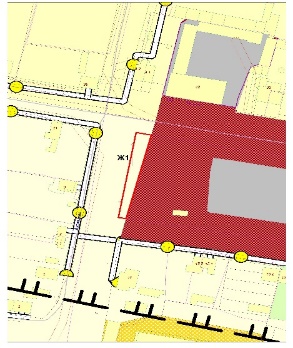 на зону О1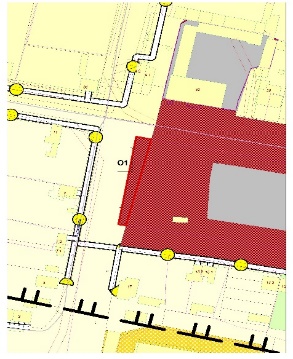 2. в части изменения зоны скверов, парков, бульваров (с индексом Р1) на зону застройки среднеэтажными жилыми домами (с индексом Ж3), касательно земельного участка с кадастровым номером 63:12:1402005:72, расположенного по адресу: Самарская область, Безенчукский район, пгт. Безенчук, цл. МамистоваИзменить зону Р1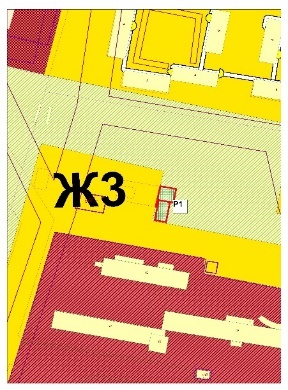 на зону Ж3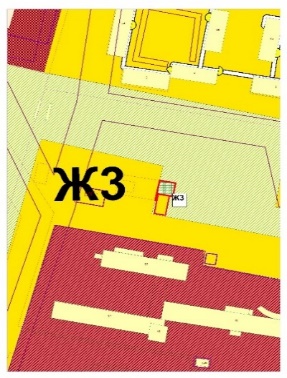 3. в части изменения зоны скверов, парков, бульваров (с индексом Р1) на зону делового, общественного и коммерческого назначения (с индексом О1), касательно земельного участка с кадастровым номером 63:12:1401007:457, расположенного по адресу: Самарская область, Безенчукский район, пгт. Безенчук, ул. Мамистова, д. 73аИзменить зону Р1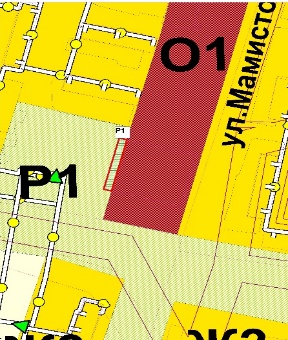 на зону О1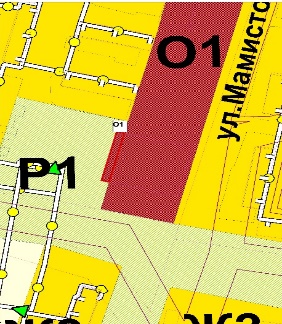 Решение Собрания представителей городского поселения Безенчук муниципального района Безенчукский Самарской области от 13.12.2018г  №10/40«Об утверждении Порядка предоставления порубочного билета и (или) разрешения на пересадку деревьев и кустарников на территории городского поселения Безенчук муниципального района Безенчукский Самарской области»В соответствии с Постановлением Правительства Российской Федерации от 30.04.2014 № 403 «Об исчерпывающем перечне процедур в сфере жилищного строительства» (процедура № 131 Исчерпывающего перечня), Федеральными законами от 06.10.2003 N 131-ФЗ "Об общих принципах организации местного самоуправления в Российской Федерации", от 10.01.2002 N 7-ФЗ "Об охране окружающей среды", от 14.03.1995 N 33-ФЗ "Об особо охраняемых природных территориях", руководствуясь Уставом городского поселения Безенчук муниципального района Безенчукский Самарской области, Собрание представителей городского поселения Безенчук муниципального района Безенчукский Самарской области третьего созыва РЕШИЛО:     1. Утвердить Порядок предоставления порубочного билета и (или) разрешения на пересадку деревьев и кустарников на территории городского поселения Безенчук муниципального района Безенчукский Самарской области согласно приложению к настоящему Решению.     2. Опубликовать настоящее Решение в газете «Вестник городского поселения Безенчук».     3. Решение Собрания представителей городского поселения Безенчук муниципального района Безенчукский Самарской области от 19.08.2015 года № 5/77 и Решение Собрания представителей городского поселения Безенчук муниципального района Безенчукский Самарской области от 31.03.2016 года № 6/11 признать утратившими силу.     4. Настоящее Решение вступает в силу со дня его официального опубликования. Глава городского поселения Безенчук                       Н.В.РайскаяПредседатель Собрания представителей городского поселения Безенчук                                  А.Г. Кантеев    Приложение№1к решению Собрания представителейгородского поселения Безенчук от 13.12.2018 №10/40Порядок предоставления порубочного билета и (или) разрешения на пересадку деревьев и кустарников на территории городского поселения Безенчук муниципального района Безенчукский Самарской области  (далее – Порядок)  I.ОБЩИЕ ПОЛОЖЕНИЯ1.    Формирование решения о предоставление порубочного билета и (или) разрешения на пересадку деревьев и кустарников осуществляется в соответствии с Постановлением Правительства Российской Федерации от 30.04.2014 № 403 «Об исчерпывающем перечне процедур в сфере жилищного строительства» и иными положениями законодательства о градостроительной деятельности и нормативными правовыми актами городского поселения Безенчук муниципального района Безенчукский Самарской области в сфере комплексного благоустройства территории.
1.1.    Предоставление порубочного билета и (или) разрешения на пересадку деревьев и кустарников производится при наличии Разрешения оформленного в установленном порядке (Приложение № 4 к Порядку).
1.2.    Предоставление порубочного билета и (или) разрешения на пересадку деревьев и кустарников  относится к компетенции Администрации городского поселения Безенчук  муниципального района Безенчукский Самарской области в лице Главы городского поселения Безенчук (далее – Администрация городского поселения Безенчук муниципального района Безенчукский Самарской области (далее по тексту – Глава поселения).1.3.    Вырубка и (или) пересадка деревьев, кустарников при выполнении требований настоящего Порядка может быть разрешена в случаях:- реализации предусмотренного градостроительной документацией проекта, утвержденного в установленном порядке;- проведения санитарных рубок и реконструкции зеленых насаждений;- восстановления согласно нормативам светового режима в жилых и нежилых помещениях, затеняемых деревьями;- ликвидации аварийных и чрезвычайных ситуаций, в том числе ремонта подземных коммуникаций, инженерных сооружений  и иных линейных сооружений (в этих случаях разрешение выдается Администрацией городского поселения Безенчук после проведения аварийных работ, на что составляется акт с участием представителя Администрации городского поселения Безенчук.)1.4.    Действие настоящего Порядка не распространяется на плодово-ягодные и декоративные зеленые насаждения, находящиеся на садоводческих, огороднических, дачных земельных участках, а также на земельных участках для ведения личного подсобного хозяйства, индивидуальной жилой застройки  и земли лесного фонда. Вырубка деревьев на территории лесных участков осуществляется в соответствии с лесохозяйственным регламентом.II. ПОРЯДОК РАССМОТРЕНИЯ ЗАЯВЛЕНИЯ И ПРЕДОСТАВЛЕНИЯ ПОРУБОЧНОГО БИЛЕТА И (ИЛИ) РАЗРЕШЕНИЯ НА ПЕРЕСАДКУ ДЕРЕВЬЕВ И КУСТАРНИКОВ2.     Заявитель – физическое или юридическое лицо, направляет на имя Главы поселения заявление (Приложение № 2 к Порядку) о необходимости получения порубочного билета и (или) разрешения на пересадку деревьев и кустарников которое должно содержать следующую информацию: 1) фамилию, имя, отчество заявителя или наименование юридического лица; 2) адрес заявителя, контактный телефон; 3) указание цели (причины) вырубки зеленых насаждений, места расположения зеленых насаждений, подлежащих вырубке, их количество и (или) сведения о пересадке;4) способ утилизации вырубленной древесины.2.1. К заявлению прилагаются: - правоустанавливающие и право подтверждающие документы на земельный участок;
            - гарантийное письмо о своевременном и качественном проведении компенсационных посадок, согласованного в установленном порядке;- акт комиссии по обследованию зеленых насаждений;- по запросу соответствующих служб – дендроплан с указанием подлежащих вырубке деревьев, а также схема размещения деревьев при проведении компенсационных посадок; - градостроительная документация, утвержденная в установленном законом порядке, в случае если производится вырубка деревьев, попадающих под габариты при строительстве зданий и сооружений; - при проведении строительных и земляных работ необходимо представить разрешения на осуществление земляных работ, оформленное в установленном законом порядке.III. ОСНОВАНИЯ ДЛЯ ОТКАЗА В ПРИЕМЕ ЗАЯВЛЕНИЯ3.1. Уполномоченный орган отказывает заявителю в приеме заявления по следующим основаниям:- предоставление документов лицом, не имеющим на это полномочий в соответствии с законодательством Российской Федерации;-  представленные заявителем документы имеют серьезные повреждения, наличие которых не позволяет однозначно истолковать их содержание, имеются подчистки, - приписки, зачеркнутые слова и иные неоговоренные исправления;-  предоставление неправильно оформленных документов;-  предоставление неполного пакета документов.3.2. Решение об отказе в приеме заявления направляется заявителю в форме письма за подписью Главы поселения в течение 5-ти рабочих дней со дня подачи заявления с указанием причин отказа.3.3. Отказ в приеме заявления не препятствует повторному обращению заявителя в уполномоченный орган с соответствующим заявлением.IV. ПРОЦЕДУРА ПРЕДОСТАВЛЕНИЯ ПОРУБОЧНОГО БИЛЕТА И (ИЛИ) РАЗРЕШЕНИЯ НА ПЕРЕСАДКУ ДЕРЕВЬЕВ И КУСТАРНИКОВ4.1.    Процедура предоставления порубочного билета и (или) разрешения на пересадку деревьев и кустарников осуществляется в тридцатидневный срок.4.2.    Для проведения обследования насаждений с подготовкой соответствующих документов создается комиссия. Обследование проводится в двухнедельный срок с даты подачи заявления о необходимости вырубки. По результатам  обследования комиссией составляется соответствующий акт обследования. 4.3.     За удаление здоровых растущих древесных насаждений и естественно выросших деревьев и кустарников, расположенных на территории городского поселения Безенчук, произрастающих в охранных зонах инженерных сетей и коммуникаций, где обоснована их вырубка, рекомендуется применять однократный размер стоимости компенсационных посадок. За удаление деревьев с нарушенной устойчивостью и сухостойных деревьев, деревьев других категорий, представляющих опасность в связи со своим положением или формой ствола, растущих вблизи мест и дорог с усиленной посещаемостью, необходимость и размер компенсационных посадок определяется комиссионно в зависимости от конкретных обстоятельств.4.4.     На основании акта комиссии специалистом Администрации городского поселения Безенчук производится расчёт суммы оплаты за вырубаемые деревья и кустарники.4.5.     После проведения обследования и расчета суммы, подлежащей к оплате за вырубаемые деревья и  кустарники и при наличии всех документов Главой поселения принимается решение о выдаче (или невыдаче) заявителю порубочного билета и (или) разрешения на пересадку деревьев и кустарников. При положительном решении заявителю выдается  Соглашение о возмещении ущерба нанесенного городскому поселению Безенчук, за вырубку  и (или) пересадку деревьев и (или) кустарников. Оплата за вырубаемые и (или) пересаживаемые деревья и кустарники производится в установленном порядке в бюджет поселения на соответствующие реквизиты.4.6.    Заявитель предоставляет копию документа, подтверждающего оплату по Соглашению в  Администрацию городского поселения Безенчук. После предъявления платежного документа заявителю в установленном порядке выдается порубочный билет и (или) разрешение на пересадку деревьев и кустарников (Приложение № 5 к Порядку).4.7.    Размер компенсации за вырубку древесно-кустарниковой растительности определяется в соответствии с Расчетом платы за вырубку древесно-кустарниковой растительности, произрастающей на территории городского поселения Безенчук (Приложение № 3 к Порядку).4.8.   Компенсационная стоимость не взимается при вырубке древесно-кустарниковой растительности, попадающей в охранные технические зоны муниципальных инженерных коммуникаций, определяемые согласно действующим нормам установления охранных зон трубопроводов, электрических сетей, кабелей связи и т.п. и правилам их эксплуатации. 4.9. При вырубке деревьев и кустарников, произрастающих в зоне производства ремонтных работ на муниципальных инженерных коммуникациях за пределами охранной технической зоны инженерных коммуникаций, компенсационная стоимость не взимается.4.10.    Компенсационная стоимость не взимается при вырубке древесно-кустарниковой растительности, попадающей в охранные технические зоны инженерных коммуникаций, определяемые согласно действующим нормам установления охранных зон трубопроводов, электрических сетей, кабелей связи и т.п.  и правилам их эксплуатации  при наличии правоустанавливающих документов на инженерные коммуникации и  документов подтверждающих границы охранных зон.4.11.      Срок действия порубочного билета и (или) разрешения на пересадку деревьев и кустарников – 3 месяца со дня его подписания. Если выданный порубочный билет и (или) разрешения на пересадку деревьев и кустарников не будет реализовано в установленные сроки, то для продления порубочного билета и (или) разрешения на пересадку деревьев и кустарников необходимо повторно обратиться с заявлением в Администрацию городского поселения.4.12.    В случае выполнения работ  по компенсационным посадкам заявителем, ответственность за выполнение работ  по компенсационным посадкам возлагается на заявителя, который проводит их самостоятельно, либо с привлечением специализированной организации на договорной основе. Отчет о выполнении компенсационных посадок направляется заявителем в Администрацию  городского поселения Безенчук (Приложение № 6 к Порядку).V. ОСНОВАНИЯ ДЛЯ ОТКАЗА В ПРЕДОСТАВЛЕНИИ ПОРУБОЧНОГО БИЛЕТА И (ИЛИ) РАЗРЕШЕНИЯ НА ПЕРЕСАДКУ ДЕРЕВЬЕВ И КУСТАРНИКОВ 5.1. Администрация городского поселения  отказывает заявителю в предоставлении порубочного билета и (или) разрешения на пересадку деревьев и кустарников по следующим основаниям: - наличие недостоверных данных в представленных документах;- письменный отказ органов (организаций), осуществляющих согласование в порядке межведомственного взаимодействия в предоставлении информации, либо получение информации о недостоверности данных, предоставленных заявителем;- деревья и кустарники, предполагаемые для вырубки (удаления) или пересадки: 
являются объектами растительного мира, занесенными в Красную книгу Российской Федерации и (или) Красную книгу Самарской области, произрастающими в естественных условиях; являются памятниками природы; произрастают на земельных участках, включенных в состав особо охраняемых природных территорий в соответствии с действующим законодательством;- невыполнение требований по внесению платы за проведение компенсационного озеленения;
- выдача заключения с обоснованием отсутствия необходимости вырубки (удаления) и (или) пересадки деревьев и кустарников, отраженное в акте обследования деревьев и кустарников при проведении работ по строительству, реконструкции, капитальному ремонту автомобильных дорог, инженерных сетей (коммуникаций), зданий, строений, сооружений, ввиду того, что предполагаемые к вырубке деревья и кустарники не создают препятствий для производства данных работ;- выдача заключения с обоснованием отсутствия необходимости вырубки (удаления) и (или) пересадки деревьев и кустарников, отраженное в акте обследования деревьев и кустарников при проведении работ для восстановления нормативного светового режима в жилых и нежилых помещениях, затеняемых деревьями, высаженными с нарушением "СНиП 2.07.01-89 "Градостроительство. Планировка и застройка городских и сельских поселений", утвержденных постановлением Госстроя СССР от 16.05.1989 N 78, в случаях, когда для восстановления нормативного светового режима в жилых и нежилых помещениях возможно произвести опиловку ветвей без удаления деревьев или кустарников;- расположение земельного участка с зелеными насаждениями за границами городского поселения Безенчук.5.2. Решение об отказе в предоставлении порубочного билета и (или) разрешения на пересадку деревьев и кустарников направляется заявителю в форме письма за подписью руководителя уполномоченного органа в срок, установленный пунктом 3.2 статьи 3 настоящего Порядка с указанием причин отказа.
VI. ПОРЯДОК УЧЕТА ПОРУБОЧНЫХ БИЛЕТОВ И (ИЛИ) РАЗРЕЩЕНИЙ НА ПЕРЕСАДКУ ДЕРЕВЬЕВ И КУСТАРНИКОВ6.1. Администрация городского поселения  ведет учет порубочных билетов и (или) разрешений на пересадку деревьев и кустарников.6.2. Журнал регистрации порубочных билетов и (или) разрешений на пересадку деревьев и кустарников (далее - журнал регистрации) должен быть пронумерован, прошит и скреплен подписью руководителя уполномоченного органа и заверен печатью.6.3. В журнале регистрации отражается следующая информация:- фамилия, имя, отчество физического лица или наименование юридического лица, подавшего заявление; паспортные данные заявителя или данные о постановке юридического лица на учет в налоговом органе и идентификационный номер налогоплательщика для юридического лица;- способ направления заявления;- дата поступления заявления;- обоснование необходимости вырубки (удаления) и (или) пересадки деревьев и кустарников;- места расположения подлежащих вырубке (удалению) и (или) пересадке деревьев и кустарников;- адрес расположения земельного участка, на который была произведена пересадка деревьев и кустарников (при наличии);- дата составления акта обследования и расчета платы за компенсационное озеленение;
- размер платы за проведение компенсационного озеленения; сведения о реквизитах платежного документа, в соответствии с которым произведена плата за компенсационное озеленение;- порядковый номер порубочного билета и (или) разрешения на пересадку деревьев и кустарников; отметка о получении порубочного билета и (или) разрешения на пересадку) деревьев и кустарников заявителем;- дата окончания срока действия порубочного билета и (или) разрешения на пересадку деревьев и кустарников;- сведения о выполнении работ по вырубке (удалению) и (или) пересадке деревьев и кустарников согласно порубочному билету и (или) разрешению на пересадку деревьев и кустарников.Приложение№2к решению Собрания представителейгородского поселения Безенчук от 13.12.2018 №10/40Главе администрации городского поселения Безенчук ФИОот________________________________________ (Ф.И.О. физического или юридического лица, наименование организации) проживающего(-ей) или зарегистрированного(-ой) по адресу: _________________________________________ Контактный телефон _______________________ З А Я В Л Е Н И ЕПрошу Вас выдать порубочный билет и (или) разрешение на пересадку деревьев и кустарников: (нужное указать)_____________________________________________________________________________________указание цели (причины) вырубки зеленых насаждений или сведения о пересадке) месторасположение зеленых насаждений, подлежащих вырубке или пересадке: __________________________________________________________________ их количество _____________________________ подпись, дата __________________________ расшифровка подписи                                             Приложение№3к решению Собрания представителейгородского поселения Безенчук от 13.12.2018 №10/40  Расчет платы за вырубку древесно-кустарниковой растительности,
 произрастающей на территории городского поселения Безенчук муниципального района Безенчукский Самарской области1. Термины и определенияДерево – растение с четко выраженным древесным стволом диаметром  не менее 8 см на высоте 1,3 метра, за исключением саженцев.Кустарник – многолетнее растение, образующее несколько идущих от корня стволов.
            Поросль – молодые побеги растений от корней, пней или из семян с диаметром ствола до 8 см на высоте 1,3 метра.Охрана древесно-кустарниковой растительности – комплекс мер, направленных на создание, сохранение и воспроизводство древесно-кустарниковой растительности.
            Повреждение древесно-кустарниковой растительности – причинение вреда кроне, стволу, ветвям деревьев и кустарников, их корневой системе, не влекущее прекращение роста. Повреждениями являются: механическое повреждение ветвей, корневой системы, нарушение целостности коры, а также загрязнение древесно-кустарниковой растительности либо почвы в корневой зоне вредными веществами, поджог или иное причинение вреда.Уничтожение древесно-кустарниковой растительности – повреждение деревьев и кустарников повлекшее прекращение роста, гибель древесно-кустарниковой растительности, а также их вырубка.Компенсационная посадка – воспроизводство древесно-кустарниковой растительности взамен вырубаемой (уничтоженной), поврежденной.2. Общие положенияОхране и рациональному использованию подлежит вся древесно-кустарниковая растительность, произрастающая на территории муниципального района Безенчукский, независимо от форм собственности на земельные участки, где эта растительность  произрастает.Хозяйственная деятельность должна осуществляться с соблюдением требований по охране и рациональному использованию древесно-кустарниковой растительности, установленных законодательством.Вырубка древесно-кустарниковой растительности осуществляется на основании оформленного в установленном порядке порубочного билета.3. Классификация деревьев для расчета платы за разрешенную вырубку древесно-кустарниковой растительности:3.1. Для расчета платы за разрешенную вырубку основных видов деревьев на территории поселения применяется следующая классификация древесных пород деревьев с учетом их ценности.Классификация древесных пород деревьев с учетом их ценности 3.2. Деревья подсчитываются поштучно. 3.3. В случае, если деревья растут «розеткой» (2 и более стволов), а второстепенный ствол достиг в диаметре 8 см и растет на расстоянии  0,5 м от основного (большего) в диаметре ствола на высоте 1,3 м, то данный ствол считается отдельным стволом.3.4. Заросли самосевных деревьев или деревьев, имеющих диаметр менее 8 см, рассчитываются следующим образом: каждые 100 кв.м. приравниваются к 20 условным саженцам 3-й группы лиственных древесных пород.4. Расчет платы за разрешенную вырубку деревьев:4.1. Расчет платы за разрешенную (выполняющую при наличии оформленного в установленном порядке разрешения) вырубку деревьев на территории поселения производится по формуле: Пр (д) = (Спд х К) х Кд х Кз х п,   гдеПр (д) – плата за разрешенную вырубку деревьев в рублях;Спд – сметная стоимость посадки одного саженца дерева, учитывая стоимость посадочного материала и ухода за ним в течение 3-х лет;К – коэффициент, учитывая ценность древесной породы:1-я группа – 2,0
2-я группа – 1,5
3-я группа – 1,1
4-я группа – 1,0.Кд – коэффициент, учитывающий размер вырубаемого дерева:Кз – коэффициент поправки для пользователей земельных участков:
1    –    для юридических лиц;0,5 – для физических лиц.п – количество деревьев  (шт.) одного вида.4.2. Для определения размера сметной стоимости посадки одного дерева, кустарника специалистом – сметчиком  составляется смета на основании сметно-нормативной базы территориальных единых расценок текущего года  с учетом расчетных индексов пересчета стоимости строительно-монтажных работ.
4.3. Расчет платы за разрешенную вырубку деревьев производится отдельно для каждой группы деревьев с последующим суммированием результатов.5. Расчет платы за разрешенную вырубку кустарников:5.1. Расчет платы за разрешенную вырубку кустарника на территории городского поселения Безенчук производится по формуле:Пр (к) = (Спк х К) х Кз х п,   где: 
Пр (к) – плата за разрешенную вырубку кустарников в рублях
Спк – сметная стоимость посадки одного саженца кустарника, учитывая стоимость посадочного материала и ухода за ним в течении 3х лет;
К – коэффициент, учитывая породу кустарника:
   для хвойных пород – 2,0;
   для лиственных пород – 1,0.
Кз – коэффициент поправки для пользователей земельных участков:
   2 –   для юридических лиц;
   0,5 – для физических лиц.
п- количество кустарников  (шт.) одного вида.
Кустарник в группах подсчитывается поштучно.5.2. В случае, если поштучный пересчет количества кустарников в живой изгороди произвести невозможно, то количество кустарников считать равным:
- 5 штукам на 1-м погонном метре двухрядной изгороди;- 3 штукам на 1-м погонном метре однорядной изгороди. 5.3. Расчет платы за разрешенную вырубку кустарников производится отдельно для каждой группы кустарников с последующим суммированием результатов.6. Расчет платы за разрешенное повреждение (уничтожение) газона или естественного травяного покрова:Пр (г) = (Спг+ Су) x Кв,Спг - сметная стоимость устройства 1 кв.м газона или естественного травяного покрова с учетом стоимости посадочного материала;Су - сметная стоимость 3-х годового ухода за 1 кв. м газона или естественного травяного покрова;Кв - коэффициент поправки на водоохранную ценность зеленых насаждений.     При расчете компенсационной стоимости зеленых насаждений, расположенных в 50-метровой зоне от уреза воды по обе стороны водного объекта или на территории участков, парков, скверов, применяется коэффициент поправки, равный 2, для остальных территорий - 1.6.1. Итоговый размер платы за разрешенную вырубку определяется суммированием всех полученных расчетов за вырубаемые деревья, кустарники и за поврежденные (уничтожение) газона или естественного травяного покрова.
6.2. Не производится расчет платы:- если при проведении работ по ликвидации аварийных чрезвычайных ситуаций, которые создают или могут создавать угрозу жизни, здоровью и имуществу граждан, требуется вырубка древесно - кустарниковой растительности;
- если деревья и кустарники находятся в крайне неудовлетворительном состоянии,  имеют подавляющее большинство усохших (усыхающих) скелетных ветвей;- при вырубке сухостойных деревьев (сухостой) и кустарников;- при вырубке древесно-кустарниковой растительности в санитарно-защитной зоне существующих инженерных сетей и коммуникаций, в полосе отвода дорог (в случае проведения плановых работ в соответствии с техническими правилами ремонта и содержания дорог).7. Исчисление размера ущерба, причиненного вследствие неразрешенной (самовольной) вырубки:Размер ущерба, причиненного вследствие неразрешенной (самовольной, то есть, при отсутствии оформленного в установленном порядке разрешения) вырубки, определяется по Методике исчисления размера вреда, причиненного лесам, в том числе, лесным насаждениям, или не отнесенным к лесным насаждениям деревьям, кустарникам и лианам вследствие нарушения лесного законодательства в соответствии с таксами для исчисления размера ущерба, причиненного деревьям и кустарникам, утвержденными постановлением Правительства Российской Федерации от 08.05.2007 № 273 «Об исчислении размера вреда, причиненного лесам вследствие нарушения лесного законодательства».Приложение№4к решению Собрания представителейгородского поселения Безенчук от 13.12.2018 №10/40РАЗРЕШЕНИЕ № _____ от ____ __________20___г.на пересадку деревьев и кустарников, произрастающих на территории городского (сельского) поселения________ муниципального района Безенчукский Самарской областиВыдано (предприятию/организации/физическому лицу) _______________________________________________________________________                                   (наименование, должность, фамилия, имя, отчество)Основание для проведения работ по пересадке деревьев________________________________________________________________ _______________________________________________________________________
             (наименование работ, аварийная или чрезвычайная ситуация и т. д. )Место проведения работ по пересадке деревьев ______________________________________________________________________________________________________________________________________________Состав насаждений, подлежащих пересадке______________________________________________________________________________________________________________________________________Сроки проведения пересадки______________________________________________________________Подпись                                                                             М.П.                            Приложение№5к решению Собрания представителейгородского поселения Безенчук от 13.12.2018 №10/40Порубочный билет  № _____ от ____ __________20___г.Выдано (предприятию/организации/физическому лицу) _______________________________________________________________________
                                   (наименование, должность, фамилия, имя, отчество)Основание для проведения работ по пересадке деревьев_______________________________________________________________________________________________________________________________________
              (наименование работ, аварийная или чрезвычайная ситуация и т. д. )Место проведения работ по вырубке деревьев ____________________________________________________________________________________________________Состав насаждений, подлежащих вырубке_____________________________________________________________________________________________Способ утилизации древесины_____________________________________________ Сроки проведения:вырубки_______________________________________________________________компенсационных посадок________________________________________________________________Подпись                                                                             М.П.Приложение№6к решению Собрания представителейгородского поселения Безенчук от 13.12.2018 №10/40ОТЧЕТ № _____ от ____ __________20___г.
о проведении компенсационных посадок на территории городского поселения Безенчук муниципального района  Безенчукский Самарской областиВ соответствии с порубочным билетом  № _________ от _____________(Предприятия, организациии, физического лица) _______________________________________________________________________
                                   (наименование, должность, фамилия, имя, отчество)проведены работы по компенсационной посадке________________________________________________________________________________________________________________________________________
                             (кол-во деревьев, кустарников, наименование пород)Место проведения работ по посадке деревьев ______________________________________________________________________________________________________________________________________________Сроки проведения  компенсационных посадок_________________________________________________________________Подпись                                                                             М.П.Решение Собрания представителей городского поселения Безенчук муниципального района Безенчукский Самарской области от 13.12.2018г  №11/40«Об установлении земельного налога на территории городского поселения Безенчук муниципального района Безенчукский Самарской области»В соответствии с Федеральным законом N 131-ФЗ от 06.10.2003 "Об общих принципах организации местного самоуправления в Российской Федерации",  Налоговым  кодексом Российской Федерации, руководствуясь Уставом городского поселения Безенчук муниципального района Безенчукский, Собрание представителей городского поселения Безенчук муниципального района Безенчукский Самарской области третьего созыва,РЕШИЛО:1. Утвердить Положение «Об установлении земельного налога на территории городского поселения Безенчук муниципального района Безенчукский Самарской области» согласно приложению, к настоящему Решению.2.  Со дня вступления в силу настоящего Решения, признать утратившим силу:- решение Собрания представителей городского поселения Безенчук муниципального района Безенчукский от 26.09.2008 г. № 133 «Об утверждения Положения «Об уплате земельного налога на территории городского поселения Безенчук муниципального района Безенчукский Самарской области»; - решение Собрания представителей городского поселения Безенчук муниципального района Безенчукский от 29.12.2008 г. № 154 «О внесении изменений в Положение «Об уплате земельного налога на территории городского поселения Безенчук муниципального района Безенчукский Самарской области», утвержденное решением Собрания представителей городского поселения Безенчук № 133 от 26.09.2008 г.»;- решение Собрания представителей городского поселения Безенчук муниципального района Безенчукский от 19.03.2009 г. № 164 «О внесении изменений в Положение «Об уплате земельного налога на территории городского поселения Безенчук муниципального района Безенчукский Самарской области», утвержденное решением Собрания представителей городского поселения Безенчук №133 от 26.09.2008 г.»;- решение Собрания представителей городского поселения Безенчук муниципального района Безенчукский от 15.10.2009 г. № 193 «О внесении изменений и дополнений в Положение «Об уплате земельного налога на территории городского поселения Безенчук муниципального района Безенчукский Самарской области», утвержденное решением Собрания представителей городского поселения Безенчук № 133 от 26.09.2008 г.»;- решение Собрания представителей городского поселения Безенчук муниципального района Безенчукский от 25.11.2010г. г. № 4/4 «О внесении изменений в Положение «Об уплате земельного налога на территории городского поселения Безенчук муниципального района Безенчукский Самарской области», утвержденное решением Собрания представителей городского поселения Безенчук № 133 от 26.09.2008 г»;- решение Собрания представителей городского поселения Безенчук муниципального района Безенчукский от 11.04.2011 г. г. № 1/10 О внесении изменений в Решение Собрания представителей городского поселения Безенчук № 4/4 от 25.11.2010 г «О внесении изменений в Положение «Об уплате земельного налога на территории городского поселения Безенчук муниципального района Безенчукский Самарской области», утвержденное решением Собрания представителей городского поселения Безенчук № 133 от 26.09.2008 г»; - решение Собрания представителей городского поселения Безенчук муниципального района Безенчукский от 26.04.2011г. г. № 4/12 «О внесении изменений в Положение «Об уплате земельного налога на территории городского поселения Безенчук муниципального района Безенчукский Самарской области», утвержденное решением Собрания представителей городского поселения Безенчук № 133 от 26.09.2008 г»;- решение Собрания представителей городского поселения Безенчук муниципального района Безенчукский от 30.06.2011 г. № 4/14 О внесении изменений в решение Собрания представителей городского поселения Безенчук №4/4 от 25.11.2010 г. «О внесении изменений в Положение «Об уплате земельного налога на территории городского поселения Безенчук муниципального района Безенчукский Самарской области», утвержденное решением Собрания представителей городского поселения Безенчук № 133 от 26.09.2008 г»;- решение Собрания представителей городского поселения Безенчук муниципального района Безенчукский от 28.10.2011 г. № 9/19 О внесении изменений в Решение Собрания представителей городского поселения Безенчук муниципального района Безенчукский Самарской области №4/12 от 26.04.2011 г. «О внесении изменений в решение Собрания представителей городского поселения Безенчук муниципального района Безенчукский Самарской области №133 от 26.09.2008 г «Об уплате земельного налога на территории городского поселения Безенчук муниципального района Безенчукский Самарской области»;- решение Собрания представителей городского поселения Безенчук муниципального района Безенчукский от 29.02.2012 г. № 1/26 «О внесении изменений и дополнений в Положение «Об уплате земельного налога на территории городского поселения Безенчук муниципального района Безенчукский Самарской области», утвержденное Решением Собрания представителей городского поселения Безенчук № 133 от 26.09.2008г.»;- решение Собрания представителей городского поселения Безенчук муниципального района Безенчукский от 21.03.2013 г. № 2/41 «О внесении изменений в Положение «Об уплате земельного налога на территории городского поселения Безенчук муниципального района Безенчукский Самарской области», утвержденное Решением Собрания представителей городского поселения Безенчук № 133 от 26.09.2008г.»;- решение Собрания представителей городского поселения Безенчук муниципального района Безенчукский от 19.06.2014 г. № 3/60 «О внесении изменений в Положение «Об уплате земельного налога на территории городского поселения Безенчук муниципального района Безенчукский Самарской области», утвержденное Решением Собрания представителей городского поселения Безенчук № 133 от 26.09.2008г.»;- решение Собрания представителей городского поселения Безенчук муниципального района Безенчукский от 18.09.2014 г. № 2/63 «О внесении изменений в Положение «Об уплате земельного налога на территории городского поселения Безенчук муниципального района Безенчукский Самарской области», утвержденное Решением Собрания представителей городского поселения Безенчук № 133 от 26.09.2008г.»;- решение Собрания представителей городского поселения Безенчук муниципального района Безенчукский от 17.11.2014 г. № 2/65 «О внесении изменений в Положение «Об уплате земельного налога на территории городского поселения Безенчук муниципального района Безенчукский Самарской области», утвержденное Решением Собрания представителей городского поселения Безенчук № 133 от 26.09.2008г.»;- решение Собрания представителей городского поселения Безенчук муниципального района Безенчукский от 22.12.2014 г. № 4/67 «О внесении изменений в Положение «Об уплате земельного налога на территории городского поселения Безенчук муниципального района Безенчукский Самарской области», утвержденное Решением Собрания представителей городского поселения Безенчук № 133 от 26.09.2008г.»;- решение Собрания представителей городского поселения Безенчук муниципального района Безенчукский от 26.02.2015 г. № 2/70 «О внесении изменений в Положение «Об уплате земельного налога на территории городского поселения Безенчук муниципального района Безенчукский Самарской области», утвержденное Решением Собрания представителей городского поселения Безенчук № 133 от 26.09.2008г.».3. Опубликовать настоящее Решение в газете «Вестник городского поселения Безенчук»4. Настоящее решение вступает в силу не ранее чем по истечении одного месяца со дня его официального опубликования и не ранее 1-го числа очередного налогового периода по земельному налогу и распространяет свое действие на правоотношения возникшие с 01 января 2019 года. Глава городского поселения Безенчук                       Н.В.РайскаяПредседатель Собрания представителей городского поселения Безенчук                                  А.Г. Кантеев    Приложение№1к решению Собрания представителейгородского поселения Безенчук от 13.12.2018 №11/40ПОЛОЖЕНИЕО ЗЕМЕЛЬНОМ НАЛОГЕ НА ТЕРРИТОРИИ ГОРОДСКОГО ПОСЕЛЕНИЯ БЕЗЕНЧУКМУНИЦИПАЛЬНОГО РАЙОНА БЕЗЕНЧУКСКИЙ САМАРСКОЙ ОБЛАСТИ 1. Общие положения1.1. Настоящее положение разработано в соответствии с главой 31 Налогового кодекса Российской Федерации, Федеральным законом от 06.10.2003 г. № 131-ФЗ «Об общих принципах организации местного самоуправление в РФ». 1.2. Настоящее положение устанавливает, вводит в действие и прекращает действие на территории городского поселения Безенчук муниципального района Безенчукский Самарской области  земельного налога, порядок и сроки уплата налога на земли, находящиеся в пределах границ городского поселения Безенчук муниципального района Безенчукский Самарской области.2. Порядок и сроки уплаты земельного налога для физических лиц.        2.1 Налогоплательщики - физические лица, не являющиеся индивидуальными предпринимателями, уплачивают земельный налог не позднее 1 декабря, следующего за истекшим налоговым периодом на основании налоговых уведомлений,   авансовые платежи не вносят. 3. Порядок исчисления налога и авансовых платежей и срокиуплаты налога и авансовых платежей для организаций3.1. Отчетными периодами для налогоплательщиков (организаций, индивидуальных предпринимателей) признаются первый квартал, второй квартал и третий квартал календарного года.3.2. Авансовые платежи по земельному налогу налогоплательщики (организации, индивидуальные предприниматели) уплачивают  не позднее 30 апреля за первый квартал, не позднее 31 июля за второй квартал, не позднее 31 октября за третий квартал, следующего за истекшим отчетным периодом.3.3. Налогоплательщики (организации, индивидуальные предприниматели) исчисляют сумму налога самостоятельно как одну четвертую налоговой ставки процентной доли кадастровой стоимости земельного участка по состоянию на 1 января года, являющегося налоговым периодом.3.4. Сумма налога, подлежащая уплате в бюджет городского поселения Безенчук  по итогам налогового периода, определяется налогоплательщиками-организациями как разница между суммой налога, исчисленной по ставкам, предусмотренным в пункте 4 настоящего положения, и суммами подлежащих уплате в течение налогового периода авансовых платежей по налогу. Налоговые декларации по налогу представляются налогоплательщиками (организациями, индивидуальными предпринимателями) не позднее 1 февраля года, следующего за истекшим налоговым периодом.3.5 Налогоплательщики (организации, индивидуальные предприниматели), уплачивают налог по истечении налогового периода не позднее 31 марта года, следующего за истекшим налоговым периодом. 4. Налоговая ставка4.1. Налоговые ставки устанавливаются в размерах:0,3 процента в отношении земельных участков:- отнесенных к землям сельскохозяйственного назначения или к землям в составе зон сельскохозяйственного использования и используемых для сельскохозяйственного производства;- занятых жилищным фондом и объектами инженерной инфраструктуры жилищно-коммунального комплекса (за исключением доли в праве на земельный участок, приходящейся на объект, не относящийся к жилищному фонду и к объектам инженерной инфраструктуры жилищно-коммунального комплекса) или приобретенных (предоставленных) для жилищного строительства;- приобретенных (предоставленных) для личного подсобного хозяйства, садоводства, огородничества или животноводства, а также дачного хозяйства;- ограниченных в обороте в соответствии с законодательством Российской Федерации, предоставленных для обеспечения обороны, безопасности и таможенных нужд;1,5 процентов в отношении прочих земельных участков.5. Льготы по налогу5.1. Для организаций и физических лиц, имеющих в собственности земельные участки, являющиеся объектом налогообложения на территории городского поселения Безенчук, льготы, установленные в соответствии со статьей 395 Налогового кодекса РФ, действуют в полном объеме.5.2. Льготы в виде уменьшения налоговой базы, предусмотренного пунктом 5 статьи 391 Налогового кодекса Российской Федерации, действуют в полном объеме.5.3. Освобождаются от налогообложения:- органы местного самоуправления, их отраслевые (функциональные) органы;- ветераны Великой Отечественной войны и инвалиды Великой отечественной войны в отношении земельных участков, не используемых для осуществления предпринимательской деятельности;-  граждане, имеющие звание «Почетный житель Безенчукского района»;- граждане, имеющие звание «Почетный житель городского поселения Безенчук муниципального района Безенчукский»;- общеобразовательные учреждения, находящиеся на территории поселения и не получающие доходы от предпринимательской деятельности.5.4. Налогоплательщики - физические лица, имеющие право на налоговые льготы, в том числе в виде налогового вычета, установленные законодательством о налогах и сборах, представляют в налоговый орган по своему выбору заявление о предоставлении налоговой льготы, а также вправе представить документы, подтверждающие право налогоплательщика на налоговую льготу.Решение Собрания представителей городского поселения Безенчук муниципального района Безенчукский Самарской области от 13.12.2018г  №12/40«Об установлении налога на имущество физических лиц на территории городского поселения Безенчук муниципального района Безенчукский Самарской области»            Руководствуясь ст. 12, 15 части первой и главой 32 Налогового кодекса РФ, Федеральным законом от 06.10.2003 № 131-ФЗ «Об общих принципах организации местного самоуправления в РФ», Уставом городского поселения Безенчук муниципального района Безенчукский, Собрание представителей городского поселения Безенчук муниципального района БезенчукскийРЕШИЛО:     1. Установить на территории городского поселения Безенчук муниципального района Безенчукский Самарской области налог на имущество физических лиц и определить ставки для исчисления налога в зависимости от кадастровой стоимости объектов налогообложения в следующих размерах:2. Налоговые льготы предоставляются налогоплательщикам в соответствии со ст. 407 главы 32 Налогового Кодекса РФ.3. Налоговые льготы в отношении объектов недвижимого имущества, налоговая база по которым определяется как их кадастровая стоимость.3.1. Налоговая льгота в размере 100%  от суммы налога, подлежащей уплате, предоставляется в отношении объектов налогооблажения, включенных в перечень, определяемый в соответствии с пунтом 7 статьи 378.2 Налогового кодекса Российской Федерации, объектов налогоблажения, предусмотренных абзацем вторым пункта 10 статьи 378.2 Налогового кодекса Российской Федерации площадью:  -  до  для индивидуальных предпринимателей со среднесписочной численностью работников не менее 1 человека в предшествующем налоговом периоде;-  до  для индивидуальных предпринимателей со среднесписочной численностью работников не менее 3 человек за предшествующий налоговый период;- до  для индивидуальных предпринимателей со среднесписочной численностью работников не менее 4 человек за предшествующий налоговый период.2.2. Уменьшение суммы налога производится однократно независимо от количества и площади принадлежащих налогоплательщику объектов налогообложения.3.2. Налоговая льгота предоставляется по заявлению налогоплательщика при одновременном соблюдении следующих условий:1) налогоплательщик - индивидуальный предприниматель, средняя численность работников которого не превышает 100 человек и доходы которого по данным бухгалтерского учета без учета налога на добавленную стоимость не превысили 60 млн. рублей (с 2014 года с учетом утвержденного на соответствующий год коэффициента-дефлятора);2) за истекший налоговый период средняя заработная плата работников составила не менее 1,5 прожиточных минимумов в месяц, утвержденных постановлениями Правительства Самарской области;3) в истекшем налоговом периоде 80% доходов индивидуального предпринимателя, от всех доходов, определенных по данным бухгалтерского учета, являются доходами, получаемыми по видам экономической деятельности, не относящимся к разделу J (Финансовая деятельность), классу 70 раздела K (Операции с недвижимым имуществом) и разделу C (Добыча полезных ископаемых) в соответствии с Общероссийским классификатором видов экономической деятельности, принятым постановлением Госстандарта России от 06.11.2001 N 454-ст.       4. Налогоплательщики - физические лица, имеющие право на налоговые льготы, установленные законодательством о налогах и сборах, представляют в налоговый орган по своему выбору заявление о предоставлении налоговой льготы, а также вправе представить документы, подтверждающие право налогоплательщика на налоговую льготу.      5. Признать утратившим силу:- Решение Собрания представителей городского поселения Безенчук муниципального района Безенчукский Самарской области №3/65 от 17.11.2014 г. «Об установлении на территории городского поселения Безенчук муниципального района Безенчукский Самарской области налога на имущество физических лиц»;- Решение Собрания представителей городского поселения Безенчук муниципального района Безенчукский Самарской области №2/77 от 19.08.2015 г. «О внесении изменений в Решение Собрания представителей городского поселения Безенчук муниципального района Безенчукский Самарской области №3/65 от 17.11.2014 г. «Об установлении на территории городского поселения Безенчук муниципального района Безенчукский Самарской области налога на имущество физических лиц»;- Решение Собрания представителей городского поселения Безенчук муниципального района Безенчукский Самарской области №4/11 от 31.03.2016 г. «О внесении изменений в Решение Собрания представителей городского поселения Безенчук муниципального района Безенчукский Самарской области №3/65 от 17.11.2014 г. «Об установлении на территории городского поселения Безенчук муниципального района Безенчукский Самарской области налога на имущество физических лиц»;- Решение Собрания представителей городского поселения Безенчук муниципального района Безенчукский Самарской области №4/17 от 15.12.2016 г. «О внесении изменений в Решение Собрания представителей городского поселения Безенчук муниципального района Безенчукский Самарской области №4/11 от 31.03.2016 г. «Об установлении на территории городского поселения Безенчук муниципального района Безенчукский Самарской области налога на имущество физических лиц»;- Решение Собрания представителей городского поселения Безенчук муниципального района Безенчукский Самарской области №5/27 от 07.12.2017 г. «О внесении изменений в Решение Собрания представителей городского поселения Безенчук муниципального района Безенчукский Самарской области №3/65 от 17.11.2014 г. «Об установлении на территории городского поселения Безенчук муниципального района Безенчукский Самарской области налога на имущество физических лиц»;- Решение Собрания представителей городского поселения Безенчук муниципального района Безенчукский Самарской области №3/33 от 27.04.2018 г. «О внесении изменений в Решение Собрания представителей городского поселения Безенчук муниципального района Безенчукский Самарской области №3/65 от 17.11.2014 г. «Об установлении на территории городского поселения Безенчук муниципального района Безенчукский Самарской области налога на имущество физических лиц (в редакции решения Собрания представителей поселения от 07.12.2017 № 5/27)».6. Настоящее решение вступает в силу не ранее чем по истечении одного месяца со дня его официального опубликования и не ранее 1-го числа месяца налогового периода по налогу на имущество физических лиц и распространяет свое действие на правоотношения возникшие с 01 января 2019 года.        7. Опубликовать настоящее Решение в газете «Вестник городского поселения Безенчук».Глава городского поселения Безенчук                       Н.В.РайскаяПредседатель Собрания представителей городского поселения Безенчук                                  А.Г. Кантеев  Заключение о результатах публичных слушаний в городском поселении Безенчук муниципального района Безенчукский Самарской области по вопросу: «О возможности внесения изменений в Правила землепользования и застройки городского поселения Безенчук муниципального района Безенчукский Самарской области»1. Дата оформления заключения о результатах публичных слушаний -10.12.2018 года.2. Наименование проекта, рассмотренного на публичных слушаниях - проект решения Собрания представителей городского поселения Безенчук муниципального района Безенчукский Самарской области «О внесении изменений в Правила землепользования и застройки городского поселения Безенчук муниципального района Безенчукский Самарской области» (далее также соответственно – Проект и Правила).3. В публичных слушаниях приняли участие 7 человек, в том числе:- в поселке городского типа Безенчук – 16 октября 2018 в 15-00 часов по адресу: 446250, Самарская область, Безенчукский район, п.г.т. Безенчук, ул. Нефтяников, д. 12, было проведено собрание участников публичных слушаний, в котором приняли участие 2 человека;- на железнодорожном разъезде Восток – 17 октября 2018 в 15-00 часов по адресу: Самарская область, Безенчукский район, железнодорожный разъезд Восток, на площадке у дома №4, было проведено собрание участников публичных слушаний, в котором приняли участие 1 человек;- в деревне Дмитриевка – 18 октября 2018 в 15-00 часов по адресу: Самарская область, Безенчукский район, д. Дмитриевка, на площадке у дома №12, было проведено собрание участников публичных слушаний, в котором приняли участие 1 человек;в поселке Новооренбургский – 23 октября 2018 в 15-00 часов по адресу: Самарская область, Безенчукский район, п. Новоренбургский, на автобусной остановке у дома №22, было проведено собрание участников публичных слушаний, в котором приняли участие 1 человек;в поселке Сосновка – 24 октября 2018 в 15-00 часов по адресу: Самарская область, Безенчукский район, п. Сосновка, в здании СДК, было проведено собрание участников публичных слушаний, в котором приняли участие 2 человека.4. Реквизиты протокола публичных слушаний, на основании которого подготовлено заключение о результатах публичных слушаний – б/н от 03.12.2018м года.5. Предложения и замечания по проекту решения Собрания представителей городского поселения Безенчук муниципального района Безенчукский Самарской области «О внесении изменений в Правила землепользования и застройки городского поселения Безенчук муниципального района Безенчукский Самарской области» внес в протокол публичных слушаний 1 человек.6. Обобщенные сведения, полученные при учете замечаний и предложений, выраженных участниками публичных слушаний и постоянно проживающими на территории, в пределах которой проводятся публичные слушания, и иными заинтересованными лицами по вопросам, вынесенным на публичные слушания:Заключение по результатам публичных слушаний по проекту решения Собрания Представителей городского поселения Безенчук «О бюджете городского поселения Безенчук муниципального района Безенчукский Самарской области на 2019 год и плановый период 2020-2021гг.»	1. Время проведения публичных слушаний составляет  14 дней с 25 ноября 2018 года по 08 декабря 2018 года.2. Место проведения публичных слушаний – 446250, Самарская область, Безенчукский район, поселок городского типа Безенчук, ул. Нефтяников, д.12.3. Основание проведения публичных слушаний – постановление Администрации городского  поселения Безенчук муниципального района Безенчукский Самарской области «О проведении публичных слушаний» от 15 ноября 2018 года №445,  опубликованное в газете  "Вестник городского поселения Безенчук" №21 (139) от 15.11.2018г.4. Вопрос, вынесенный на публичные слушания, –  «О проекте решения «О бюджете городского поселения Безенчук муниципального района Безенчукский Самарской области на 2019 год и плановый период 2020-2021гг.».	5. 27 ноября 2018 года в 18.00 часов по адресу: 446250, Самарская область, Безенчукский район, поселок городского типа Безенчук, ул. Нефтяников, д.12 проведено мероприятие по информированию жителей поселения по вопросам публичных слушаний, в котором приняли участие 2 (два) человека. 6. Мнения, предложения и замечания по вопросу «О проекте решения «О бюджете городского поселения Безенчук муниципального района Безенчукский Самарской области на 2019 год и плановый период 2020-2021гг.» внесли в протокол публичных слушаний, –  2 (два) человека. 7. Обобщенные сведения, полученные при учете мнений, выраженных жителями городского  поселения Безенчук муниципального района Безенчукский Самарской области и иными заинтересованными лицами по вопросу публичных слушаний:7.1. Мнения, содержащие отрицательную оценку по вопросу публичных слушаний, не высказаны.         7.2.  Типичные мнения жителей, содержащие положительную оценку, по вопросу публичных слушаний:- проект бюджета соответствует действующему законодательству,- предлагаю принять проект решения.Проект  решения «О бюджете городского поселения Безенчук муниципального района Безенчукский Самарской области на 2019 год и плановый период 2020-2021гг.» соответствует действующему законодательству и подлежит направлению в Собрание Представителей городского поселения Безенчук муниципального района Безенчукский Самарской области на рассмотрение.ПАМЯТКА НАСЕЛЕНИЮ Правила поведения на льду:I .Ни в коем случае нельзя выходить на лед в темное время суток и при плохой видимости (туман, снегопад, дождь).2.При переходе через реку пользуйтесь ледовыми переправами.З.Нельзя проверять прочность льда ударом ноги. Если после первого сильного удара поленом или лыжной палкой покажется хоть немного воды, - это означает, что лед тонкий, по нему ходить нельзя. В этом случае следует немедленно отойти по своему же следу к берегу, скользящими шагами, не отрывая ног ото льда и расставив их на ширину плеч, чтобы нагрузка распределялась на большую площадь. Точно так же поступают при предостерегающем потрескивании льда и образовании в нем трещин.4.При вынужденном переходе водоема безопаснее всего придерживаться проторенных троп или идти по уже проложенной лыжне. Но если их нет, надо перед тем, как спуститься на лед, очень внимательно осмотреться и наметить предстоящий маршрут.5.При переходе водоема группой необходимо соблюдать расстояние друг от друга (5-6 м.).6.Замерзшую реку (озеро) лучше перейти на лыжах, при этом: крепления лыж расстегните, чтобы , при необходимости быстро их сбросить; лыжные палки держите в руках, не накидывая петли на кисти рук, чтобы в случае опасности сразу их отбросить.7.Если есть рюкзак, повесьте его на одно плечо, это позволит легко освободиться от груза в случае, если лед под вами провалится.8.На замерзший водоем необходимо брать с собой прочный шнур длиной 20 - 25 метров с большой глухой петлей на конце и грузом. Груз поможет забросить шнур к провалившемуся в воду товарищу, петля нужна для того, чтобы пострадавший мог надежнее держаться, продев ее под мышки.9.Убедительная просьба родителям: не отпускайте детей на лед (на рыбалку, катание на лыжах и коньках) без присмотра.10.Одна из самых частых   причин трагедий па водоемах     алкогольное опьянение.   Люди неадекватно  реагируют  на  опасность  и   в  случае  чрезвычайной  ситуации  становятся беспомощными.Советы рыболовам:Необходимо хорошо знать водоем, избранный для рыбалки, для того, чтобы помнить, где на нем глубина не выше роста человека или где с глубокого места можно быстро выйти на отмель, идущую к берегу.Необходимо знать об условиях образования и свойствах льда в различные периоды зимы, различать приметы опасного льда, знать меры предосторожности и постоянно их соблюдать.3.    Определите с берега маршрут движения.4.    Осторожно спускайтесь с берега: лед может неплотно соединяться с сушей; могут быть трещины; подо льдом может быть воздух.5.    Не выходите на темные участки льда - они быстрее прогреваются на солнце и естественно, быстрее тают.Если вы идете группой, то расстояние между лыжниками (или пешеходами) должно быть не меньше 5 метров.Если вы на лыжах, проверьте, нет ли поблизости проложенной лыжни. Если нет, а вам необходимо ее проложить, крепления лыж отстегните (чтобы, в крайнем случае, быстро от них избавиться), лыжные палки несите в руках, петли палок не надевайте на кисти рук.Рюкзак повесьте на одно плечо, а еще лучше - волоките на веревке в 2-3 метрах сзади.Проверяйте каждый шаг на льду остроконечной пешней, но не бейте ею лед перед собой - лучше сбоку. Если после первого удара лед пробивается, немедленно возвращайтесь на место, с которого пришли.Не подходите к другим рыболовам ближе, чем на 3 метра.Не приближайтесь к тем местам, где во льду имеются вмерзшие коряги, водоросли, воздушные пузыри.Не ходите рядом с трещиной или по участку льда, отделенному от основного массива несколькими трещинами.Быстро покиньте опасное место, если из пробитой лунки начинает бить фонтаном вода.14.  Обязательно имейте с собой средства спасения: шнур с грузом на конце, длинную жердь, широкую доску.Имейте при себе что-нибудь острое, чем можно было бы закрепиться за лед в случае, если вы провалились, а вылезти без опоры нет никакой возможности (нож, багор, крупные гвозди).Не делайте около себя много лунок, не делайте лунки на переправах (тропинках).Оказание помощи провалившемуся под лед:Самоспасение:- не поддавайтесь панике;- не надо барахтаться и наваливаться всем телом на тонкую кромку льда, так как подтяжестью тела он будет обламываться;- широко раскиньте руки, чтобы не погрузиться с головой в воду;- обопритесь локтями об лед и, приведя тело в горизонтальное положение, постарайтесь забросить на лед ту ногу, которая ближе всего к его кромке, поворотом корпуса вытащите вторую ногу и быстро выкатывайтесь на лед; - без резких движений отползайте как можно дальше от опасного места в том направлении, откуда пришли;- зовите на помощь;- удерживая себя на поверхности воды, стараться затрачивать на это минимум физических усилий. (Одна из причин быстрого понижения температуры тела - перемещение прилежащего к телу подогретого им слоя воды и замена его новым, холодным. Кроме того, при движениях нарушается дополнительная изоляция, создаваемая водой, пропитавшей одежду);- находясь на плаву, следует голову держать как можно выше над водой. Известно, что более 50% всех теплопотерь организма, а по некоторым данным, даже 75% приходится на ее долю.- активно плыть к берегу, плоту 'или шлюпке, можно, если они находятся на расстоянии, преодоление которого потребует не более 40 мин.- добравшись до плавсредства, надо немедленно раздеться, выжать намокшую одежду и снова надеть.Первая помощь при утоплении:- перенести пострадавшего на безопасное место, согреть;- повернуть утонувшего лицом вниз и опустить голову ниже таза;- очистить рот от слизи.  При появлении рвотного и кашлевого рефлексов – добиться полного удаления воды из дыхательных путей и желудка (нельзя терять время на удаления воды из легких и желудка при отсутствии пульса на сонной артерии);- при   отсутствии   пульса   на сонной   артерии сделать наружный массаж сердца и искусственное дыхание;- доставить пострадавшего в медицинское учреждение.Перечень главных администраторов доходовПеречень главных администраторов доходовПеречень главных администраторов доходовПеречень главных администраторов доходов городского поселения Безенчук муниципального района Безенчукский Самарской области городского поселения Безенчук муниципального района Безенчукский Самарской области городского поселения Безенчук муниципального района Безенчукский Самарской области городского поселения Безенчук муниципального района Безенчукский Самарской областиНаименование главного администратора доходов Код главного админист ратора доходовКод доходовНаименование доходаНаименование главного администратора доходов Код главного админист ратора доходовКод доходовНаименование дохода1234Управление федеральной налоговой службы по Самарской области1821 01 02010 01 0000 110Налог на доходы физических лиц с доходов, источником которых является налоговый агент, за исключением доходов, в отношении которых исчисление и уплата налога осуществляются в соответствии со статьями 227, 227.1 и 228 Налогового кодекса Российской ФедерацииУправление федеральной налоговой службы по Самарской области1821 01 02020 01 0000 110Налог на доходы физических лиц с доходов, полученных от осуществления деятельности физическими лицами, зарегистрированными в качестве индивидуальных предпринимателей, нотариусов, занимающихся частной практикой, адвокатов, учредивших адвокатские кабинеты и других лиц, занимающихся частной практикой в соответствии со статьей 227 Налогового кодекса Российской ФедерацииУправление федеральной налоговой службы по Самарской области1821 01 02030 01 0000 110Налог на доходы физических лиц с доходов,  полученных физическими лицами в соответствии со статьей 228 Налогового Кодекса Российской ФедерацииУправление федеральной налоговой службы по Самарской области1821 01 02040 01 0000 110Налог на доходы физических лиц в виде фиксированных авансовых платежей с доходов, полученных физическими лицами, являющимися иностранными гражданами, осуществляющими трудовую деятельность по найму у физических лиц на основании патента в соответствии  со статьей 227.1 Налогового кодекса Российской ФедерацииУправление федеральной налоговой службы по Самарской области1821 05 03010 01 0000 110Единый сельскохозяйственный налогУправление федеральной налоговой службы по Самарской области1821 05 03020 01 0000 110Единый сельскохозяйственный налог (за налоговые периоды, истекшие до 1 января 2011 года)Управление федеральной налоговой службы по Самарской области1821 06 01030 13 0000 110Налог на имущество физических лиц, взимаемый по ставкам, применяемым к объектам налогообложения, расположенным в границах городских поселенийУправление федеральной налоговой службы по Самарской области1821 06 06033 13 0000 110Земельный налог с организаций, обладающих земельным участком, расположенным в границах городских поселенийУправление федеральной налоговой службы по Самарской области1821 06 06043 13 0000 110Земельный налог с физических лиц, обладающих земельным участком, расположенным в границах городских поселенийУправление федеральной налоговой службы по Самарской области1821 09 04053 13 0000 110Земельный налог (по обязательствам, возникшим до 1 января 2006 года), мобилизуемый на территориях городских поселенийУправление федерального казначейства по Самарской области1001 03 02230 01 0000 110Доходы от уплаты акцизов на дизельное топливо, подлежащие распределению между бюджетами субъектов Российской Федерации и местными бюджетами с учетом установленных дифференцированных нормативов отчислений в местные бюджетыУправление федерального казначейства по Самарской области1001 03 02240 01 0000 110Доходы от уплаты акцизов на моторные масла для дизельных и (или) карбюраторных (инжекторных) двигателей, подлежащие распределению между бюджетами субъектов Российской Федерации и местными бюджетами с учетом установленных дифференцированных нормативов отчислений в местные бюджеты1001 03 02240 01 0000 110Доходы от уплаты акцизов на автомобильный бензин, подлежащие распределению между бюджетами субъектов Российской Федерации и местными бюджетами с учетом установленных дифференцированных нормативов отчислений в местные бюджеты1001 03 02260 01 0000 110Доходы от уплаты акцизов на прямогонный бензин, подлежащие распределению между бюджетами субъектов Российской Федерации и местными бюджетами с учетом установленных дифференцированных нормативов отчислений в местные бюджетыАдминистрация городского поселения Безенчук2081 11 05013 13 0000 120 Доходы, получаемые в виде арендной платы за земельные участки, государственная собственность на которые не разграничена и которые расположены в границах городских поселений, а также средства от продажи права на заключение договоров аренды указанных земельных участковАдминистрация городского поселения Безенчук2081 11 05025 13 0000 120Доходы, получаемые в виде арендной платы, а также средства от продажи права на заключение договоров аренды за земли, находящиеся в собственности городских поселений (за исключением земельных участков муниципальных бюджетных и автономных учреждений)Администрация городского поселения Безенчук2081 11 05075 13 0000 120Доходы от сдачи в аренду имущества, составляющего казну городских поселений (за исключением земельных участков)Администрация городского поселения Безенчук2081 11 07015 13 0000 120Доходы от перечисления части прибыли, остающейся после уплаты налогов и иных обязательных платежей муниципальных унитарных предприятий, созданных городскими поселениямиАдминистрация городского поселения Безенчук2081 13 01995 13 0000 130Прочие доходы от оказания платных услуг (работ) получателями средств бюджетов городских поселенийАдминистрация городского поселения Безенчук2081 13 02065 13 0000 130Доходы, поступающие в порядке возмещения расходов, понесенных в связи с эксплуатацией имущества городских поселенийАдминистрация городского поселения Безенчук2081 13 02995 13 0000 130Прочие доходы от компенсации затрат бюджетов городских поселенийАдминистрация городского поселения Безенчук2081 14 02053 13 0000 410Доходы от реализации иного имущества, находящегося в собственности городского поселения (за исключением имущества муниципаль-ных бюджетных и автономных учрежде-ний, а также имущества муниципальных унитарных предприятий, в том числе ка-зенных), в части реализации основных средств по указанному имуществуАдминистрация городского поселения Безенчук2081 14 02053 13 0000 440Доходы от реализации иного имущества, находящегося в собственности городских поселений (за исключением имущества муниципальных бюджетных и автономных учреждений, а также имущества муниципальных унитарных предприятий, в том числе казенных), в части реализации материальных запасов по указанному имуществуАдминистрация городского поселения Безенчук2081 14 04050 13 0000 420Доходы от продажи нематериальных активов, находящихся в собственности городских поселенийАдминистрация городского поселения Безенчук2081 14 06013 13 0000 430Доходы от продажи земельных участков, государственная собственность на которые не разграничена и которые расположены в границах городских поселенийАдминистрация городского поселения Безенчук2081 14 06025 13 0000 430Доходы от продажи земельных участков, находящихся в собственности городских поселений (за исключением земельных участков муниципальных бюджетных и автономных учреждений)Администрация городского поселения Безенчук2081 16 33050 13 0000 140 Денежные взыскания (штрафы) за нарушение законодательства Российской Федерации о контрактной системе в сфере закупок товаров, работ, услуг для обеспечения государственных и муниципальных нужд для нужд городских поселенийАдминистрация городского поселения Безенчук2081 16 46000 13 0000 140Поступления сумм в возмещение ущерба в связи с нарушением исполнителем (подрядчиком) условий государственных контрактов или иных договоров, финансируемых за счет средств муниципальных дорожных фондов городских поселений, либо в связи с уклонением от заключения таких контрактов или иных договоровАдминистрация городского поселения Безенчук2081 16 90050 13 0000 140Прочие поступления от денежных взысканий (штрафов) и иных сумм в возмещение ущерба, зачисляемые в бюджеты городских поселенийАдминистрация городского поселения Безенчук2081 17 01050 13 0000 180Невыясненные поступления, зачисляемые в бюджеты городских  поселенийАдминистрация городского поселения Безенчук2081 17 05050 130000 180   Прочие   неналоговые   доходы   бюджетов городских поселенийАдминистрация городского поселения Безенчук2082 02 15001 13 0000 150Дотации бюджетам городских  поселений на выравнивание бюджетной обеспеченностиАдминистрация городского поселения Безенчук2082 02 29999 13 0000 150Прочие субсидии бюджетам городских  поселенийАдминистрация городского поселения Безенчук208202 22041 13 0000 150Субсидии    бюджетам   городских  поселений на строительство,  модернизацию,  ремонт и                                 содержание  автомобильных  дорог  общего пользования,  в  том   числе   дорог   в  поселениях (за исключением автомобильных дорог федерального значенияАдминистрация городского поселения Безенчук2082 02 20216 13 0000 150Субсидии бюджетам городских поселений на осуществление дорожной деятельности в отношении автомобильных дорог общего пользования, а также капитального ремонта и ремонта дворовых территорий многоквартирных домов, проездов к дворовым территориям многоквартирных домов населенных пунктовАдминистрация городского поселения Безенчук2082 02 29999 13 0000 150Прочие субсидии бюджетам городских  поселенийАдминистрация городского поселения Безенчук2082 02 49999 13 0000 150Прочие межбюджетные трансферты, передаваемые бюджетам городских поселенийАдминистрация городского поселения Безенчук2082 02 90054 13 0000 150Прочие безвозмездные поступления в бюджеты городских поселений от бюджетов муниципальных районовАдминистрация городского поселения Безенчук2082 03 05099 13 0000 180Прочие безвозмездные поступления от государственных (муниципальных) организаций в бюджеты городских поселенийАдминистрация городского поселения Безенчук2082 03 05000 13 0000 150Безвозмездные поступления от государственных (муниципальных) организаций в бюджеты городских поселенийАдминистрация городского поселения Безенчук2082 03 05099 13 0000 150Прочие безвозмездные поступления от государственных (муниципальных) организаций в бюджеты городских поселенийАдминистрация городского поселения Безенчук2082 04 05099 13 0000 150Прочие безвозмездные поступления от негосударственных организаций в бюджеты городских поселенийАдминистрация городского поселения Безенчук2082 07 05030 13 0000 150Прочие безвозмездные поступления в бюджеты городских поселенийАдминистрация городского поселения Безенчук2082 08 05000 13 0000 180 Перечисления из бюджетов  городских поселений (в бюджеты поселений) для осуществления возврата (зачета) излишне уплаченных или излишне взысканных сумм налогов, сборов и иных платежей, а также сумм процентов за несвоевременное осуществление такого возврата и процентов, начисленных на излишне взысканные суммыАдминистрация городского поселения Безенчук2082 18 05010 13 0000 150Доходы бюджетов городских поселений от возврата бюджетными учреждениями остатков субсидий прошлых летАдминистрация городского поселения Безенчук2082 18 60010 13 0000 150Доходы бюджетов городских поселений от возврата остатков субсидий, субвенций и иных межбюджетных трансфертов, имеющих целевое назначение, прошлых лет из бюджетов муниципальных районовАдминистрация городского поселения Безенчук2082 19 60010 13 0000 150Возврат прочих остатков субсидий, субвенций и иных межбюджетных трансфертов, имеющих целевое назначение, прошлых лет из бюджетов городских поселенийПеречень главных администраторов  источников финансирования дефицита  бюджета городского поселения Безенчук муниципального района Безенчукский Самарской областиПеречень главных администраторов  источников финансирования дефицита  бюджета городского поселения Безенчук муниципального района Безенчукский Самарской областиПеречень главных администраторов  источников финансирования дефицита  бюджета городского поселения Безенчук муниципального района Безенчукский Самарской областиКод главного администратора источниковКод группы, подгруппы, статьи и вида источника финансирования дефицитаНаименование208Администрация городского поселения Безенчук муниципального района Безенчукский Самарской области20801 02 00 00 00 0000 000Кредиты кредитных организаций в валюте Российской Федерации20801 02 00 00 00 0000 700Получение кредитов от кредитных организаций в валюте Российской Федерации20801 02 00 00 13 0000 710Получение кредитов от кредитных организаций бюджетами городских поселений в валюте Российской Федерации20801 02 00 00 00 0000 800Погашение кредитов, предоставленных кредитными организациями в валюте Российской Федерации20801 02 00 00 13 0000 810Погашение бюджетами городских поселений кредитов от кредитных организаций в валюте Российской Федерации20801 03 00 00 00 0000 000Бюджетные кредиты от других бюджетов бюджетной системы Российской Федерации 20801 03 01 00 00 0000 700Получение бюджетных кредитов от других бюджетов бюджетной системы Российской Федерации в валюте Российской Федерации20801 03 00 00 13 0000 710Получение кредитов от других бюджетов бюджетной системы Российской Федерации бюджетами городских поселений в валюте Российской Федерации20801 03 01 00 00 0000 800Погашение бюджетных кредитов, полученных от других бюджетов бюджетной системы Российской Федерации в валюте Российской Федерации20801 03 00 00 13 0000 810Погашение бюджетами городских поселений кредитов от других бюджетов бюджетной системы Российской Федерации в валюте Российской Федерации20801 05 00 00 00 0000 000Изменение остатков средств на счетах по учету средств бюджетов20801 05 00 00 00 0000 500Увеличение остатков средств бюджетов20801 05 02 00 00 0000 500Увеличение прочих остатков средств бюджетов20801 05 02 01 00 0000 510Увеличение прочих остатков денежных средств бюджетов20801 05 02 01 13 0000 510Увеличение прочих остатков денежных средств бюджетов городских поселений20801 05 00 00 00 0000 600Уменьшение остатков средств бюджетов20801 05 02 00 00 0000 600Уменьшение прочих остатков средств бюджетов20801 05 02 01 00 0000 610Уменьшение прочих остатков денежных средств бюджетов20801 05 02 01 13 0000 610Уменьшение прочих остатков денежных средств бюджетов городских поселений20801 06 00 00 00 0000 000Иные источники внутреннего финансирования дефицитов бюджетов20801 06 05 00 00 0000 000Бюджетные кредиты, предоставленные внутри страны в валюте Российской Федерации 20801 06 05 00 00 0000 500Предоставление бюджетных кредитов внутри страны в валюте Российской ФедерацииНормативы отчислений от уплаты местных налогов и сборовНормативы отчислений от уплаты местных налогов и сборовНормативы отчислений от уплаты местных налогов и сборовКоды бюджетной классификации Российской ФедерацииНаименование налога (сбора)норматив отчисленийбюджеты поселений 1 06 00000 00 0000 000НАЛОГИ НА ИМУЩЕСТВО1 06 01030 13 0000 110Налог на имущество физических лиц, взимаемый по ставкам, применяемым к объектам налогообложения, расположенным в границах городских поселений1001 06 06033 13 0000 110Земельный налог с организаций, обладающих земельным участком, расположенным в границах городских поселений1001 06 06043 13 0000 110Земельный налог с физических лиц, обладающих земельным участком, расположенным в границах городских поселений1001 17 00000 00 0000 000ПРОЧИЕ НЕНАЛОГОВЫЕ ДОХОДЫ1 17 01050 13 0000 180Невыясненные поступления, зачисляемые в бюджеты городских  поселений1001 17 05050 13 0000 180Прочие неналоговые доходы бюджетов городских поселений100Ведомственная структура расходов бюджета городского поселения Безенчук муниципального района Безенчукский Самарской области на 2019 годВедомственная структура расходов бюджета городского поселения Безенчук муниципального района Безенчукский Самарской области на 2019 годВедомственная структура расходов бюджета городского поселения Безенчук муниципального района Безенчукский Самарской области на 2019 годВедомственная структура расходов бюджета городского поселения Безенчук муниципального района Безенчукский Самарской области на 2019 годВедомственная структура расходов бюджета городского поселения Безенчук муниципального района Безенчукский Самарской области на 2019 годВедомственная структура расходов бюджета городского поселения Безенчук муниципального района Безенчукский Самарской области на 2019 годВедомственная структура расходов бюджета городского поселения Безенчук муниципального района Безенчукский Самарской области на 2019 годкод ГРБНаименование главного распорядителя средств бюджета поселения, раздела, подраздела, целевой статьи, вида расходов классификации расходов  бюджетаРзПРЦСРВРИтого, (тыс. руб.)Общегосударственные вопросы208Функционирование высшего должностного лица субъектов РФ и органа местного самоуправления01021278,425Глава местной администрации (исполнительно-распорядительного органа муниципального образования) 0102991 00 110101278,425Расходы на выплаты персоналу государственных (муниципальных) органов0102991 00 110101201278,425208Функционирование Правительства РФ, высших органов исполнительной власти субъектов РФ, местных администраций01048578,990Непрограммное напрвление расходов в области общегосударсвтенных вопросов0104991 00 000008479,000Руководство и управление в сфере установленных функций органов местного самоуправления0104991 00 110208373,000Расходы на выплаты персоналу государственных (муниципальных) органов0104991 00 110201207036,000Иные закупки товарорв, работ и услуг для обеспечения государственных (муниципальных) нужд0104991 00 110202401279Уплата налогов, сборов и иных платежей0104991 00 1102085058,000Межбюджетные трансферты0104991 00 78210106,000Иные межбюджетные трансферты0104991 00 78210540106,000МП "Развитие муниципальной службы в городском поселении Безенчук0104780 00 0000099,990Руководство и управление в сфере установленных функций органов местного самоуправления0104780 00 1102099,990Иные закупки товаров, работ и услуг для обеспечения государственных (муниципальных) нужд0104780 00 1102024099,990208Обеспечение деятельности финансовых, налоговых и таможенных органов и органов финансового(финансово-бюджетного)надзора010640Непрограммное направление расходов в области общегосударственных вопросов0106991 00 0000040Межбюджетные трансферты 0106991 00 7821040Иные межбюджетные трансферты0106991 00 7821054040208Резервные фонды0111500Непрограммное направление расходов в области общегосударственных вопросов0111991 00 00000500Резервные фонды местной администрации011199 1 0079990500Резервные средства011199 1 0079990870500208Другие общегосударственные вопросы01132587,90МП "Повышение эффективности управления муниципальным имуществом городского поселения Безенчук на 2017-2019гг"0113710 00 000001920Закупки товаров работ услуг для муниципальных нужд0113710 00 200101920Иные закупки товаров, работ и услуг для обеспечения государственных (муниципальных) нужд                                    0113710 00 200102401920МП "Нулевой травматизм администрации городского поселения Безенчук на 2019-2021 гг"0113360 00 0000035,5Закупки товаров работ услуг для муниципальных нужд0113360 00 2036035,5Иные закупки товаров, работ и услуг для обеспечения государственных (муниципальных) нужд                                    0113360 00 2036024035,5Непрограммное направление расходов в области общегосударственных вопросов0113991 00 00000632,4Межбюджетные трансферты0113991 00 782101Иные межбюджетные трансферты0113991 00 782105401Иные направления расходов0113991 00 90910631,40Исполнение судебных актов0113991 00 90910830631,40Национальная безопасность и правоохранительная деятельность208Защита населения и территории от чрезвычайных ситуаций природного и техногенного характера,гражданская оборона03093085МП "Защита населения и территории от ЧС, обеспечение пожарной безопасности и безопасности людей на водных объектах в городском поселении Безенчук на 2017-2019гг"0309730 00 000003085Закупка товаров, работ и услуг для государственных нужд0309730 00 200303085Иные закупки товаров, работ и услуг для обеспечения государственных (муниципальных) нужд0309730 00 200302403085208Другие вопросы в области национальной безопасности и правоохранительной деятельности03141006МП "«Мероприятия по профилактике терроризма и экстремизма, а также минимизации и (или) ликвидации последствий проявлений терроризма и экстремизма на территории городского поселения Безенчук на 2017-2019гг»0314790 00 00000706Закупка товаров, работ и услуг для государственных нужд0314790 00 20090706Иные закупки товаров, работ и услуг для обеспечения государственных (муниципальных) нужд0314790 00 20090240706Непрограммное направление расходов в области общегосударственных вопросов0314990 00 00000300Межбюджетные трансферты0314990 00 78210300Иные межбюджетные трансферты0314990 00 78210540300208Сельское хозяйство и рыболовство040558Непрограммное направление расходов в сфере национальной экономике0405994 00 0000058Софинансирование расходных обязательств, исполнение которых осуществляется с учетом стимулирующихсубсидий0405994 00 S200358Субсидии юридическим лицам (кроме некоммерческих организаций), индивидуальным предприниматтелям, физическим лицам - производителям товаров и услуг0405994 00 S200381058208Дорожное хозяйство (Дорожные фонды)040938596,00МП "Модернизация  и развитие сети автомобильных дорог местного значения в границах населенных пунктов городского поселения Безенчук на 2017-2019г."0409740 00 000008596,00Закупка товарорв работ для муниципальных нужд0409740 00 200408596,00Иные закупки товаров, работ и услуг для обеспечения государственных (муниципальных) нужд0409740 00 200402408596,00Капитальный ремонт и ремонт дорог местного значения и софинансирование мероприятия0409740 00 S327030000,000Иные межбюджетные трансферты0409740 00 S327024030000,000Жилищно-коммунальное хозяйство208Жилищное хозяйство05011076,000МП "Повышение эффективности управления муниципальным имуществом городского поселения Безенчук на 2017-2019гг"0501710 00 000001076,000Закупка товаров, работ и услуг для государственных нужд050171 0 00 200101076,000Иные закупки товаров, работ и услуг для обеспечения государственных (муниципальных) нужд050171 0 00 200102401076,000208Коммунальное хозяйство0502400,00МП "Развитие систем коммунальной инфраструктуры городского поселения Безенчук на 2017-2019 гг"0502750 00 00050400,00Иные закупки в рамках МП "Развитие систем коммунальной инфраструктуры городского поселения Безенчук на 2017-2019 гг"0502750 00 20050400,00Иные закупки товаров, работ и услуг для обеспечения государственных (муниципальных нужд)0502750 00 20050240400,00208Благоустройство050333244,460МП "Благоустройство, озеленение и обеспечение безопасности дорожного движения территории городского поселения Безенчук на 2018-2020гг"0503760 00 0000027644Предоставление субсидий МБУ городского поселения безенчук муниципального района Безенчукский Самарской области "Благоустройство"0503760 00 6006025000,00Субсидии бюджетным учреждениям на финансовое обеспечение государственного (муниципального) задания на оказание государственных (муниципальных) услуг (выполнение работ)0503760 00 6006061125000,00Закупки товаров, работ, услуг для муниципальных нужд050376 0 00 200602644,460Иные закупки товаров, работ и услуг для обеспечения государствеенных (муниципальных) нужд0503760 00 200602402644,460МП "Энергосбережение и повышение  энергетической эффективности в городском поселении Безенчук на 2018-2020г"0503700 00 000005400,00Закупки товаров работ услуг для муниципальных нужд0503700 00 200105400,00Иные закупки товаров, работ и услуг для обеспечения государственных (муниципальных) нужд0503700 00 200102405400,00Подпрограмма "Содержание мест захоронений на территории городского поселения Безенчук на 2018-2020гг"0503761 00 00000200,00Закупки товаров работ услуг для муниципальных нужд0503761 00 20610200,00Иные закупки товаров, работ и услуг для обеспечения государственных (муниципальных) нужд0503761 00 20610240200,00Культура и кинематография208Культура08014500,00МП "Развитие культуры в гп Безенчук на 2017-2019гг"0801770 00 000004500,00Межбюджетные трансферты бюджетам муниципальных районов из бюджетов поселений и межбюджетные трансферты бюджетам поселений из бюджетов муниципальных районов на осуществление части полномочий по решению вопросов местного значения в соответствии с заключенными соглашениямиМежбюджетные трансферты бюджетам муниципальных районов из бюджетов поселений и межбюджетные трансферты бюджетам поселений из бюджетов муниципальных районов на осуществление части полномочий по решению вопросов местного значения в соответствии с заключенными соглашениями0801770 00 782104500,00Иные межбюджетные трансферты080177 0 00 782105404500,00Всего расходов94950,775Ведомственная структура расходов бюджета городского поселения Безенчук муниципального района Безенчукский Самарской области на плановый период 2020-2021 годыВедомственная структура расходов бюджета городского поселения Безенчук муниципального района Безенчукский Самарской области на плановый период 2020-2021 годыВедомственная структура расходов бюджета городского поселения Безенчук муниципального района Безенчукский Самарской области на плановый период 2020-2021 годыВедомственная структура расходов бюджета городского поселения Безенчук муниципального района Безенчукский Самарской области на плановый период 2020-2021 годыВедомственная структура расходов бюджета городского поселения Безенчук муниципального района Безенчукский Самарской области на плановый период 2020-2021 годыВедомственная структура расходов бюджета городского поселения Безенчук муниципального района Безенчукский Самарской области на плановый период 2020-2021 годыВедомственная структура расходов бюджета городского поселения Безенчук муниципального района Безенчукский Самарской области на плановый период 2020-2021 годыВедомственная структура расходов бюджета городского поселения Безенчук муниципального района Безенчукский Самарской области на плановый период 2020-2021 годыкод ГРБНаименование главного распорядителя средств бюджета поселения, раздела, подраздела, целевой статьи, вида расходов классификации расходов  бюджетаРзПРЦСРВРИтого, (тыс. руб.)                                 2020Итого, (тыс. руб.)               2021208Общегосударственные вопросыФункционирование высшего должностного лица субъектов РФ и органа местного самоуправления010212781278Глава местной администрации (исполнительно-распорядительного органа муниципального образования) 0102991 00 1101012781278Расходы на выплаты персоналу государственных (муниципальных) органов0102991 00 1101012012781278208Функционирование Правительства РФ, высших органов исполнительной власти субъектов РФ, местных администраций010495919591Непрограммное направление расходов в области общегосударственных вопросов0104991 00 0000094239423Руководство и управление в сфере установленных функций органов местного самоуправления0104991 00 1102094239423Расходы на выплаты персоналу государственных (муниципальных) органов0104991 00 1102012079247924Иные закупки товарорв, работ и услоуг для обеспечения государственных (муниципальных) нужд0104991 00 1102024013701370Уплата налогов, сборов и иных платежей0104991 00 11020850129129МП "Развитие муниципальной службы в городском поселении Безенчук"0104780 00 00000168168Руководство и управление в сфере установленых функций органов местного самоуправления0104780 00 11020168168Иные закупки товарорв, работ и услуг ждля обеспечения государсвтенных (муниципальных) нужд0104780 00 11020240168168208Резервные фонды0111500500Непрограммное направление расходов в области общегосударственных вопросов0111991 00 00000500500Резервные фонды местной администрации011199 1 0079990500500Резервные средства011199 1 0079990870500500208Другие общегосударственные вопросы011313481348МП "Повышение эффективности управления муниципальным имуществом городского поселения Безенчук на 2017-2019гг"0113710 00 0000012181218Закупки товаров работ услуг для муниципальных нужд0113710 00 2001012181218Иные закупки товаров, работ и услуг для обеспечения государственных (муниципальных) нужд                                    0113710 00 2001024012181218МП "Нулевой травматизм в Администрации городского поселения Безенчук 201 - 2021"0113360 00 00000130130Руководство и управление в сфере установленых функций органов местного самоуправления0113360 00 20360130130Иные закупки товарорв, работ и услуг ждля обеспечения государсвтенных (муниципальных) нужд0113360 00 20360240130130Национальная безопасность и правоохранительная деятельность208Защита населения и территории от чрезвычайных ситуаций природного и техногенного характера,гражданская оборона030910001000МП "Защита населения и территории от ЧС, обеспечение пожарной безопасности и безопасности людей на водных объектах в городском поселении Безенчук на 2017-2019гг"0309730 00 0000010001000Закупка товаров, работ и услуг для государственных нужд0309730 00 2003010001000Иные закупки товаров, работ и услуг для обеспечения государственных (муниципальных) нужд0309730 00 2003024010001000208Другие вопросы в области национальной безопасности и правоохранительной деятельности0314882882МП "«Мероприятия по профилактике терроризма и экстремизма , а также минимизации и (или) ликвидации последствий проявлений терроризма и экстремизма на территории городского поселения Безенчук на 2017-2019гг»0314790 00 00000882882Закупка товаров, работ и услуг для государственных нужд0314790 00 20090882882Иные закупки товаров, работ и услуг для обеспечения государственных (муниципальных) нужд0314790 00 20090240882882208Дорожное хозяйство (Дорожные фонды)04091031312227МП "Модернизация  и развитие сети автомобильных дорог местного значения в границах населенных пунктов городского поселения Безенчук на 2017-2019г."0409740 00 000001031312227Закупка товарорв работ для муниципальных нужд0409740 00 200401031312227Иные закупки товаров, работ и услуг для обеспечения государственных (муниципальных) нужд0409740 00 200402401031312227Жилищно-коммунальное хозяйство208Жилищное хозяйство050110761076МП "Повышение эффективности управления муниципальным имуществом городского поселения Безенчук на 2017-2019гг"0501710 00 0000010761076Закупка товаров, работ и услуг для государственных нужд050171 0 00 2001010761076Иные закупки товаров, работ и услуг для обеспечения государственных (муниципальных) нужд050171 0 00 2001024010761076208Коммунальное хозяйство050220002000МП "Развитие систем коммунальной инфраструктуры городского поселения Безенчук на 2018-2020 гг"0502750 00 0000010001000Иные закупки в рамках МП "Развитие систем коммунальной инфраструктуры городского поселения Безенчук на 2018-2020 гг"0502750 00 2005010001000Иные закупки товаров, работ и услуг для обеспечения государственных (муниципальных нужд)0502750 00 2005024010001000Непрограммное направление расходов в сфере жилищно коммунального хозяйства0502995 00 0000010001000Субсидии организациям жилищно-коммунального хозяйства  для снижения задолженности перед поставщиками топливно-знергетических ресурсов , снижения задолженности по обязательным страховым платежам во внебюджетные фонды, задолженности по налогам и сборам0502995 00 6061010001000Субсидии юридическим лицам (кроме некоммерческих организаций), индивидуальным предпринимателям, физическим лицам - производителям товаров, работ, услуг0502995 00 6061081010001000208Благоустройство05033567035670МП "Благоустройство, озеленение и обеспечение безопасности дорожного движения территории городского поселения Безенчук на 2017-2019гг"050376 0 00 000003007030070Предоставление субсидий МБУ  городского поселения безенчук муниципального района Безенчукский Самарской области "Благоустройство"050376 0 00 600602500025000Субсидии бюджетным учреждениям на финансовое обеспечение государственного (муниципального) задания на оказание государственных (муниципальных) услуг (выполнение работ)050376 0 00 600606112500025000Закупки товаров, работ, услуг для муниципальных нужд050376 0 00 2006050705070Иные закупки товаров, работ и услуг для обеспечения государствеенных (муниципальных) нужд0503760 00 2006024050705070МП "Энергосбережение и повышение  энергетической эффективности в городском поселении Безенчук на 2017-2019г"0503700 00 0000053005300Закупки товаров работ услуг для муниципальных нужд0503700 00 2001053005300Иные закупки товаров, работ и услуг для обеспечения государственных (муниципальных) нужд0503700 00 2001024053005300Подпрограмма "Содержание мест захоронений на территории городского поселения Безенчук на 2017-2019гг"0503761 00 00000300300Закупки товаров работ услуг для муниципальных нужд0503761 00 20610300300Иные закупки товаров, работ и услуг для обеспечения государственных (муниципальных) нужд0503761 00 20610240300300Всего расходов63658,0065572,00Условно утвержденные расходы4212,7756590,775Всего расходов67870,77572162,775Распределение бюджетных ассигнований по целевым статьям (муниципальным программам городского поселения муниципального района Безенчукский и непрограммным направлениям деятельности), группам и подгруппам видов расходов классификации расходов бюджета городского поселения Безенчук на 2019 годРаспределение бюджетных ассигнований по целевым статьям (муниципальным программам городского поселения муниципального района Безенчукский и непрограммным направлениям деятельности), группам и подгруппам видов расходов классификации расходов бюджета городского поселения Безенчук на 2019 годРаспределение бюджетных ассигнований по целевым статьям (муниципальным программам городского поселения муниципального района Безенчукский и непрограммным направлениям деятельности), группам и подгруппам видов расходов классификации расходов бюджета городского поселения Безенчук на 2019 годРаспределение бюджетных ассигнований по целевым статьям (муниципальным программам городского поселения муниципального района Безенчукский и непрограммным направлениям деятельности), группам и подгруппам видов расходов классификации расходов бюджета городского поселения Безенчук на 2019 годЦСРВРПлан, тыс. руб.План, тыс. руб.Муниципальная программа "Развитие муниципальной службы в городском поселении Безенчук"780 00 0000099,9999,99Руководство и управление в сфере установленных функций органов местного самоуправления780 00 1102099,9999,99Иные закупки товаров, работ и услуг для обеспечения государственных (муниципальных) нужд780 00 1102024099,9999,99Муниципальная программа "Нулевой травматизм в Администрации городского поселения Безенчук"360 00 0000035,5035,50Закупка товарорв, работ и услуг для государсвтенных нужд360 00 2036035,5035,50Иные закупки товаров, работ и услуг для обеспечения государственных (муниципальных) нужд 360 00 2036024035,5035,50Муниципальная программа "Повышение эффективности управления муниципальным имуществом городского поселения Безенчук "710 00 000002996,002996,00Закупки товарорв работ услуг для муниципальных нужд710 00 200102996,002996,00Иные закупки товаров, работ и услуг для обеспечения государственных (муниципальных) нужд                                    710 00 200102402996,002996,00Муниципальная программа "Защита населения и территории от ЧС, обеспечение пожарной безопасности и безопасности людей на водных объектах в городском поселении Безенчук"730 00 000003085,003085,00Закупка товарорв, работ и услуг для государсвтенных нужд730 00 200303085,003085,00Иные закупки товаров, работ и услуг для обеспечения государственных (муниципальных) нужд 730 00 200302403085,003085,00Муниципальная программа «Мероприятия по профилактике терроризма и экстремизма , а также минимизации и (или) ликвидации последствий проявлений терроризма и экстремизма на территории городского поселения Безенчук»790 00 00000706,00706,00Закупка товарорв, работ и услуг для государсвтенных нужд.790 00 20090706,00706,00Иные закупки товаров, работ и услуг для обеспечения государственных (муниципальных) нужд790 00 20090240706,00706,00Муниципальная программа "Модернизация  и развитие сети автомобильных дорог местного значения в границах населенных пунктов городского поселения Безенчук "740 00 0000038596,0038596,00Закупка товарорв работ для муниципальных нужд740 00 200408596,008596,00Иные закупки товаров, работ и услуг для обеспечения государственных (муниципальных) нужд740 00 724002408596,008596,00Капитальный ремонт и ремонт дорог местного значения и софинансирование мероприятия740 00 S327030000,00030000,000Иные межбюджетные трансферты740 00 S327024030000,00030000,000Муниципальная программа "Развитие систем коммунальной инфраструктуры городского поселения Безенчук"750 00 00050400,00400,00Иные закупки в рамках МП "Развитие систем коммунальной инфраструктуры городского поселения Безенчук на 2018-2020 гг"750 00 20050400,00400,00Иные закупки товарорв, работ и услуг для обеспечения государственных (муниципальных) нужд750 00 20050240400,00400,00Муниципальная программа "Благоустройство, озеленение и обеспечение безопасности дорожного движения территории городского поселения Безенчук"760 00 0000033244,4633244,46Предоставление субсидий МБУ городского поселения Безенчук муниципального района Безенчукский Самарской области "Благоустройство"760 00 6000025000,0025000,00Субсидии бюджетным учреждениям на финансовое обеспечение государственного (муниципального) задания на оказание государственных (муниципальных) услуг (выполнение работ)760 00 6000061125000,0025000,00Закупки товаров, услуг для муниципальных нужд760 00 200602644,462644,46Иные закупки товаров, работ и услуг для обеспечения государсвтенных (муниципальных) нужд760 00 200602402644,462644,46Муниципальная программа "Энергосбережение и повышение  энергетической эффективности в городском поселении Безенчук"700 00 000005400,005400,00Закупки товаров работ услуг для муниципальных нужд700 00 200105400,005400,00Иные закупки товарорв, работ и услуг для обеспечения государсвтенных (муниципальных) нужд700 00 200102405400,005400,00Подпрограмма "Содержание мест захоронений на территории городского поселения Безенчук"761 00 00000200,00200,00Закупки товаров работ услуг для муниципальных нужд761 00 20610200,00200,00Иные закупки товаров, работ и услуг для обеспечения государственных (муниципальных) нужд761 00 20610240200,00200,00Муниципальная программа "Развитие культуры в гп Безенчук "770 00 000004500,004500,00Межбюджетные трансферты бюджетам муниципальных районов из бюджетов поселений и межбюджетные трансферты бюджетам поселений из бюджетов муниципальных районов на осуществление части полномочий по решению вопросов местного значения в соответствии с заключенными соглашениями770 00 782104500,004500,00Иные межбюджетные трансферты770 00 782105404500,004500,00Непрограммное направление расходов990 00 0000011287,8311287,83Непрограммное направление расходов в области общегосударственных вопросов991 00 0000011229,8311229,83Расходы на обеспечение выполнения функций муниципальными органами991 00 110009651,439651,43Глава местной администрации (исполнительно-распорядительного органа муниципального образования)991 00 110101278,4251278,425Расходы на выплаты персоналу государственных (муниципальных) органов991 00 110101201278,4251278,425Руководство и управление в сфере установленных функций органов местного самоуправления991 00 110208373,0008373,000Расходы на выплаты персоналу государственных (муниципальных) органов991 00 1102012070367036Иные закупки товаров, работ и услуг для обеспечения государственных муниципальных нужд991 00 110202401279,001279,00Уплата налогов, сборов и иных платежей991 00 1102085058,0058,00Межбюджетные трансферты991 00 78210447,00447,00Иные межбюджетные трансферты991 00 78210540447,00447,00Расходование средств резервных фондов991 00 70000500,00500,00Резервные фонды местной администрации991 00 79990500,00500,00Резервные средства991 00 79990870500,00500,00Иные направления расходов991 00 90910631,40631,40Исполнение судебных актов991 00 90910830631,40631,40Непрограммное направление расходов в области национальной экономике994 00 0000058,0058,00Софинансирование расходных обязательств, исполнение которых осуществляется с учетом стимулирующих субсидий994 00 S200358,0058,00субсидии юридическим лицам (кроме некоммерческих организаций), индивидуальным предпринимателям, физическим лицам - производителям товарорв и услуг994 00 S200381058,0058,00ИТОГО94950,77594950,775Распределение бюджетных ассигнований по  целевым статьям (муниципальным программам городского поселения Безенчук муниципального района Безенчукский и непрограммным направлениям деятельности), группам и подгруппам видов расходов классификации расходов бюджета городского поселения на 2020-2021 годыРаспределение бюджетных ассигнований по  целевым статьям (муниципальным программам городского поселения Безенчук муниципального района Безенчукский и непрограммным направлениям деятельности), группам и подгруппам видов расходов классификации расходов бюджета городского поселения на 2020-2021 годыРаспределение бюджетных ассигнований по  целевым статьям (муниципальным программам городского поселения Безенчук муниципального района Безенчукский и непрограммным направлениям деятельности), группам и подгруппам видов расходов классификации расходов бюджета городского поселения на 2020-2021 годыРаспределение бюджетных ассигнований по  целевым статьям (муниципальным программам городского поселения Безенчук муниципального района Безенчукский и непрограммным направлениям деятельности), группам и подгруппам видов расходов классификации расходов бюджета городского поселения на 2020-2021 годыРаспределение бюджетных ассигнований по  целевым статьям (муниципальным программам городского поселения Безенчук муниципального района Безенчукский и непрограммным направлениям деятельности), группам и подгруппам видов расходов классификации расходов бюджета городского поселения на 2020-2021 годыРаспределение бюджетных ассигнований по  целевым статьям (муниципальным программам городского поселения Безенчук муниципального района Безенчукский и непрограммным направлениям деятельности), группам и подгруппам видов расходов классификации расходов бюджета городского поселения на 2020-2021 годыЦСРВРПлан, тыс. руб. 2020 годПлан, тыс. руб. 2021 годМуниципальная программа "Развитие муниципальной службы в городском поселении Безенчук"780 00 00000168168Руководство и управление в сфере установленных функций органов местного самоупрвления780 00 11020168168Иные закупки товаров, работ и услуг для обеспечения государственных (муниципальных) нужд780 00 11020240168168Муниципальная программа "Нулевой травматизм в Администрации городского поселения Безенчук"360 00 00000130130Руководство и управление в сфере  установленных функций органов местного самоуправления360 00 20360130130Иные закупки товаров, работ и услуг для обеспечения государственных (муниципальных) нужд360 00 20360240130130Муниципальная программа "Повышение эффективности управления муниципальным имуществом городского поселения Безенчук"710 00 0000022942294Закупка товарорв, работ, услуг для муниципальных нужд710 00 2001022942294Иные закупки товаров, работ и услуг для обеспечения государственных (муниципальных) нужд710 00 2001024022942294Муниципальная программа "Защита населения и территории от ЧС, обеспечение пожарной безопасности и безопасности людей на водных объектах в городском поселении Безенчук"730 00 0000010001000Закупка товаров, работ и услуг для государсвтенных нужд730 00 2003010001000Иные закупки товаров, работ и услуг для обеспечения государственных (муниципальных) нужд 730 00 2003024010001000Муниципальная программа «Мероприятия по профилактике терроризма и экстремизма , а также минимизации и (или) ликвидации последствий проявлений терроризма и экстремизма на территории городского поселения Безенчук»790 00 00000882882Закупка товаров, работ и услуг для государсвтенных нужд790 00 20090882882Иные закупки товарорв, работ и услуг для обеспечения государсвтенных (муниципальных) нужд790 00 20090240882882Муниципальная программа "Модернизация  и развитие сети автомобильных дорог местного значения в границах населенных пунктов городского поселения Безенчук"740 00 000001031312227Закупка товарорв работ для муниципальных нужд740 00 200401031312227Иные закупки товаров, работ и услуг для обеспечения государственных (муниципальных) нужд740 00 200402401031312227Муниципальная программа "Развитие систем коммунальной инфраструктуры городского поселения Безенчук"750 00 0005010001000Иные закупки в рамках МП "Развитие систем коммунальной инфраструктуры городского поселения Безенчук на 2017-2019гг"750 00 2005010001000Иные закупки товаров, работ и услуг для обеспечения государсвтенных (муниципальных) нужд750 00 2005024010001000Муниципальная программа "Благоустройство, озеленение и обеспечение безопасности дорожного движения территории городского поселения Безенчук"760 00 000003007030070Предоставление субсидий бюджетным, автономным учреждением, некоммерческим организациям и иным юридическим лицам, индивидуальным предпринимателям, физическим лицам760 00 600002500025000Субсидии бюджетным учреждениям на финансовое обеспечение государственного (муниципального) задания на оказание государственных (муниципальных) услуг (выполнение работ)760 00 600006112500025000Закупки товарорв работ услуг для муниципальных нужд760 00 2006050705070Иные закупки товарорв, работ и услуг для обеспечения государственных (муиципальных) нужд760 00 2006024050705070МП "Энергосбережение и повышение  энергетической эффективности в городском поселении Безенчук"700 00 0000053005300Закупки товарорв работ услуг для муниципальных нужд700 00 2001053005300Иные закупки товаров, работ и услуг для обеспечения государственных (муниципальных) нужд700 00 2001024053005300Подпрограмма "Содержание мест захоронений на территориии городского поселения Безенчук"761 00 00000300300Закупки товарорв работ услуг для муниципальных нужд761 00 20610300300Иные закупки товарорв, работ и услуг для обеспечения государственных (муиципальных) нужд761 00 20610240300300Непрограммное направление расходов990 00 000001220112201Непрограммное направление расходов в области общегосударственных вопросов991 00 000001120111201Расходы на обеспечение выполнения функций муниципальными органами991 00 110001070110701Глава местной администрации (исполнительно-распорядительного органа муниципального образования) 991 00 1101012781278Расходы на выплаты персоналу государственных (муниципальных) органов991 00 1101012012781278Руководство и управление в сфере установленных функций органов местного самоуправления991 00 1102094239423Расходы на выплаты персоналу государственных (муниципальных) органов991 00 1102012079247924Иные закупки товаров, работ и услуг для обеспечения государственных (муниципальных) нужд991 00 1102024013701370Уплата налогов, сборов и иных платежей991 00 11020850129129Расходование средств резервных фондов991 00 70000500500Резервные фонды местной администрации991 00 79990500500Резервные средства991 00 79990870500500Непрограммное направление расходов в сфере жилищно коммунального хозяйства995 00 0000010001000Субсидии организациям жилищно-коммунального хозяйства  для снижения задолженности перед поставщиками топливно-знергетических ресурсов , снижения задолженности по обязательным страховым платежам во внебюджетные фонды, задолженности по налогам и сборам995 00 6061010001000Субсидии юридическим лицам (кроме некоммерческих организаций), индивидуальным предпринимателям, физическим лицам - производителям товаров, работ, услуг995 00 6061081010001000ИТОГО63658,0065572,00Условно-утвержденные расходы4212,7756590,775ВСЕГО67870,77572162,775Источники внутреннего финансирования дефицита  бюджета городского поселения Безенчук муниципального района Безенчукский Самарской области на 2019 годИсточники внутреннего финансирования дефицита  бюджета городского поселения Безенчук муниципального района Безенчукский Самарской области на 2019 годИсточники внутреннего финансирования дефицита  бюджета городского поселения Безенчук муниципального района Безенчукский Самарской области на 2019 годИсточники внутреннего финансирования дефицита  бюджета городского поселения Безенчук муниципального района Безенчукский Самарской области на 2019 годИсточники внутреннего финансирования дефицита  бюджета городского поселения Безенчук муниципального района Безенчукский Самарской области на 2019 годИсточники внутреннего финансирования дефицита  бюджета городского поселения Безенчук муниципального района Безенчукский Самарской области на 2019 годИсточники внутреннего финансирования дефицита  бюджета городского поселения Безенчук муниципального района Безенчукский Самарской области на 2019 годИсточники внутреннего финансирования дефицита  бюджета городского поселения Безенчук муниципального района Безенчукский Самарской области на 2019 годКод администратораКод группы, подгруппы, статьи и вида источника финансирования дефицитаНаименование кода групп, подгрупп, статей и видов источников финансирования дефицитаСумма                                               тыс. руб.Сумма                                               тыс. руб.208 01 00 00 00 00 0000 000ИСТОЧНИКИ ВНУТРЕННЕГО ФИНАНСИРОВАНИЯ ДЕФИЦИТОВ БЮДЖЕТОВ00208 01 02 00 00 00 0000 000Кредиты кредитных организаций в валюте Российской Федерации 00208 01 02 00 00 00 0000 700Получение кредитов от кредитных организаций в валюте Российской Федерации00208 01 02 00 00 13 0000 710Получение кредитов от кредитных организаций бюджетом городских поселений в валюте Российской Федерации00208 01 02 00 00 00 0000 800Погашение кредитов, предоставленных кредитными организациями в валюте Российской Федерации 00208 01 02 00 00 13 0000 810Погашение бюджетами городских поселений кредитов от кредитных организаций в валюте Российской Федерации00208 01 03 00 00 00 0000 000Бюджетные кредиты от других бюджетов бюджетной системы Российской Федерации 00208 01 03 00 00 00 0000 700Получение бюджетных кредитов от других бюджетов бюджетной системы Российской Федерации в валюте Российской Федерации00208 01 03 00 00 13 0000 710Получение кредитов от других бюджетов бюджетной системы Российской Федерации бюджетами городских поселений в валюте Российской Федерации208 01 03 00 00 00 0000 800Погашение бюджетных кредитов, полученных от других бюджетов бюджетной системы Российской Федерации в валюте Российской Федерации00208 01 03 00 00 13 0000 810Погашение бюджетами городских  поселений кредитов от других бюджетов бюджетной системы Российской Федерации в валюте Российской Федерации208 01 05 00 00 00 0000 000Изменение остатков средств на счетах по учету средств бюджета00208 01 05 00 00 00 0000 500Увеличение остатков средств бюджетов64 950,77564 950,775208 01 05 02 00 00 0000 500Увеличение прочих остатков средств бюджетов64 950,77564 950,775208 01 05 02 01 00 0000 510Увеличение прочих остатков денежных средств бюджетов64 950,77564 950,775208 01 05 02 01 13 0000 510Увеличение прочих остатков денежных средств бюджетов городских поселений64 950,77564 950,775208 01 05 00 00 00 0000 600Уменьшение остатков средств бюджетов64 950,77564 950,775208 01 05 02 00 00 0000 600Уменьшение прочих остатков средств бюджетов64 950,77564 950,775208 01 05 02 01 00 0000 610Уменьшение прочих остатков денежных средств бюджетов64 950,77564 950,775208 01 05 02 01 13 0000 610Уменьшение прочих остатков денежных средств бюджетов городских  поселений64 950,77564 950,775208 01 06 00 00 00 0000 000Иные источники внутреннего финансирования дефицитов бюджетов0020801 06 04 00 00 0000 000Исполнение государственных и муниципальных гарантий в валюте Российской Федерации00208 01 06 04 00 00 0000 800Исполнение государственных и муниципальных гарантий в валюте Российской Федерации в случае, если исполнение гарантом государственных и муниципальных гарантий ведет к возникновению права регрессного требования гаранта к принципалу либо обусловлено уступкой гаранту прав требования бенефициара к принципалу00208 01 06 04 00 01 0000 810Исполнение муниципальных гарантий муниципальных районов в валюте Российской Федерации в случае, если исполнение гарантом государственных и муниципальных гарантий ведет к возникновению права регрессного требования гаранта к принципалу либо обусловлено уступкой гаранту прав требования бенефициара к принципалу208 01 06 05 00 00 0000 000Бюджетные кредиты, предоставленные внутри страны в валюте Российской Федерации 00208 01 06 05 00 00 0000 600Возврат бюджетных кредитов, предоставленных внутри страны в валюте Российской Федерации 00208 01 06 05 01 13 0000 640Возврат бюджетных кредитов, предоставленных юридическим лицам из бюджетов городских поселений в валюте Российской Федерации00208 01 06 05 00 00 0000 500Предоставление бюджетных кредитов внутри страны в валюте Российской Федерации 00208 01 06 05 01 13 0000 540Предоставление бюджетных кредитов юридическим лицам из бюджета городского поселения  поселения в валюте Российской Федерации, включая возможное исполнение поселения по выданным с правом регрессного требования муниципальным гарантиям00208 01 06 05 02 13 0000 540Предоставление бюджетных кредитов другим бюджетам бюджетной системы Российской Федерации из бюджета поселения в валюте Российской Федерации00Источники внутреннего финансирования дефицита бюджета городского поселения Безенчук муниципального района Безенчукский Самарской области на 2020 и 2021 годыИсточники внутреннего финансирования дефицита бюджета городского поселения Безенчук муниципального района Безенчукский Самарской области на 2020 и 2021 годыИсточники внутреннего финансирования дефицита бюджета городского поселения Безенчук муниципального района Безенчукский Самарской области на 2020 и 2021 годыИсточники внутреннего финансирования дефицита бюджета городского поселения Безенчук муниципального района Безенчукский Самарской области на 2020 и 2021 годыИсточники внутреннего финансирования дефицита бюджета городского поселения Безенчук муниципального района Безенчукский Самарской области на 2020 и 2021 годыИсточники внутреннего финансирования дефицита бюджета городского поселения Безенчук муниципального района Безенчукский Самарской области на 2020 и 2021 годыИсточники внутреннего финансирования дефицита бюджета городского поселения Безенчук муниципального района Безенчукский Самарской области на 2020 и 2021 годыИсточники внутреннего финансирования дефицита бюджета городского поселения Безенчук муниципального района Безенчукский Самарской области на 2020 и 2021 годыКод администратораКод группы, подгруппы, статьи и вида источника финансирования дефицитаНаименование кода групп, подгрупп, статей и видов источников финансирования дефицитаСумма тыс. руб.Сумма тыс. руб.Код администратораКод группы, подгруппы, статьи и вида источника финансирования дефицитаНаименование кода групп, подгрупп, статей и видов источников финансирования дефицита20202021208 01 00 00 00 00 0000 000ИСТОЧНИКИ ВНУТРЕННЕГО ФИНАНСИРОВАНИЯ ДЕФИЦИТОВ БЮДЖЕТОВ00208 01 02 00 00 00 0000 000Кредиты кредитных организаций в валюте Российской Федерации 00208 01 02 00 00 00 0000 700Получение кредитов от кредитных организаций в валюте Российской Федерации00208 01 02 00 00 13 0000 710Получение кредитов от кредитных организаций бюджетом городского поселения в валюте Российской Федерации208 01 02 00 00 00 0000 800Погашение кредитов, предоставленных кредитными организациями в валюте Российской Федерации 00208 01 02 00 00 13 0000 810Погашение бюджетом городского поселения кредитов от кредитных организаций в валюте Российской Федерации208 01 03 00 00 00 0000 000Бюджетные кредиты от других бюджетов бюджетной системы Российской Федерации 00208 01 03 00 00 00 0000 700Получение бюджетных кредитов от других бюджетов бюджетной системы Российской Федерации в валюте Российской Федерации00208 01 03 00 00 13 0000 710Получение кредитов от других бюджетов бюджетной системы Российской Федерации бюджетами городских поселений в валюте Российской Федерации208 01 03 00 00 00 0000 800Погашение бюджетных кредитов, полученных от других бюджетов бюджетной системы Российской Федерации в валюте Российской Федерации00208 01 03 00 00 13 0000 810Погашение бюджетами городских поселений кредитов от других бюджетов бюджетной системы Российской Федерации в валюте Российской Федерации208 01 05 00 00 00 0000 000Изменение остатков средств на счетах по учету средств бюджета00208 01 05 00 00 00 0000 500Увеличение остатков средств бюджетов67 870,77572 162,775208 01 05 02 00 00 0000 500Увеличение прочих остатков средств бюджетов67 870,77572 162,775208 01 05 02 01 00 0000 510Увеличение прочих остатков денежных средств бюджетов67 870,77572 162,775208 01 05 02 01 13 0000 510Увеличение прочих остатков денежных средств бюджета городского поселения67 870,77572 162,775208 01 05 00 00 00 0000 600Уменьшение остатков средств бюджетов67 870,77572 162,775208 01 05 02 00 00 0000 600Уменьшение прочих остатков средств бюджетов67 870,77572 162,775208 01 05 02 01 00 0000 610Уменьшение прочих остатков денежных средств бюджетов67 870,77572 162,775208 01 05 02 01 13 0000 610Уменьшение прочих остатков денежных средств бюджета городского поселения67 870,77572 162,775208 01 06 00 00 00 0000 000Иные источники внутреннего финансирования дефицитов бюджетов0020801 06 04 00 00 0000 000Исполнение государственных и муниципальных гарантий в валюте Российской Федерации00208 01 06 04 00 00 0000 800Исполнение государственных и муниципальных гарантий в валюте Российской Федерации в случае, если исполнение гарантом государственных и муниципальных гарантий ведет к возникновению права регрессного требования гаранта к принципалу либо обусловлено уступкой гаранту прав требования бенефициара к принципалу00208 01 06 04 00 01 0000 810Исполнение муниципальных гарантий муниципальных районов в валюте Российской Федерации в случае, если исполнение гарантом государственных и муниципальных гарантий ведет к возникновению права регрессного требования гаранта к принципалу либо обусловлено уступкой гаранту прав требования бенефициара к принципалу208 01 06 05 00 00 0000 000Бюджетные кредиты, предоставленные внутри страны в валюте Российской Федерации 00208 01 06 05 00 00 0000 600Возврат бюджетных кредитов, предоставленных внутри страны в валюте Российской Федерации 00208 01 06 05 01 13 0000 640Возврат бюджетных кредитов, предоставленных юридическим лицам из бюджета городского поселения в валюте Российской Федерации208 01 06 05 02 13 0000 640Возврат бюджетных кредитов, предоставленных другим бюджетам бюджетной системы Российской Федерации из бюджета городского поселения в валюте Российской Федерации208 01 06 05 00 00 0000 500Предоставление бюджетных кредитов внутри страны в валюте Российской Федерации 208 01 06 05 01 13 0000 540Предоставление бюджетных кредитов юридическим лицам из бюджета городского поселения в валюте Российской Федерации, включая возможное исполнение поселения по выданным с правом регрессного требования муниципальным гарантиям00208 01 06 05 02 13 0000 540Предоставление бюджетных кредитов другим бюджетам бюджетной системы Российской Федерации из бюджета городского  поселения в валюте Российской ФедерацииПрограмма муниципальных внутренних заимствованийПрограмма муниципальных внутренних заимствованийгородского поселения Безенчук муниципального района Безенчукский Самарской области на 2019 годгородского поселения Безенчук муниципального района Безенчукский Самарской области на 2019 годгородского поселения Безенчук муниципального района Безенчукский Самарской области на 2019 годгородского поселения Безенчук муниципального района Безенчукский Самарской области на 2019 годгородского поселения Безенчук муниципального района Безенчукский Самарской области на 2019 годВиды заимствованийпривлечение средств в 2019 году, тыс. руб.привлечение средств в 2019 году, тыс. руб.погашение основного долга в 2019году, тыс. руб.погашение основного долга в 2019году, тыс. руб.Кредиты кредитных организаций в валюте Российской ФедерацииБюджетные кредиты от других бюджетов бюджетной системы Российской ФедерацииИТОГО0000Программа муниципальных внутренних заимствованийПрограмма муниципальных внутренних заимствованийПрограмма муниципальных внутренних заимствованийПрограмма муниципальных внутренних заимствованийПрограмма муниципальных внутренних заимствованийгородского поселения Безенчук муниципального района Безенчукский Самарской области на 2020 годгородского поселения Безенчук муниципального района Безенчукский Самарской области на 2020 годгородского поселения Безенчук муниципального района Безенчукский Самарской области на 2020 годгородского поселения Безенчук муниципального района Безенчукский Самарской области на 2020 годгородского поселения Безенчук муниципального района Безенчукский Самарской области на 2020 годВиды заимствованийпривлечение средств в 2020 году, тыс. руб.привлечение средств в 2020 году, тыс. руб.погашение основного долга в 2020году, тыс. руб.погашение основного долга в 2020году, тыс. руб.Кредиты кредитных организаций в валюте Российской ФедерацииБюджетные кредиты от других бюджетов бюджетной системы Российской ФедерацииИТОГО0000Программа муниципальных внутренних заимствованийПрограмма муниципальных внутренних заимствованийПрограмма муниципальных внутренних заимствованийПрограмма муниципальных внутренних заимствованийПрограмма муниципальных внутренних заимствованийгородского поселения Безенчук муниципального района Безенчукский Самарсокй области на 2021 годгородского поселения Безенчук муниципального района Безенчукский Самарсокй области на 2021 годгородского поселения Безенчук муниципального района Безенчукский Самарсокй области на 2021 годгородского поселения Безенчук муниципального района Безенчукский Самарсокй области на 2021 годгородского поселения Безенчук муниципального района Безенчукский Самарсокй области на 2021 годВиды заимствованийпривлечение средств в 2021 году, тыс. руб.привлечение средств в 2021 году, тыс. руб.погашение основного долга в 2021году, тыс. руб.погашение основного долга в 2021году, тыс. руб.Кредиты кредитных организаций в валюте Российской ФедерацииБюджетные кредиты от других бюджетов бюджетной системы Российской ФедерацииИТОГО0000Программа муниципальных гарантийПрограмма муниципальных гарантийПрограмма муниципальных гарантийПрограмма муниципальных гарантийПрограмма муниципальных гарантийПрограмма муниципальных гарантийПрограмма муниципальных гарантийПрограмма муниципальных гарантийгородского поселения Безенчук муниципального района Безенчукский Самарской области на 2019 годгородского поселения Безенчук муниципального района Безенчукский Самарской области на 2019 годгородского поселения Безенчук муниципального района Безенчукский Самарской области на 2019 годгородского поселения Безенчук муниципального района Безенчукский Самарской области на 2019 годгородского поселения Безенчук муниципального района Безенчукский Самарской области на 2019 годгородского поселения Безенчук муниципального района Безенчукский Самарской области на 2019 годгородского поселения Безенчук муниципального района Безенчукский Самарской области на 2019 годгородского поселения Безенчук муниципального района Безенчукский Самарской области на 2019 год№ п.п.Направление (цель) гарантированияКатегория (наименование принципиала)Объем гарантий по напрпвлению (цели)Сумма предоставляемой в 2019 году гарантииНаличие права регрессивного требованияПроверка финансового состояния принципиалаИные условия предоставления и исполнения гарантийИные условия предоставления и исполнения гарантий№ п.п.Направление (цель) гарантированияКатегория (наименование принципиала)Объем гарантий по напрпвлению (цели)Сумма предоставляемой в 2019 году гарантииНаличие права регрессивного требованияПроверка финансового состояния принципиалаИные условия предоставления и исполнения гарантийИные условия предоставления и исполнения гарантийПрограмма муниципальных гарантийПрограмма муниципальных гарантийПрограмма муниципальных гарантийПрограмма муниципальных гарантийПрограмма муниципальных гарантийПрограмма муниципальных гарантийПрограмма муниципальных гарантийПрограмма муниципальных гарантий городского поселения Безенчук муниципального района Безенчукский Самарской области на 2020 год городского поселения Безенчук муниципального района Безенчукский Самарской области на 2020 год городского поселения Безенчук муниципального района Безенчукский Самарской области на 2020 год городского поселения Безенчук муниципального района Безенчукский Самарской области на 2020 год городского поселения Безенчук муниципального района Безенчукский Самарской области на 2020 год городского поселения Безенчук муниципального района Безенчукский Самарской области на 2020 год городского поселения Безенчук муниципального района Безенчукский Самарской области на 2020 год городского поселения Безенчук муниципального района Безенчукский Самарской области на 2020 годтыс.рублей№ п.п.Направление (цель) гарантированияКатегория (наименование принципиала)Объем гарантий по напрпвлению (цели)Сумма предоставляемой в 2020 году гарантииНаличие права регрессивного требованияПроверка финансового состояния принципиалаИные условия предоставления и исполнения гарантийИные условия предоставления и исполнения гарантий№ п.п.Направление (цель) гарантированияКатегория (наименование принципиала)Объем гарантий по напрпвлению (цели)Сумма предоставляемой в 2020 году гарантииНаличие права регрессивного требованияПроверка финансового состояния принципиалаИные условия предоставления и исполнения гарантийИные условия предоставления и исполнения гарантий Программа муниципальных гарантий Программа муниципальных гарантий Программа муниципальных гарантий Программа муниципальных гарантий Программа муниципальных гарантий Программа муниципальных гарантий Программа муниципальных гарантий Программа муниципальных гарантий городского поселения Безенчук муниципального района Безенчукский Самарской области на 2021 год городского поселения Безенчук муниципального района Безенчукский Самарской области на 2021 год городского поселения Безенчук муниципального района Безенчукский Самарской области на 2021 год городского поселения Безенчук муниципального района Безенчукский Самарской области на 2021 год городского поселения Безенчук муниципального района Безенчукский Самарской области на 2021 год городского поселения Безенчук муниципального района Безенчукский Самарской области на 2021 год городского поселения Безенчук муниципального района Безенчукский Самарской области на 2021 год городского поселения Безенчук муниципального района Безенчукский Самарской области на 2021 годтыс.рублей№ п.п.Направление (цель) гарантированияКатегория (наименование принципиала)Объем гарантий по напрпвлению (цели)Сумма предоставляемой в 2021 году гарантииНаличие права регрессивного требованияПроверка финансового состояния принципиалаИные условия предоставления и исполнения гарантийИные условия предоставления и исполнения гарантий№ п.п.Направление (цель) гарантированияКатегория (наименование принципиала)Объем гарантий по напрпвлению (цели)Сумма предоставляемой в 2021 году гарантииНаличие права регрессивного требованияПроверка финансового состояния принципиалаИные условия предоставления и исполнения гарантийИные условия предоставления и исполнения гарантийПрогноз по доходам  бюджета городского поселения Безенчук на 2019 год и на плановый период 2020 и 2021 годовПрогноз по доходам  бюджета городского поселения Безенчук на 2019 год и на плановый период 2020 и 2021 годовПрогноз по доходам  бюджета городского поселения Безенчук на 2019 год и на плановый период 2020 и 2021 годовПрогноз по доходам  бюджета городского поселения Безенчук на 2019 год и на плановый период 2020 и 2021 годовПрогноз по доходам  бюджета городского поселения Безенчук на 2019 год и на плановый период 2020 и 2021 годовПрогноз по доходам  бюджета городского поселения Безенчук на 2019 год и на плановый период 2020 и 2021 годовПрогноз по доходам  бюджета городского поселения Безенчук на 2019 год и на плановый период 2020 и 2021 годовтыс. рублейКод главного администратора доходовКод классификации доходовНаименование кодов классификации доходов2019 год2020 год2021 год1234562081 00 00000 00 0000 000НАЛОГОВЫЕ И НЕНАЛОГОВЫЕ ДОХОДЫ63596,0066573,0070865,001 01 00000 00 0000 000НАЛОГИ НА ПРИБЫЛЬ, ДОХОДЫ23000,0024380,0025842,801 01 02000 01 0000 110Налог на доходы физических лиц23000,0024380,0025842,801 03 00000 00 0000 000НАЛОГИ НА ТОВАРЫ (РАБОТЫ, УСЛУГИ), РЕАЛИЗУЕМЫЕ НА ТЕРРИТОРИИ РОССИЙСКОЙ ФЕДЕРАЦИИ8596,0010313,0012227,00 1 03 02230 01 0000 110Доходы от уплаты акцизов на дизельное топливо, подлежащие распределению между бюджетами субъектов Российской Федерации и местными бюджетами с учетом установленных дифференцированных нормативов отчислений в местные бюджеты3221,003737,004422,001 03 02240 01 0000 110Доходы от уплаты акцизов на моторные масла для дизельных и (или) карбюраторных (инжекторных) двигателей, подлежащие распределению между бюджетами субъектов Российской Федерации и местными бюджетами с учетом установленных дифференцированных нормативов отчислений в местные бюджеты23,0025,0028,001 03 02250 01 0000 110Доходы от уплаты акцизов на автомобильный бензин, подлежащие распределению между бюджетами субъектов Российской Федерации и местными бюджетами с учетом установленных дифференцированных нормативов отчислений в местные бюджеты5788,007246,008577,001 03 02260 01 0000 110Доходы от уплаты акцизов на прямогонный  бензин, подлежащие распределению между бюджетами субъектов Российской Федерации и местными бюджетами с учетом установленных дифференцированных нормативов отчислений в местные бюджеты-436,00-695,00-800,001 05 00000 00 0000 000НАЛОГИ НА СОВОКУПНЫЙ ДОХОД300,000300,00300,001 05 03000 01 0000 110Единый сельскохозяйственный налог300,00300,00300,001 06 00000 00 0000 000НАЛОГИ НА ИМУЩЕСТВО22000,0022880,0023795,201 06 01000 00 0000 110Налог на имущество физических лиц6000,006240,006489,601 06 06000 00 0000 110Земельный налог16000,0016640,0017305,601 11 00000 00 0000 000ДОХОДЫ ОТ ИСПОЛЬЗОВАНИЯ ИМУЩЕСТВА, НАХОДЯЩЕГОСЯ В ГОСУДАРСТВЕННОЙ И МУНИЦИПАЛЬНОЙ СОБСТВЕННОСТИ8700,008700,008700,001 11 05013 13 0000 120Доходы, получаемые в виде арендной платы за земельные участки, государственная собственность на которые не разграничена и которые расположены в границах сельских поселений, а также средства от продажи права на заключение договоров аренды указанных земельных участков1300,001300,001300,001 11 05025 13 0000 120Доходы, получаемые в виде арендной платы, а также средства от продажи права на заключение договоров аренды за земли, находящиеся в собственности муниципальных районов (за исключением земельных участков муниципальных бюджетных и автономных учреждений)7000,007000,007000,001 11 05075 13 0000 120Доходы от сдачи в аренду имущества, составляющего казну городских поселений (за исключением земельных участков)400,00400,00400,001 14 00000 00 0000 000ДОХОДЫ ОТ ПРОДАЖИ МАТЕРИАЛЬНЫХ И НЕМАТЕРИАЛЬНЫХ АКТИВОВ1000,000,000,001 14 06013 13 0000 430Доходы от продажи земельных участков, государственная собственность на которые не разграничена и которые расположены в границах городских поселений1000,000,000,002 00 00000 00 0000 000БЕЗВОЗМЕЗДНЫЕ ПОСТУПЛЕНИЯ1354,7751297,7751297,7752 02 00000 00 0000 000БЕЗВОЗМЕЗДНЫЕ ПОСТУПЛЕНИЯ ОТ ДРУГИХ БЮДЖЕТОВ БЮДЖЕТНОЙ СИСТЕМЫ РОССИЙСКОЙ ФЕДЕРАЦИИ1354,7751297,7751297,7752 02 01000 00 0000 150Дотации бюджетам бюджетной системы Российской Федерации1354,7751297,7751297,7752 02 15001 13 0000 150Дотации бюджетам городских поселений на выравнивание бюджетной обеспеченности1297,7751297,7751297,7752 02 29999 13 0000 150Прочие субсидии бюджетам городских поселений57,000,000,00Итого доходов64950,77567870,77572162,775Поступление доходов в бюджет городского поселения Безенчук в 2019 году по основным источникам в разрезе классификации доходов Российской ФедерацииПоступление доходов в бюджет городского поселения Безенчук в 2019 году по основным источникам в разрезе классификации доходов Российской ФедерацииПоступление доходов в бюджет городского поселения Безенчук в 2019 году по основным источникам в разрезе классификации доходов Российской ФедерацииПоступление доходов в бюджет городского поселения Безенчук в 2019 году по основным источникам в разрезе классификации доходов Российской Федерациитыс. руб.Код главного администратора доходовКод классификации доходовНаименование кодов классификации доходов2019 год12342081 00 00000 00 0000 000НАЛОГОВЫЕ И НЕНАЛОГОВЫЕ ДОХОДЫ63596,001 01 00000 00 0000 000НАЛОГИ НА ПРИБЫЛЬ, ДОХОДЫ23000,001 01 02000 01 0000 110Налог на доходы физических лиц23000,001 03 00000 00 0000 000НАЛОГИ НА ТОВАРЫ (РАБОТЫ, УСЛУГИ), РЕАЛИЗУЕМЫЕ НА ТЕРРИТОРИИ РОССИЙСКОЙ ФЕДЕРАЦИИ8596,00 1 03 02230 01 0000 110Доходы от уплаты акцизов на дизельное топливо, подлежащие распределению между бюджетами субъектов Российской Федерации и местными бюджетами с учетом установленных дифференцированных нормативов отчислений в местные бюджеты3221,001 03 02240 01 0000 110Доходы от уплаты акцизов на моторные масла для дизельных и (или) карбюраторных (инжекторных) двигателей, подлежащие распределению между бюджетами субъектов Российской Федерации и местными бюджетами с учетом установленных дифференцированных нормативов отчислений в местные бюджеты23,001 03 02250 01 0000 110Доходы от уплаты акцизов на автомобильный бензин, подлежащие распределению между бюджетами субъектов Российской Федерации и местными бюджетами с учетом установленных дифференцированных нормативов отчислений в местные бюджеты5788,001 03 02260 01 0000 110Доходы от уплаты акцизов на прямогонный  бензин, подлежащие распределению между бюджетами субъектов Российской Федерации и местными бюджетами с учетом установленных дифференцированных нормативов отчислений в местные бюджеты-436,001 05 00000 00 0000 000НАЛОГИ НА СОВОКУПНЫЙ ДОХОД300,0001 05 03000 01 0000 110Единый сельскохозяйственный налог300,001 06 00000 00 0000 000НАЛОГИ НА ИМУЩЕСТВО22000,001 06 01000 00 0000 110Налог на имущество физических лиц6000,001 06 06000 00 0000 110Земельный налог16000,001 11 00000 00 0000 000ДОХОДЫ ОТ ИСПОЛЬЗОВАНИЯ ИМУЩЕСТВА, НАХОДЯЩЕГОСЯ В ГОСУДАРСТВЕННОЙ И МУНИЦИПАЛЬНОЙ СОБСТВЕННОСТИ8700,001 11 05013 13 0000 120Доходы, получаемые в виде арендной платы за земельные участки, государственная собственность на которые не разграничена и которые расположены в границах сельских поселений, а также средства от продажи права на заключение договоров аренды указанных земельных участков1300,001 11 05025 13 0000 120Доходы, получаемые в виде арендной платы, а также средства от продажи права на заключение договоров аренды за земли, находящиеся в собственности муниципальных районов (за исключением земельных участков муниципальных бюджетных и автономных учреждений)7000,001 11 05075 13 0000 120Доходы от сдачи в аренду имущества, составляющего казну городских поселений (за исключением земельных участков)400,001 14 00000 00 0000 000ДОХОДЫ ОТ ПРОДАЖИ МАТЕРИАЛЬНЫХ И НЕМАТЕРИАЛЬНЫХ АКТИВОВ1000,001 14 02050 13 0000 410Доходы от реализации имущества, находящегося в собственности городских поселений (за исключением движимого имущества муниципальных бюджетных и автономных учреждений, а также имущества муниципальных унитарных предприятий, в том числе казенных), в части реализации основных средств по указанному имуществу0,001 14 06013 13 0000 430Доходы от продажи земельных участков, государственная собственность на которые не разграничена и которые расположены в границах городских поселений1000,002 00 00000 00 0000 000БЕЗВОЗМЕЗДНЫЕ ПОСТУПЛЕНИЯ1354,7752 02 00000 00 0000 000БЕЗВОЗМЕЗДНЫЕ ПОСТУПЛЕНИЯ ОТ ДРУГИХ БЮДЖЕТОВ БЮДЖЕТНОЙ СИСТЕМЫ РОССИЙСКОЙ ФЕДЕРАЦИИ1354,7752 02 01000 00 0000 150Дотации бюджетам бюджетной системы Российской Федерации1354,7752 02 15001 13 0000 150Дотации бюджетам городских поселений на выравнивание бюджетной обеспеченности1297,7752 02 29999 13 0000 150Прочие субсидии бюджетам городских поселений57,00Итого доходов64950,775рублейрублейОстаток на 01.01.2018Поступило Количество должностных лицРасходыРасходыРасходыРасходыРасходыРасходыРасходыРасходыРасходыОстаток на 01.02.2018Остаток на 01.01.2018Поступило Количество должностных лицВсегорасходы на оплату трудаРасходы на материально-техническое обеспечение, всегов том числев том числев том числев том числев том числев том числеОстаток на 01.01.2018Поступило Количество должностных лицВсегорасходы на оплату трудаРасходы на материально-техническое обеспечение, всегоУслуги связиУслуги по содержанию имуществаПрочие услугиПрочие расходыУвеличение стоимости основных средствУвеличение стоимости материальных запасовОстаток на 01.01.2018Поступило Количество должностных лицВсегорасходы на оплату трудаРасходы на материально-техническое обеспечение, всегоУслуги связиУслуги по содержанию имуществаПрочие услугиПрочие расходыУвеличение стоимости основных средствУвеличение стоимости материальных запасовОстаток на 01.01.2018Поступило Количество должностных лицВсегорасходы на оплату трудаРасходы на материально-техническое обеспечение, всегоУслуги связиУслуги по содержанию имуществаПрочие услугиПрочие расходыУвеличение стоимости основных средствУвеличение стоимости материальных запасовОстаток на 01.01.2018Поступило Количество должностных лицВсегорасходы на оплату трудаРасходы на материально-техническое обеспечение, всегоУслуги связиУслуги по содержанию имуществаПрочие услугиПрочие расходыУвеличение стоимости основных средствУвеличение стоимости материальных запасов12345678910111213«Администрация поселения»Администрация городского поселения Безенчук муниципального района Безенчукский446250, Самарская обл., п. Безенчук, ул. Нефтяников, д.12             ИНН 6362012431, КПП 636201001Отделение Самара г. Самарар/с 40204810500000000430 БИК 043601001 ОКТМО 36604151УФК по Самарской обл.,(4200, Управление финансами м.р. Безенчукский, Администрация городского поселения Безенчук л/сч 02423007290) Глава городского поселения Безенчук                    Н.В. Райская«Администрация района»Администрация муниципального района Безенчукский Самарской области446250, Самарская область, п.Безенчук, ул.Советская, 54ИНН 6362001639, КПП 636201001УФК по Самарской области (Управление финансами Администрации муниципального района Безенчукский) р/с 40101810200000010001Отделение Самара г. Самара БИК 043601001, ОКТМО 36604000000 КБК 91220240014050000150Глава района                         В.В. Аникин№ п/пФамилия и инициалы лица, чьи сведения размещаютсяДолжностьПеречень объектов недвижимости, находящиеся в собственностиПеречень объектов недвижимости, находящиеся в собственностиПеречень объектов недвижимости, находящиеся в собственностиПеречень объектов недвижимости, находящиеся в собственностиПеречень объектов недвижимости, находящиеся в пользованииПеречень объектов недвижимости, находящиеся в пользованииПеречень объектов недвижимости, находящиеся в пользованииПеречень объектов недвижимости, находящиеся в пользованииТранспортные Средства (вид, марка)Декларированный годовой доходДекларированный годовой доходСведения об источниках получения средств, за счет которых совершена сделка (вид приобретенного имущества, источники)Сведения об источниках получения средств, за счет которых совершена сделка (вид приобретенного имущества, источники)№ п/пФамилия и инициалы лица, чьи сведения размещаютсяДолжностьвид объектавид собственностиплощадь (кв. м)страна расположениявид объектаплощадь (кв. м)страна расположения № п/пФамилия и инициалы лица, чьи сведения размещаютсяДолжностьПеречень объектов недвижимости, находящиеся в собственностиПеречень объектов недвижимости, находящиеся в собственностиПеречень объектов недвижимости, находящиеся в собственностиПеречень объектов недвижимости, находящиеся в собственностиПеречень объектов недвижимости, находящиеся в собственностиПеречень объектов недвижимости, находящиеся в пользованииПеречень объектов недвижимости, находящиеся в пользованииПеречень объектов недвижимости, находящиеся в пользованииПеречень объектов недвижимости, находящиеся в пользованииТранспортные Средства (вид, марка)Декларированный годовой доходСведения об источниках получения средств, за счет которых совершена сделка (вид приобретенного имущества, источники)Сведения об источниках получения средств, за счет которых совершена сделка (вид приобретенного имущества, источники) № п/пФамилия и инициалы лица, чьи сведения размещаютсяДолжностьвид объектавид собственностиплощадь (кв. м)страна расположениявид объектавид объектаплощадь (кв. м)страна расположенияХвойные породыЛиственные древесные породыЛиственные древесные породыЛиственные древесные породыЛиственные древесные породы1-я группа2-я группа(особо ценные)3-я группа(ценные)4-я группа(малоценные)Ель, лиственница, пихта, сосна, туяАкация белая, бархат амурский, вяз, дуб, ива белая, каштан конский, клен (кроме ясенелистного), липа, лох, орех, ясеньАбрикос, береза, боярышник, плодовые (яблоня, слива, груша и т.д), рябина, тополь (белый, пирамидальный, черёмуха)Ива (кроме белой), клен ясенелистный, ольха, осина, тополь (кроме белого, пирамидального)До 10 см1,011-20 см1,0521-30 см1,131-40 см1,1541-50 см1,251-60 см1,2561-70 см1,371-80 см1,3581-90 см1,491-100 см1,45Свыше 100 см1,5Вид объекта налогообложенияСтавка налога, %Жилой дом;Квартира, комната;Объекты незавершенного строительства в случае, если проектируемым назначением таких объектов является жилой дом;Единые недвижимые комплексы, в состав которых входит хотя бы один жилой дом;Гаражи и машино-места;Хозяйственные строения или сооружения, площадь каждого из которых не превышает  и которые расположены на земельных участках, предназначенных для ведения личного подсобного, дачного хозяйства, огородничества, садоводства или индивидуального жилищного строительства0,3Объекты налогообложения, включенные в перечень, определяемый в соответствии с п. 7 ст. 378.2 НК РФ;Объекты налогообложения, предусмотренные абзацем 2 п. 10 ст. 378.2 НК РФ0,9 в 2015 годуОбъекты налогообложения, включенные в перечень, определяемый в соответствии с п. 7 ст. 378.2 НК РФ;Объекты налогообложения, предусмотренные абзацем 2 п. 10 ст. 378.2 НК РФ1,2 в 2016 годуОбъекты налогообложения, включенные в перечень, определяемый в соответствии с п. 7 ст. 378.2 НК РФ;Объекты налогообложения, предусмотренные абзацем 2 п. 10 ст. 378.2 НК РФ1,5 в 2017 годуОбъекты налогообложения, включенные в перечень, определяемый в соответствии с п. 7 ст. 378.2 НК РФ;Объекты налогообложения, предусмотренные абзацем 2 п. 10 ст. 378.2 НК РФ1,8 в 2018 годуОбъекты налогообложения, включенные в перечень, определяемый в соответствии с п. 7 ст. 378.2 НК РФ;Объекты налогообложения, предусмотренные абзацем 2 п. 10 ст. 378.2 НК РФ2,0 в 2019 году и последующие периодыОбъекты налогообложения, кадастровая стоимость каждого из которых превышает 300 млн. рублей2,0Прочие объекты0,5№Содержание внесенных предложений и замечанийРекомендации организатора о целесообразности или нецелесообразности учета замечаний и предложений, поступивших на публичных слушанияхВыводы Предложения, поступившие от участников публичных слушаний и постоянно проживающими на территории, в пределах которой проводятся публичные слушанияПредложения, поступившие от участников публичных слушаний и постоянно проживающими на территории, в пределах которой проводятся публичные слушанияПредложения, поступившие от участников публичных слушаний и постоянно проживающими на территории, в пределах которой проводятся публичные слушанияПредложения, поступившие от участников публичных слушаний и постоянно проживающими на территории, в пределах которой проводятся публичные слушания1. В статье 53 Правил (в редакции Проекта) в регламенте территориальной зоны О2 «Зона размещения объектов социального и коммунально-бытового назначения» вид разрешенного использования «ветеринарное обслуживание», включающий в себя вид разрешенного использования «амбулаторное ветеринарное обслуживание», одновременно относится к основным и условным видам разрешенного использования.Исключить вид разрешенного использования «ветеринарное обслуживание», включающий в себя вид разрешенного использования «амбулаторное ветеринарное обслуживание», из условно разрешенных видов разрешенного использования. Согласно частям 1-2.1, 4 статьи 37 Градостроительного  кодекса Российской Федерации разрешенное использование земельных участков и объектов капитального строительства может быть следующих видов: 1) основные виды разрешенного использования; 2) условно разрешенные виды использования; 3) вспомогательные виды разрешенного использования, допустимые только в качестве дополнительных по отношению к основным видам разрешенного использования и условно разрешенным видам использования и осуществляемые совместно с ними. Применительно к каждой территориальной зоне устанавливаются виды разрешенного использования земельных участков и объектов капитального строительства.Установление основных видов разрешенного использования земельных участков и объектов капитального строительства является обязательным применительно к каждой территориальной зоне, в отношении которой устанавливается градостроительный регламент. Основные и вспомогательные виды разрешенного использования земельных участков и объектов капитального строительства правообладателями земельных участков и объектов капитального строительства, за исключением органов государственной власти, органов местного самоуправления, государственных и муниципальных учреждений, государственных и муниципальных унитарных предприятий, выбираются самостоятельно без дополнительных разрешений и согласования.В соответствии с частью 6 статьи 37 Градостроительного  кодекса Российской Федерации предоставление разрешения на условно разрешенный вид использования земельного участка или объекта капитального строительства осуществляется в порядке, предусмотренном статьей 39 настоящего Кодекса.В силу частей 1,2 статьи 39 Градостроительного кодекса Российской Федерации физическое или юридическое лицо, заинтересованное в предоставлении разрешения на условно разрешенный вид использования земельного участка или объекта капитального строительства (далее - разрешение на условно разрешенный вид использования), направляет заявление о предоставлении разрешения на условно разрешенный вид использования в комиссию. Проект решения о предоставлении разрешения на условно разрешенный вид использования подлежит рассмотрению на общественных обсуждениях или публичных слушаниях, проводимых в порядке, установленном статьей 5.1 настоящего Кодекса, с учетом положений настоящей статьи.Таким образом, исходя из логики указанных правовых норм следует, что способ выбора правообладателем основного, вспомогательного или условно разрешённого вида разрешенного использования различен. Так, получение разрешения на условно разрешенный вид использования земельного участка или объекта капитального строительства предполагает заявительный порядок, а также обязательное проведение публичных слушаний, в то время как основные и вспомогательные виды разрешенного использования правообладателями выбираются самостоятельно без дополнительных разрешений и согласования.Таким образом, отнесение одного и тоже вида разрешенного использования к основным и условно разрешенным видам разрешенного использования является нарушением норм Градостроительного кодекса Российской Федерации.  С учетом изложенного, рекомендуется учесть замечания и предложения, поступившие при проведении публичных слушаний. По результатам рассмотрения замечаний и предложений при принятии Проекта рекомендуется учесть предложения, указанные в столбце «Содержание внесенных предложений и замечаний» настоящей таблицы. 2.В статье 53 Правил (в редакции Проекта) в регламенте территориальной зоны О6 «Зона размещения объектов здравоохранения» вид разрешенного использования «ветеринарное обслуживание», включающий в себя вид разрешенного использования «амбулаторное ветеринарное обслуживание», одновременно относится к основным и условным видам разрешенного использования.Исключить вид разрешенного использования «ветеринарное обслуживание», включающий в себя вид разрешенного использования «амбулаторное ветеринарное обслуживание», из условно разрешенных видов разрешенного использования.Согласно частям 1-2.1, 4 статьи 37 Градостроительного  кодекса Российской Федерации разрешенное использование земельных участков и объектов капитального строительства может быть следующих видов: 1) основные виды разрешенного использования; 2) условно разрешенные виды использования; 3) вспомогательные виды разрешенного использования, допустимые только в качестве дополнительных по отношению к основным видам разрешенного использования и условно разрешенным видам использования и осуществляемые совместно с ними. Применительно к каждой территориальной зоне устанавливаются виды разрешенного использования земельных участков и объектов капитального строительства.Установление основных видов разрешенного использования земельных участков и объектов капитального строительства является обязательным применительно к каждой территориальной зоне, в отношении которой устанавливается градостроительный регламент. Основные и вспомогательные виды разрешенного использования земельных участков и объектов капитального строительства правообладателями земельных участков и объектов капитального строительства, за исключением органов государственной власти, органов местного самоуправления, государственных и муниципальных учреждений, государственных и муниципальных унитарных предприятий, выбираются самостоятельно без дополнительных разрешений и согласования.В соответствии с частью 6 статьи 37 Градостроительного  кодекса Российской Федерации предоставление разрешения на условно разрешенный вид использования земельного участка или объекта капитального строительства осуществляется в порядке, предусмотренном статьей 39 настоящего Кодекса.В силу частей 1,2 статьи 39 Градостроительного кодекса Российской Федерации физическое или юридическое лицо, заинтересованное в предоставлении разрешения на условно разрешенный вид использования земельного участка или объекта капитального строительства (далее - разрешение на условно разрешенный вид использования), направляет заявление о предоставлении разрешения на условно разрешенный вид использования в комиссию. Проект решения о предоставлении разрешения на условно разрешенный вид использования подлежит рассмотрению на общественных обсуждениях или публичных слушаниях, проводимых в порядке, установленном статьей 5.1 настоящего Кодекса, с учетом положений настоящей статьи.Таким образом, исходя из логики указанных правовых норм следует, что способ выбора правообладателем основного, вспомогательного или условно разрешённого вида разрешенного использования различен. Так, получение разрешения на условно разрешенный вид использования земельного участка или объекта капитального строительства предполагает заявительный порядок, а также обязательное проведение публичных слушаний, в то время как основные и вспомогательные виды разрешенного использования правообладателями выбираются самостоятельно без дополнительных разрешений и согласования.Таким образом, отнесение одного и тоже вида разрешенного использования к основным и условно разрешенным видам разрешенного использования является нарушением норм Градостроительного кодекса Российской Федерации.  С учетом изложенного, рекомендуется учесть замечания и предложения, поступившие при проведении публичных слушаний. По результатам рассмотрения замечаний и предложений при принятии Проекта рекомендуется учесть предложения, указанные в столбце «Содержание внесенных предложений и замечаний» настоящей таблицы. 3.Дополнить пункт 1 Проекта новым подпунктом 35 (с соответствующим изменением нумерации последующих подпунктов пункта 1 Проекта) следующего содержания:«35) в статье 54.2 Правил в строке 1 «Минимальная площадь земельного участка, кв. м» Таблицы в столбце «СЗ» цифры «400» заменить цифрами «140»;».В целях снижения требований к минимальной площади земельных участков, формируемых в территориальной зоне «СЗ»,  рекомендуется учесть соответствующее предложение, поступившее при проведении публичных слушаний.По результатам рассмотрения замечаний и предложений при принятии Проекта рекомендуется учесть предложения, указанные в столбце «Содержание внесенных предложений и замечаний» настоящей таблицы. 3.Дополнить пункт 1 Проекта новым подпунктом 35 (с соответствующим изменением нумерации последующих подпунктов пункта 1 Проекта) следующего содержания:«35) в статье 54.2 Правил в строке 1 «Минимальная площадь земельного участка, кв. м» Таблицы в столбце «СЗ» цифры «400» заменить цифрами «140»;».В целях снижения требований к минимальной площади земельных участков, формируемых в территориальной зоне «СЗ»,  рекомендуется учесть соответствующее предложение, поступившее при проведении публичных слушаний.4.Дополнить пункт 1 Проекта новым подпунктом 36 (с соответствующим изменением нумерации последующих подпунктов пункта 1 Проекта) следующего содержания:«36) в статье 54.2 Правил в строке 1 «Минимальная площадь земельного участка, кв. м» Таблицы в столбце «П1» цифры «600» заменить цифрами «100»;».В целях снижения требований к минимальной площади земельных участков, формируемых в территориальной зоне «П1»,  рекомендуется учесть соответствующее предложение, поступившее при проведении публичных слушаний.5.Дополнить пункт 1 Проекта новым подпунктом 37 (с соответствующим изменением нумерации последующих подпунктов пункта 1 Проекта) следующего содержания:«37) в статье 54.2 Правил в строке 1 «Минимальная площадь земельного участка, кв. м» Таблицы в столбце «П2» цифры «600» заменить цифрами «100»;»В целях снижения требований к минимальной площади земельных участков, формируемых в территориальной зоне «П2»,  рекомендуется учесть соответствующее предложение, поступившее при проведении публичных слушаний.6.Дополнить пункт 1 Проекта новым подпунктом 38 (с соответствующим изменением нумерации последующих подпунктов пункта 1 Проекта) следующего содержания:«38) в статье 54.2 Правил в строке 1 «Минимальная площадь земельного участка, кв. м» Таблицы в столбце «И», «Т» заменить «-»;».В целях снижения требований к минимальной площади земельных участков, формируемых в территориальной зоне «И», «Т», рекомендуется учесть соответствующее предложение, поступившее при проведении публичных слушаний.Предложения, поступившие от иных  участников публичных слушанийПредложения, поступившие от иных  участников публичных слушанийПредложения, поступившие от иных  участников публичных слушанийПредложения, поступившие от иных  участников публичных слушаний4.Мнения и предложения не поступали--